ЗАКОН РЕСПУБЛИКИ БЕЛАРУСЬ13 июля 2012 г. № 415-ЗОб экономической несостоятельности (банкротстве)Принят Палатой представителей 14 июня 2012 года
Одобрен Советом Республики 22 июня 2012 годаИзменения и дополнения:Закон Республики Беларусь от 4 января 2014 г. № 104-З (Национальный правовой Интернет-портал Республики Беларусь, 11.01.2014, 2/2102) ОГЛАВЛЕНИЕРАЗДЕЛ I. ОБЩИЕ ПОЛОЖЕНИЯГЛАВА 1. ОСНОВНЫЕ ПОЛОЖЕНИЯСтатья 1. Основные термины, используемые в настоящем ЗаконеСтатья 2. Отношения, регулируемые настоящим ЗакономСтатья 3. Особенности применения законодательства об экономической несостоятельности (банкротстве)Статья 4. Соотношение законодательства об экономической несостоятельности (банкротстве) Республики Беларусь и норм международного права. Признание на территории Республики Беларусь судебных актов иностранных государств по делам об экономической несостоятельности (банкротстве)Статья 5. Ответственность за нарушение законодательства об экономической несостоятельности (банкротстве)Статья 6. Определение состава и размера платежных обязательств, а также обязательств, вытекающих из трудовых и связанных с ними отношенийСтатья 7. Рассмотрение отдельных споров в процедурах экономической несостоятельности (банкротства)Статья 8. Лица, имеющие право на подачу в хозяйственный суд заявления об экономической несостоятельности (банкротстве)Статья 9. Основания для подачи заявления об экономической несостоятельности (банкротстве) должникаСтатья 10. Критерии неплатежеспособности, имеющей или приобретающей устойчивый характерСтатья 11. Ответственность должника и иных лиц в деле об экономической несостоятельности (банкротстве)Статья 12. Основания для подачи заявления кредитора о признании должника экономически несостоятельным (банкротом)Статья 13. Процедуры экономической несостоятельности (банкротства)Статья 14. Орган государственного управления по делам об экономической несостоятельности (банкротстве)Статья 15. Подготовка, повышение квалификации и переподготовка кадров для обеспечения процедур экономической несостоятельности (банкротства)Статья 16. Комиссии по предупреждению экономической несостоятельности (банкротства)Статья 17. Меры по предупреждению экономической несостоятельности (банкротства)Статья 18. Финансовая помощь должникуСтатья 19. Размер ответственности по обязательным платежам в период принятия мер по досудебному оздоровлениюСтатья 20. Досудебное оздоровлениеСтатья 21. Публикация информации по делам об экономической несостоятельности (банкротстве)РАЗДЕЛ II. СУДЕБНЫЙ ПОРЯДОК РАССМОТРЕНИЯ ДЕЛ ОБ ЭКОНОМИЧЕСКОЙ НЕСОСТОЯТЕЛЬНОСТИ (БАНКРОТСТВЕ)ГЛАВА 2. РАССМОТРЕНИЕ ДЕЛ ОБ ЭКОНОМИЧЕСКОЙ НЕСОСТОЯТЕЛЬНОСТИ (БАНКРОТСТВЕ) В ХОЗЯЙСТВЕННЫХ СУДАХСтатья 22. Порядок рассмотрения дел об экономической несостоятельности (банкротстве)Статья 23. Подсудность дел об экономической несостоятельности (банкротстве)Статья 24. Лица, участвующие в деле об экономической несостоятельности (банкротстве)Статья 25. Права лиц, участвующих в деле об экономической несостоятельности (банкротстве)Статья 26. Основания для возбуждения производства по делу об экономической несостоятельности (банкротстве)Статья 27. Форма и содержание заявления должникаСтатья 28. Документы, прилагаемые к заявлению должникаСтатья 29. Форма и содержание заявления кредитораСтатья 30. Объединение требований кредиторовСтатья 31. Документы, прилагаемые к заявлению кредитораСтатья 32. Заявление по денежным обязательствам кредиторов - Республики Беларусь, административно-территориальной единицы Республики БеларусьСтатья 33. Заявление по обязательным платежам кредиторов - Республики Беларусь, административно-территориальной единицы Республики БеларусьСтатья 34. Заявление прокурора об экономической несостоятельности (банкротстве) должникаСтатья 35. Отзыв должника на заявление об экономической несостоятельности (банкротстве) должникаСтатья 36. Принятие заявления и возбуждение дела об экономической несостоятельности (банкротстве) должникаСтатья 37. Последствия вынесения определения о возбуждении производства по делу об экономической несостоятельности (банкротстве) должникаСтатья 38. Возвращение заявления об экономической несостоятельности (банкротстве) должникаГЛАВА 3. ПОРЯДОК И ОСОБЕННОСТИ ПРИМЕНЕНИЯ ПРОЦЕДУР ЭКОНОМИЧЕСКОЙ НЕСОСТОЯТЕЛЬНОСТИ (БАНКРОТСТВА)Статья 39. Защитный периодСтатья 40. Меры по обеспечению требований кредиторовСтатья 41. Права временного управляющегоСтатья 42. Обязанности временного управляющегоСтатья 43. Анализ финансового состояния и платежеспособности должникаСтатья 44. Опись (инвентаризация) и оценка имущества должникаСтатья 45. Управление должником после введения защитного периодаСтатья 46. Окончание защитного периодаСтатья 47. Подготовка дела об экономической несостоятельности (банкротстве) к судебному разбирательствуСтатья 48. Срок рассмотрения дела об экономической несостоятельности (банкротстве)Статья 49. Полномочия хозяйственного судаСтатья 50. Решение о санации и решение об открытии ликвидационного производстваСтатья 51. Основания для прекращения производства по делу об экономической несостоятельности (банкротстве)Статья 52. Последствия вынесения хозяйственным судом определения о прекращении производства по делу об экономической несостоятельности (банкротстве)Статья 53. Распределение судебных расходов и расходов на выплату вознаграждения (заработной платы) управляющемуСтатья 54. Рассмотрение заявлений управляющего, жалоб кредиторов, иных лиц, участвующих в деле об экономической несостоятельности (банкротстве)ГЛАВА 4. СОБРАНИЕ И КОМИТЕТ КРЕДИТОРОВСтатья 55. Собрание кредиторовСтатья 56. Порядок созыва собрания кредиторовСтатья 57. Порядок принятия решений собранием кредиторовСтатья 58. Созыв первого собрания кредиторовСтатья 59. Комитет кредиторовСтатья 60. Избрание членов комитета кредиторовСтатья 61. Полномочия комитета кредиторовРАЗДЕЛ III. УПРАВЛЯЮЩИЙ В ПРОИЗВОДСТВЕ ПО ДЕЛУ ОБ ЭКОНОМИЧЕСКОЙ НЕСОСТОЯТЕЛЬНОСТИ (БАНКРОТСТВЕ)ГЛАВА 5. ТРЕБОВАНИЯ, ПРЕДЪЯВЛЯЕМЫЕ К УПРАВЛЯЮЩИМСтатья 62. Требования к лицам, имеющим право на осуществление деятельности управляющегоСтатья 63. Требования, предъявляемые к управляющим. Условия осуществления деятельности управляющегоСтатья 64. Представление кандидатуры управляющего и назначение управляющегоСтатья 65. Особенности правового статуса физических лиц, назначенных управляющими по представлению государственных органовГЛАВА 6. ОСУЩЕСТВЛЕНИЕ ПОЛНОМОЧИЙ УПРАВЛЯЮЩИМ В ПРОИЗВОДСТВЕ ПО ДЕЛУ ОБ ЭКОНОМИЧЕСКОЙ НЕСОСТОЯТЕЛЬНОСТИ (БАНКРОТСТВЕ)Статья 66. Основные задачи управляющегоСтатья 67. Объединения управляющихСтатья 68. Вознаграждение (заработная плата) управляющемуСтатья 69. Возмещение расходов управляющему, осуществляющему деятельность вне своего места жительства (места нахождения)Статья 70. Временное осуществление полномочий управляющегоСтатья 71. Исполнение обязанностей управляющего в нескольких производствах по делам об экономической несостоятельности (банкротстве)Статья 72. Сведения об управляющихСтатья 73. Начало полномочий управляющегоСтатья 74. Прекращение полномочий управляющегоСтатья 75. Назначение нового управляющегоСтатья 76. Права управляющегоСтатья 77. Обязанности управляющегоСтатья 78. Вознаграждение лицам, привлекаемым для выполнения задач, связанных с производством по делу об экономической несостоятельности (банкротстве)Статья 79. Полномочия управляющего после прекращения производства по делу об экономической несостоятельности (банкротстве)Статья 80. Освобождение управляющего от исполнения обязанностей после прекращения производства по делу об экономической несостоятельности (банкротстве)Статья 81. Поощрение управляющих при восстановлении эффективной хозяйственной (экономической) деятельности должникаСтатья 82. Ответственность за ущерб, причиненный по вине управляющегоСтатья 83. Контроль за деятельностью управляющихРАЗДЕЛ IV. КОНКУРСНОЕ ПРОИЗВОДСТВОГЛАВА 7. ОТКРЫТИЕ КОНКУРСНОГО ПРОИЗВОДСТВАСтатья 84. Основания для открытия конкурсного производстваСтатья 85. Общие положения о конкурсном производствеСтатья 86. Последствия открытия конкурсного производстваСтатья 87. Приостановление удовлетворения требований кредиторов по платежным обязательствам должникаСтатья 88. Обязанности должникаСтатья 89. Установление размера требований кредиторовСтатья 90. Реестр требований кредиторовСтатья 91. Зачет требованийСтатья 92. Возражения по результатам рассмотрения управляющим требования кредитораСтатья 93. Порядок восстановления срока для подачи заявления о требованииСтатья 94. Собрание кредиторов по защите требованийСтатья 95. Защита требованийСтатья 96. Споры о признании требованийСтатья 97. Учет имущества должникаСтатья 98. Распоряжение имуществом, не включаемым в состав имущества должникаСтатья 99. Счет должника, открытый в банкеСтатья 100. Распоряжение имуществом должникаСтатья 101. Возврат имущества должникаСтатья 102. Предъявление управляющим требований к третьим лицамСтатья 103. Хозяйственные споры с участием должникаСтатья 104. Требование о возврате имущества, полученного от должникаСтатья 105. Требование о возврате имущества должника, находящегося во владении других лиц. Раздел имущества, находящегося в общей собственностиСтатья 106. Исключение имущества из состава имущества должникаСтатья 107. Передача имущества, на которое наложен арестСтатья 108. Исполнение обязательств должникаСтатья 109. Недействительность сделок должникаСтатья 110. Признание недействительным договора дарения и недействительность сделок, которые противоречат интересам государстваСтатья 111. Взыскание уплаченного долгаСтатья 112. Взыскание выходного пособия, заработной платы и (или) иного вознаграждения, выплаченных должником в нарушение законодательства или договораСтатья 113. Отмена раздела имуществаСтатья 114. Признание договора о залоге недействительнымСтатья 115. Список имущества и долгов должникаСтатья 116. Отчет управляющего об имуществе должникаСтатья 117. Сообщение о преступлении и (или) об административном правонарушенииСтатья 118. Денежные обязательства должника в ходе конкурсного производстваСтатья 119. Регулирование расходов должникаСтатья 120. Защита интересов работников должникаСтатья 121. План санации должника и (или) план ликвидации должника - юридического лица либо план прекращения деятельности должника - индивидуального предпринимателяСтатья 122. Рассмотрение плана санации должника и (или) плана ликвидации должника - юридического лица либо плана прекращения деятельности должника - индивидуального предпринимателяСтатья 123. Продление срока санации или ликвидационного производстваСтатья 124. Завершение подготовки дела об экономической несостоятельности (банкротстве) к судебному разбирательствуГЛАВА 8. САНАЦИЯСтатья 125. Проведение санацииСтатья 126. Меры по восстановлению платежеспособности должникаСтатья 127. Общие положения о продаже имущества должникаСтатья 128. Порядок проведения торговСтатья 129. Порядок оплаты стоимости приобретенного предмета торговСтатья 130. Продажа предприятия должника как имущественного комплексаСтатья 131. Уступка требования должникаСтатья 132. Исполнение обязательств должника, предоставление ему финансовой помощиСтатья 133. Отчеты управляющего в процедуре санации и по итогам санацииСтатья 134. Рассмотрение собранием кредиторов отчета управляющего по итогам санацииСтатья 135. Утверждение хозяйственным судом отчета управляющего по итогам санацииСтатья 136. Последствия утверждения отчета управляющего по итогам санацииСтатья 137. Расчеты по обязательствам должника и удовлетворение требований кредиторов в процедуре санацииСтатья 138. Погашенные требования кредиторовСтатья 139. Полномочия органов управления должника и собственника имущества должника - унитарного предприятия после прекращения санации должникаГЛАВА 9. ЛИКВИДАЦИОННОЕ ПРОИЗВОДСТВОСтатья 140. Общие положения о ликвидационном производствеСтатья 141. Очередность удовлетворения требований кредиторовСтатья 142. Определение размера и порядок удовлетворения требований кредиторов - физических лиц, перед которыми должник несет ответственность за причинение вреда их жизни или здоровьюСтатья 143. Требования кредиторов второй очередиСтатья 144. Требования по обязательным платежамСтатья 145. Требования кредиторов по обязательствам, обеспеченным залогом имущества должникаСтатья 146. Требования кредиторов пятой очередиСтатья 147. Расчеты с кредиторамиСтатья 148. Отчет управляющего в процедуре ликвидационного производстваСтатья 149. Отчет управляющего по итогам ликвидационного производстваСтатья 150. Передача оставшегося после погашения требований кредиторов и (или) нереализованного имущества должника и его списаниеСтатья 151. Завершение ликвидационного производстваГЛАВА 10. МИРОВОЕ СОГЛАШЕНИЕСтатья 152. Общие положения о мировом соглашенииСтатья 153. Форма и содержание мирового соглашенияСтатья 154. Утверждение хозяйственным судом мирового соглашенияСтатья 155. Последствия утверждения мирового соглашенияСтатья 156. Отказ в утверждении мирового соглашенияСтатья 157. Последствия отказа в утверждении мирового соглашенияСтатья 158. Недействительность мирового соглашенияСтатья 159. Расторжение мирового соглашенияСтатья 160. Последствия невыполнения условий мирового соглашенияРАЗДЕЛ V. ОСОБЕННОСТИ ЭКОНОМИЧЕСКОЙ НЕСОСТОЯТЕЛЬНОСТИ (БАНКРОТСТВА) ОТДЕЛЬНЫХ КАТЕГОРИЙ ДОЛЖНИКОВ - ЮРИДИЧЕСКИХ ЛИЦ И ИНДИВИДУАЛЬНЫХ ПРЕДПРИНИМАТЕЛЕЙГЛАВА 11. ОБЩИЕ ПОЛОЖЕНИЯ И ОБЕСПЕЧЕНИЕ ОБОРОНОСПОСОБНОСТИ ГОСУДАРСТВА ПРИ НАЛИЧИИ ОСНОВАНИЙ ДЛЯ ОСУЩЕСТВЛЕНИЯ ПРОЦЕДУР ЭКОНОМИЧЕСКОЙ НЕСОСТОЯТЕЛЬНОСТИ (БАНКРОТСТВА)Статья 161. Общественные отношения, связанные с экономической несостоятельностью (банкротством), которые регулируются в особом порядкеСтатья 162. Обеспечение обороноспособности государства при наличии оснований для осуществления процедур экономической несостоятельности (банкротства)ГЛАВА 12. ЭКОНОМИЧЕСКАЯ НЕСОСТОЯТЕЛЬНОСТЬ (БАНКРОТСТВО) ГРАДООБРАЗУЮЩИХ И ПРИРАВНЕННЫХ К НИМ ОРГАНИЗАЦИЙСтатья 163. Рассмотрение дела об экономической несостоятельности (банкротстве) градообразующей или приравненной к ней организацииСтатья 164. Расчеты по обязательствам должника и удовлетворению требований кредиторов в процедуре санации градообразующей или приравненной к ней организацииСтатья 165. Продажа предприятия и иного имущества градообразующей или приравненной к ней организации в процедуре ликвидационного производстваГЛАВА 13. ЭКОНОМИЧЕСКАЯ НЕСОСТОЯТЕЛЬНОСТЬ (БАНКРОТСТВО) СЕЛЬСКОХОЗЯЙСТВЕННЫХ ОРГАНИЗАЦИЙСтатья 166. Лица, участвующие в деле об экономической несостоятельности (банкротстве) сельскохозяйственной организацииСтатья 167. Документы, прилагаемые к заявлению должника - сельскохозяйственной организацииСтатья 168. Анализ финансового состояния должника - сельскохозяйственной организацииСтатья 169. Продажа имущества должника - сельскохозяйственной организацииСтатья 170. Особенности санации должника - сельскохозяйственной организацииГЛАВА 14. БАНКРОТСТВО БАНКОВСтатья 171. Меры по предупреждению банкротства банка и основания для их принятияСтатья 172. Процедуры, применяемые при рассмотрении дела о банкротстве банкаСтатья 173. Управляющий при банкротстве банкаСтатья 174. Улучшение финансового состояния банкаСтатья 175. Оказание финансовой помощи банкуСтатья 176. Изменение структуры активов и пассивов банкаСтатья 177. Изменение организационной структуры банкаСтатья 178. Ходатайство руководителя банка о принятии мер по предупреждению банкротства банкаСтатья 179. Принятие мер по улучшению финансового состояния банка по требованию Национального банка Республики БеларусьСтатья 180. План улучшения финансового состояния банкаСтатья 181. Последствия неисполнения обязанностей банка по принятию мер по предупреждению банкротства банкаСтатья 182. Временная администрацияСтатья 183. Основания для назначения временной администрации при принятии мер по предупреждению банкротства банка Статья 184. Срок действия временной администрацииСтатья 185. Руководитель временной администрацииСтатья 186. Последствия неисполнения или ненадлежащего исполнения обязанностей руководителем временной администрацииСтатья 187. Функции временной администрации при ограничении полномочий исполнительных органов банкаСтатья 188. Функции временной администрации при приостановлении полномочий исполнительных органов банкаСтатья 189. Функции исполнительных органов банка при приостановлении их полномочий в период деятельности временной администрацииСтатья 190. Ходатайство руководителя временной администрации об отзыве специального разрешения (лицензии) на осуществление банковской деятельностиСтатья 191. Счета банка в период деятельности временной администрацииСтатья 192. Споры, связанные с деятельностью временной администрацииСтатья 193. Приостановление удовлетворения требований кредиторов банка по денежным обязательствамСтатья 194. Отказ от исполнения договора банка и недействительность сделок банкаСтатья 195. Расходы, связанные с деятельностью временной администрацииСтатья 196. Отчет временной администрации о своей деятельностиСтатья 197. Прекращение деятельности временной администрацииСтатья 198. Требование Национального банка Республики Беларусь о реорганизации банкаСтатья 199. Действия банка при получении требования Национального банка Республики Беларусь о реорганизации банкаСтатья 200. Особенности возбуждения производства по делу о банкротстве банкаСтатья 201. Лица, имеющие право на подачу в хозяйственный суд заявления о банкротстве банкаСтатья 202. Лица, участвующие в деле о банкротстве банкаСтатья 203. Возбуждение производства по делу о банкротстве банкаСтатья 204. Возвращение заявления о банкротстве банкаСтатья 205. Направление хозяйственным судом судебных постановленийСтатья 206. Счет банкаСтатья 207. Особенности публикации сведений о банкротстве банкаСтатья 208. Особенности ликвидации банкаСтатья 209. Особенности распределения имущества банкаСтатья 210. Особенности банкротства ликвидируемого банкаСтатья 211. Особенности банкротства некоторых банковГЛАВА 15. ЭКОНОМИЧЕСКАЯ НЕСОСТОЯТЕЛЬНОСТЬ (БАНКРОТСТВО) СТРАХОВЫХ ОРГАНИЗАЦИЙСтатья 212. Лица, имеющие право на подачу в хозяйственный суд заявления об экономической несостоятельности (банкротстве) страховой организации. Лица, участвующие в деле об экономической несостоятельности (банкротстве) страховой организацииСтатья 213. Удовлетворение требований страхователей (выгодоприобретателей) в случае ликвидации страховой организацииГЛАВА 16. ЭКОНОМИЧЕСКАЯ НЕСОСТОЯТЕЛЬНОСТЬ (БАНКРОТСТВО) ПРОФЕССИОНАЛЬНЫХ УЧАСТНИКОВ РЫНКА ЦЕННЫХ БУМАГСтатья 214. Лица, участвующие в деле об экономической несостоятельности (банкротстве) профессионального участника рынка ценных бумагСтатья 215. Требования к управляющему, участвующему в деле об экономической несостоятельности (банкротстве) профессионального участника рынка ценных бумагСтатья 216. Особенности ограничений на совершение сделок профессиональным участником рынка ценных бумагСтатья 217. Особенности санации и ликвидационного производства в отношении профессионального участника рынка ценных бумагГЛАВА 17. ЭКОНОМИЧЕСКАЯ НЕСОСТОЯТЕЛЬНОСТЬ (БАНКРОТСТВО) ОРГАНИЗАЦИЙ, ОСУЩЕСТВЛЯВШИХ НЕЗАКОННУЮ ДЕЯТЕЛЬНОСТЬ ПО ПРИВЛЕЧЕНИЮ ДЕНЕЖНЫХ СРЕДСТВ ФИЗИЧЕСКИХ ЛИЦСтатья 218. Особенности экономической несостоятельности (банкротства) организации, осуществлявшей незаконную деятельность по привлечению денежных средств физических лицСтатья 219. Ответственность руководителей и учредителей (участников) должника - организации, осуществлявшей незаконную деятельность по привлечению денежных средств физических лицГЛАВА 18. ОСОБЕННОСТИ ЭКОНОМИЧЕСКОЙ НЕСОСТОЯТЕЛЬНОСТИ (БАНКРОТСТВА) ИНДИВИДУАЛЬНЫХ ПРЕДПРИНИМАТЕЛЕЙСтатья 220. Регулирование экономической несостоятельности (банкротства) должника - индивидуального предпринимателяСтатья 221. Основания для признания индивидуального предпринимателя банкротомСтатья 222. Заявление об экономической несостоятельности (банкротстве) должника - индивидуального предпринимателяСтатья 223. План погашения долгов должника - индивидуального предпринимателяСтатья 224. Имущество, не включаемое в состав имущества должника - индивидуального предпринимателяСтатья 225. Рассмотрение хозяйственным судом дела об экономической несостоятельности (банкротстве) должника - индивидуального предпринимателяСтатья 226. Извещение кредиторовСтатья 227. Запрет на занятие предпринимательской деятельностьюСтатья 228. Ограничение предпринимательской деятельности должника - индивидуального предпринимателяСтатья 229. Выплата прожиточных средств за счет должника - индивидуального предпринимателяСтатья 230. Расчеты по обязательствам должника - индивидуального предпринимателя и удовлетворение требований кредиторов в процедуре конкурсного производстваСтатья 231. Освобождение должника - индивидуального предпринимателя от обязательствСтатья 232. Требования кредиторов после завершения производства по делу об экономической несостоятельности (банкротстве) должника - индивидуального предпринимателяРАЗДЕЛ VI. ПРОВЕДЕНИЕ ПРОЦЕДУР БАНКРОТСТВА В УПРОЩЕННОМ ПОРЯДКЕГЛАВА 19. ОСОБЕННОСТИ БАНКРОТСТВА ЛИКВИДИРУЕМОГО ДОЛЖНИКА - ЮРИДИЧЕСКОГО ЛИЦАСтатья 233. Банкротство ликвидируемого должника - юридического лицаСтатья 234. Особенности рассмотрения дела о банкротстве ликвидируемого должника - юридического лицаСтатья 235. Последствия отказа от ликвидации юридического лица в порядке банкротстваГЛАВА 20. БАНКРОТСТВО ОТСУТСТВУЮЩЕГО ДОЛЖНИКАСтатья 236. Особенности подачи заявления о банкротстве отсутствующего должникаСтатья 237. Рассмотрение дела о банкротстве отсутствующего должникаСтатья 238. Розыск и возврат имущества отсутствующего должникаСтатья 239. Применение положений о банкротстве отсутствующего должникаРАЗДЕЛ VII. ЗАКЛЮЧИТЕЛЬНЫЕ ПОЛОЖЕНИЯСтатья 240. Признание утратившими силу закона и отдельных положений законов Статья 241. Реализация положений настоящего ЗаконаСтатья 242. Вступление в силу настоящего ЗаконаРАЗДЕЛ I
ОБЩИЕ ПОЛОЖЕНИЯГЛАВА 1
ОСНОВНЫЕ ПОЛОЖЕНИЯСтатья 1. Основные термины, используемые в настоящем ЗаконеДля целей настоящего Закона используемые в нем основные термины имеют следующие значения:банкротство - неплатежеспособность, имеющая или приобретающая устойчивый характер, признанная решением хозяйственного суда о банкротстве с ликвидацией должника - юридического лица, прекращением деятельности должника - индивидуального предпринимателя (далее - решение об открытии ликвидационного производства);близкие родственники - родители, дети, усыновители, усыновленные (удочеренные), родные братья и сестры, дед, бабка, внуки, супруг (супруга);временный (антикризисный) управляющий - индивидуальный предприниматель, юридическое или физическое лицо (гражданин Республики Беларусь либо иностранный гражданин, лицо без гражданства, имеющие вид на жительство в Республике Беларусь), назначаемые хозяйственным судом для осуществления своих полномочий в процедурах экономической несостоятельности (банкротства) (временный управляющий - в защитном периоде, антикризисный управляющий - в конкурсном производстве) (далее, если иное не установлено настоящим Законом, - управляющий);государственная организация - государственное юридическое лицо, юридическое лицо, акции (доли в уставном фонде) которого принадлежат Республике Беларусь и переданы в управление Национальному банку Республики Беларусь, Национальной академии наук Беларуси, Управлению делами Президента Республики Беларусь, другим государственным органам и иным государственным организациям, подчиненным Президенту Республики Беларусь, республиканским органам государственного управления и иным государственным организациям, подчиненным Правительству Республики Беларусь, государственным объединениям, либо акции (доли в уставном фонде) которого находятся в коммунальной собственности, юридическое лицо, входящее в состав государственного объединения;государственный орган - Национальный банк Республики Беларусь, Национальная академия наук Беларуси, Управление делами Президента Республики Беларусь, другие государственные органы и иные государственные организации, подчиненные Президенту Республики Беларусь (за исключением Администрации Президента Республики Беларусь, Государственного секретариата Совета Безопасности Республики Беларусь и Службы безопасности Президента Республики Беларусь), республиканские органы государственного управления и иные государственные организации, подчиненные Правительству Республики Беларусь, местные исполнительные и распорядительные органы, государственные объединения;градообразующая организация - юридическое лицо, численность работников которого составляет не менее одной четвертой части занятого населения (рабочих мест) соответствующего населенного пункта или за счет осуществления хозяйственной (экономической) деятельности которого поддерживается жизнеобеспечение соответствующего населенного пункта;денежное обязательство - обязанность уплатить кредитору определенную денежную сумму по гражданско-правовой сделке или иному основанию, установленному гражданским законодательством;должник - неплатежеспособное юридическое лицо, являющееся коммерческой организацией (за исключением унитарного предприятия, основанного на праве оперативного управления (казенного предприятия)) либо некоммерческой организацией, осуществляющей деятельность в форме потребительского кооператива, благотворительного и иного фонда, неплатежеспособный индивидуальный предприниматель;досудебное оздоровление - меры, принимаемые руководителями организаций, собственником имущества унитарного предприятия, учредителями (участниками) юридического лица, индивидуальными предпринимателями, государственными органами и иными организациями по обеспечению стабильной и эффективной хозяйственной (экономической) деятельности юридических лиц и индивидуальных предпринимателей, а также восстановлению их платежеспособности;заинтересованные лица в отношении должника - индивидуального предпринимателя - физические лица, признаваемые в соответствии с настоящим Законом заинтересованными лицами в отношении физического лица, являющегося должником - индивидуальным предпринимателем, главный бухгалтер (бухгалтер) должника - индивидуального предпринимателя, в том числе прекративший трудовые или гражданско-правовые отношения с этим должником, если до момента возбуждения производства по делу об экономической несостоятельности (банкротстве) прошло не более одного года. Заинтересованными физическими лицами в отношении должника - индивидуального предпринимателя считаются также лица, признаваемые в соответствии с настоящим Законом заинтересованными лицами в отношении физических лиц, указанных в настоящем абзаце;заинтересованные лица в отношении должника - юридического лица:юридическое лицо, являющееся основным, зависимым или дочерним по отношению к должнику - юридическому лицу;руководитель должника - юридического лица, а также лица, входящие в совет директоров (наблюдательный совет) должника, коллегиальный исполнительный орган либо другой орган должника - юридического лица, или иные лица, уполномоченные в соответствии с учредительными документами, договорами или законодательством управлять должником - юридическим лицом, главный бухгалтер (бухгалтер) должника - юридического лица, в том числе занимавшие эти должности до признания должника - юридического лица экономически несостоятельным (банкротом), если до момента возбуждения производства по делу об экономической несостоятельности (банкротстве) прошло не более одного года. Заинтересованными лицами в отношении должника - юридического лица считаются также лица, признаваемые в соответствии с настоящим Законом заинтересованными лицами в отношении физических лиц, указанных в настоящем абзаце;заинтересованные лица в отношении кредитора (конкурсного кредитора):заинтересованные лица в отношении физического лица, являющегося кредитором (конкурсным кредитором);юридическое лицо, являющееся основным, зависимым или дочерним по отношению к кредитору (конкурсному кредитору) - юридическому лицу;руководитель кредитора (конкурсного кредитора) - юридического лица, а также лица, входящие в совет директоров (наблюдательный совет) кредитора (конкурсного кредитора), коллегиальный исполнительный орган либо другой орган кредитора (конкурсного кредитора) - юридического лица, или иные лица, уполномоченные в соответствии с учредительными документами, договорами или законодательством осуществлять функции управления в отношении кредитора (конкурсного кредитора) - юридического лица, главный бухгалтер (бухгалтер) кредитора (конкурсного кредитора) - юридического лица, в том числе занимавшие эти должности до признания должника - юридического лица экономически несостоятельным (банкротом), если до момента возбуждения производства по делу об экономической несостоятельности (банкротстве) прошло не более одного года. Заинтересованными лицами в отношении кредитора (конкурсного кредитора) - юридического лица считаются также лица, признаваемые в соответствии с настоящим Законом заинтересованными лицами в отношении физических лиц, указанных в настоящем абзаце;иные лица, признаваемые в соответствии с законодательными актами заинтересованными в отношении кредитора (конкурсного кредитора);заинтересованные лица в отношении управляющего:юридическое лицо, являющееся основным, зависимым или дочерним по отношению к управляющему - юридическому лицу;руководитель управляющего - юридического лица, а также лица, входящие в совет директоров (наблюдательный совет) управляющего, коллегиальный исполнительный орган либо другой орган управляющего - юридического лица, или иные физические лица, уполномоченные в соответствии с учредительными документами, договорами или законодательством осуществлять функции управления в отношении управляющего - юридического лица, главный бухгалтер (бухгалтер) управляющего - юридического лица, в том числе занимавшие эти должности до признания должника - юридического лица экономически несостоятельным (банкротом), если до момента возбуждения производства по делу об экономической несостоятельности (банкротстве) прошло не более одного года. Заинтересованными лицами в отношении управляющего - юридического лица считаются также лица, признаваемые в соответствии с настоящим Законом заинтересованными лицами в отношении физических лиц, указанных в настоящем абзаце;заинтересованные лица в отношении физического лица, являющегося управляющим;заинтересованные лица в отношении физического лица - супруг (супруга), родственники по прямой восходящей и нисходящей линии, родные сестры, братья и близкие родственники сестер и братьев по прямой нисходящей линии, родственники супруга (супруги) по прямой восходящей и нисходящей линии, сестры и братья супруга (супруги) и родственники сестер и братьев супруга (супруги) по прямой нисходящей линии, а также физические лица, признаваемые членами семьи в соответствии с законодательством о браке и семье;защитный период - процедура экономической несостоятельности (банкротства), применяемая к должнику с момента принятия хозяйственным судом заявления об экономической несостоятельности (банкротстве) в целях завершения досудебного оздоровления, а также проверки наличия оснований для открытия конкурсного производства и обеспечения сохранности имущества должника;значимая часть предприятия как имущественного комплекса - имущество организации, отчуждение которого повлечет прекращение хозяйственной (экономической) деятельности организации либо затруднит ее;конкурсное производство - процедура экономической несостоятельности (банкротства), осуществляемая в целях максимально возможного удовлетворения требований кредиторов в соответствии с установленной очередностью, защиты прав и законных интересов должника, а также кредиторов и иных лиц в процедуре санации, а при невозможности проведения санации или отсутствии оснований для ее проведения - в процедуре ликвидационного производства должника;конкурсные кредиторы - представитель работников должника и кредиторы по платежным обязательствам - по обязательствам, возникшим до открытия конкурсного производства и включенным в реестр требований кредиторов, за исключением физических лиц, работающих (работавших) у должника по гражданско-правовым договорам, предметом которых являются выполнение работ, оказание услуг или создание объектов интеллектуальной собственности. Не являются конкурсными кредиторами физические лица, перед которыми должник несет ответственность за причинение вреда их жизни или здоровью, и учредители (участники) должника - юридического лица, перед которыми должник несет ответственность по обязательствам, вытекающим из такого участия;кредиторы - лица, имеющие по отношению к должнику права требования по денежным обязательствам, по обязательствам об уплате обязательных платежей, о выплате выходных пособий и об оплате труда лиц, работающих по трудовому договору (контракту);крупная сделка - сделка, влекущая распоряжение недвижимым или иным имуществом должника - юридического лица, балансовая стоимость которого на момент заключения сделки составляет двадцать и более процентов балансовой стоимости активов должника, определенной на основании данных бухгалтерской отчетности за последний отчетный период, в отношении должника - индивидуального предпринимателя, а также юридического лица, применяющего упрощенную систему налогообложения без ведения бухгалтерского учета, - сделка на сумму, составляющую сто и более базовых величин;ликвидационное производство - процедура конкурсного производства, применяемая к должнику, признанному банкротом, в целях ликвидации должника - юридического лица или прекращения деятельности должника - индивидуального предпринимателя, продажи имущества должника и удовлетворения требований кредиторов в соответствии с установленной очередностью;ликвидируемый должник - юридическое лицо, в отношении которого решение о ликвидации принято до возбуждения производства по делу об экономической несостоятельности (банкротстве);мировое соглашение в производстве по делу об экономической несостоятельности (банкротстве) - процедура экономической несостоятельности (банкротства) в виде соглашения между должником, конкурсными кредиторами, а также третьими лицами об уплате долгов, в котором предусматриваются освобождение должника от долгов, или уменьшение сумм долгов, или рассрочка (отсрочка) их уплаты, а также срок уплаты долгов и тому подобное, применяемого на любой стадии конкурсного производства в целях прекращения производства по делу об экономической несостоятельности (банкротстве) и утверждаемого хозяйственным судом, рассматривающим дело об экономической несостоятельности (банкротстве) (далее - мировое соглашение);неплатежеспособность - неспособность в полном объеме удовлетворить требования кредитора (кредиторов) по платежным обязательствам, а также по обязательствам, вытекающим из трудовых и связанных с ними отношений;обязательные платежи - налоги, сборы (пошлины) и иные платежи в республиканский и местные бюджеты, в том числе в государственные целевые бюджетные фонды, а также в государственные внебюджетные фонды, которые должник обязан уплатить в соответствии с законодательством, включая суммы бюджетных займов, бюджетных ссуд, административные взыскания в виде штрафов, а также штрафы, налагаемые в соответствии с уголовным законодательством;организация, приравненная к градообразующей, - организация, численность работников которой составляет тысячу и более человек;отсутствующий должник - индивидуальный предприниматель, в отношении которого по месту его жительства нет сведений о месте его пребывания, либо юридическое лицо, фактически прекратившее свою хозяйственную (экономическую) деятельность, место жительства (место нахождения) руководителя (органов управления) которого установить не представляется возможным;платежные обязательства - обязанность должника исполнить денежные обязательства и (или) произвести обязательные платежи;представитель работников должника - лицо, уполномоченное работниками должника (в том числе уволенными лицами, перед которыми не погашена задолженность по обязательствам, вытекающим из трудовых и связанных с ними отношений) и (или) физическими лицами, работающими (работавшими) у должника по гражданско-правовым договорам, предметом которых являются выполнение работ, оказание услуг или создание объектов интеллектуальной собственности, представлять их законные интересы в производстве по делу об экономической несостоятельности (банкротстве);реструктуризация - изменение, рационализация производственной, организационной, социальной, финансовой и иных сфер хозяйственной (экономической) деятельности должника в целях восстановления его рентабельной работы и повышения конкурентоспособности;руководитель должника - юридического лица - единоличный исполнительный орган должника - юридического лица, иные лица, действующие в соответствии с законодательством от имени должника - юридического лица без доверенности, в том числе которые отстранены от должности либо с которыми трудовые договоры (контракты) прекращены в соответствии с законодательством о труде по основаниям, предусмотренным настоящим Законом;санация - процедура конкурсного производства, применяемая в целях обеспечения стабильной и эффективной хозяйственной (экономической) деятельности, восстановления платежеспособности должника;сельскохозяйственная организация - юридическое лицо, основным видом деятельности которого является выращивание (производство или производство и переработка) сельскохозяйственной продукции, выручка от реализации которой составляет не менее пятидесяти процентов от общей суммы выручки за предыдущий финансовый год;экономическая несостоятельность - неплатежеспособность, имеющая или приобретающая устойчивый характер, признанная решением хозяйственного суда об экономической несостоятельности с санацией должника (далее - решение о санации);юридические лица и индивидуальные предприниматели, имеющие государственные и (или) международные заказы, - юридические лица и индивидуальные предприниматели, имеющие обязательства по поставке товаров, выполнению работ, оказанию услуг для государственных нужд и (или) обязанные совершить сделки, исполнение обязательств по которым обеспечено имуществом Республики Беларусь либо ее административно-территориальной единицы, гарантией Правительства Республики Беларусь, местных исполнительных и распорядительных органов, и (или) имеющие обязательства по выполнению (обеспечению выполнения) иностранных и международных оборонных заказов, контрактов и внешнеэкономических сделок в иной форме, имеющих международный характер, выполнение которых должна обеспечить Республика Беларусь в соответствии с ее международными обязательствами.Статья 2. Отношения, регулируемые настоящим ЗакономНастоящим Законом устанавливаются основания для признания хозяйственным судом должника экономически несостоятельным (банкротом), регулируются порядок и условия проведения производства по делу об экономической несостоятельности (банкротстве), осуществления мер по предупреждению экономической несостоятельности (банкротства) и иные связанные с этим отношения, порядок и условия проведения санации должника, а при невозможности проведения санации или отсутствии оснований для ее проведения - порядок ликвидационного производства должника.В целях обеспечения сохранности суверенитета Республики Беларусь, ее национальной безопасности и территориальной целостности, политической и экономической стабильности, общественного порядка, жизни и здоровья населения, а также прав и свобод граждан, преемственности и взаимодействия государственных органов Президент Республики Беларусь может устанавливать основания для приостановления любой процедуры экономической несостоятельности (банкротства), предусматривать изъятия, в том числе индивидуального правового характера, из сферы правового регулирования настоящего Закона.Статья 3. Особенности применения законодательства об экономической несостоятельности (банкротстве)В отношении субъектов естественных монополий, юридических лиц, являющихся режимными и особо режимными объектами и (или) имеющих такие объекты, юридических лиц, имеющих объекты, находящиеся только в собственности государства, обеспечивающих поддержание необходимого уровня обороноспособности, функционирование стратегически значимых отраслей экономики и (или) иные важные государственные потребности и реализующих исключительное право государства на осуществление отдельных видов деятельности, законодательство об экономической несостоятельности (банкротстве) не применяется, за исключением статей 17-19 и части пятой статьи 110 настоящего Закона.Статья 4. Соотношение законодательства об экономической несостоятельности (банкротстве) Республики Беларусь и норм международного права. Признание на территории Республики Беларусь судебных актов иностранных государств по делам об экономической несостоятельности (банкротстве)Если международным договором Республики Беларусь установлены иные правила, чем те, которые содержатся в настоящем Законе, то применяются правила международного договора.К отношениям, регулируемым настоящим Законом, в которых в качестве кредиторов участвуют иностранные лица, применяются положения настоящего Закона, если иное не установлено международным договором Республики Беларусь.Решения судов иностранных государств по делам об экономической несостоятельности (банкротстве) признаются на территории Республики Беларусь в соответствии с международными договорами Республики Беларусь.При отсутствии международных договоров Республики Беларусь, касающихся экономической несостоятельности (банкротства), судебные акты иностранных государств по делам об экономической несостоятельности (банкротстве) признаются на территории Республики Беларусь на основе принципа взаимности и иных норм международного права, действующих для Республики Беларусь.Статья 5. Ответственность за нарушение законодательства об экономической несостоятельности (банкротстве)Ответственность за нарушение законодательства об экономической несостоятельности (банкротстве) устанавливается законодательными актами.Статья 6. Определение состава и размера платежных обязательств, а также обязательств, вытекающих из трудовых и связанных с ними отношенийПри решении вопросов о принятии заявления об экономической несостоятельности (банкротстве) должника, об открытии конкурсного производства состав и размер платежных обязательств, а также обязательств, вытекающих из трудовых и связанных с ними отношений, определяются на момент подачи в хозяйственный суд заявления об экономической несостоятельности (банкротстве) должника.Состав и размер платежных обязательств, выраженных в иностранной валюте, определяются в белорусских рублях путем перерасчета иностранной валюты по официальному курсу белорусского рубля, установленному Национальным банком Республики Беларусь к соответствующей иностранной валюте на день подачи в хозяйственный суд заявления об экономической несостоятельности (банкротстве) должника, а в отношении банков и небанковских кредитно-финансовых организаций (далее - банки) - на день принятия решения об отзыве специального разрешения (лицензии) на осуществление банковской деятельности.При определении наличия оснований для открытия конкурсного производства в отношении должника не принимаются во внимание:обязательства перед гражданами, по которым должник несет ответственность за причинение вреда их жизни или здоровью или по компенсации морального вреда, связанного с причинением вреда их жизни или здоровью;обязательства перед учредителями (участниками) должника - юридического лица, вытекающие из такого участия.При определении наличия оснований для открытия конкурсного производства в отношении должника принимаются во внимание:размер обязательств, вытекающих из трудовых и связанных с ними отношений;установленный размер платежных обязательств.Подлежащая уплате за неисполнение или ненадлежащее исполнение обязательств неустойка (штрафы, пени) не учитывается при определении размера денежного обязательства.Размер платежных обязательств по требованиям кредиторов к должнику считается установленным, если он подтвержден вступившим в законную силу решением общего или хозяйственного суда, исполнительными и иными правоустанавливающими документами.Статья 7. Рассмотрение отдельных споров в процедурах экономической несостоятельности (банкротства)В процедурах экономической несостоятельности (банкротства) споры, вытекающие из трудовых и связанных с ними отношений, рассматриваются общими судами.Споры об отнесении субъектов права к должникам или заинтересованным лицам в отношении должника, кредитора (конкурсного кредитора), управляющего рассматриваются хозяйственными судами.Статья 8. Лица, имеющие право на подачу в хозяйственный суд заявления об экономической несостоятельности (банкротстве)Правом на подачу в хозяйственный суд заявления об экономической несостоятельности (банкротстве) должника в связи с неисполнением денежных обязательств обладают:должник;кредитор, если иное не установлено настоящим Законом;прокурор;представитель работников должника;орган государственного управления по делам об экономической несостоятельности (банкротстве) в случаях, установленных абзацем тринадцатым части первой статьи 14 и частью первой статьи 32 настоящего Закона, и другие уполномоченные государственные органы;иные лица, которым в соответствии с настоящим Законом предоставлено право на подачу заявления об экономической несостоятельности (банкротстве) должника в связи с неисполнением денежных обязательств.Правом на подачу в хозяйственный суд заявления об экономической несостоятельности (банкротстве) должника в связи с неисполнением обязанности по уплате обязательных платежей обладают:должник;прокурор;налоговые органы;таможенные органы;органы Фонда социальной защиты населения Министерства труда и социальной защиты Республики Беларусь;другие государственные органы, наделенные в соответствии с законодательными актами правом выносить решения (предписания, постановления) о взыскании (уплате) обязательных платежей.Правом на подачу в хозяйственный суд заявления об экономической несостоятельности (банкротстве) должника в связи с неисполнением обязательств, вытекающих из трудовых и связанных с ними отношений, обладает представитель работников должника.Статья 9. Основания для подачи заявления об экономической несостоятельности (банкротстве) должникаДолжник вправе подать в хозяйственный суд заявление о своей экономической несостоятельности (банкротстве) (далее - заявление должника) при наличии одного из следующих оснований:неплатежеспособность должника приобретает устойчивый характер;неплатежеспособность должника имеет устойчивый характер.Заявление должника подается в хозяйственный суд в обязательном порядке при наличии одного из следующих оснований:удовлетворение требований одного кредитора или нескольких кредиторов приводит к невозможности исполнения денежных обязательств должника в полном объеме перед другими кредиторами либо прекращению деятельности должника - юридического лица;органом (лицами), уполномоченным (уполномоченными) в соответствии с учредительными документами должника - юридического лица на принятие решения о его ликвидации, принято решение о подаче в хозяйственный суд заявления должника;собственником имущества должника - унитарного предприятия или органом, им уполномоченным, принято решение о подаче в хозяйственный суд заявления должника;выявлены обстоятельства, предусмотренные частью первой статьи 233 настоящего Закона.Должник освобождается от обязанности подачи заявления должника в хозяйственный суд по основанию, установленному частью третьей статьи 20 настоящего Закона.Государственные организации вправе подать в хозяйственный суд заявление должника по согласованию с государственным органом, в подчинении (составе) которого они находятся или который осуществляет управление принадлежащими Республике Беларусь либо находящимися в коммунальной собственности акциями (долями в уставном фонде) должника.Дочерние унитарные предприятия, созданные государственными унитарными предприятиями, вправе подать в хозяйственный суд заявление должника по согласованию с государственным органом, в подчинении (составе) которого находится государственное унитарное предприятие - учредитель дочернего унитарного предприятия.В случаях, установленных частью второй настоящей статьи, заявление должника должно быть подано в хозяйственный суд не позднее одного месяца со дня возникновения (выявления) соответствующего основания.В срок, не превышающий десяти дней со дня подачи заявления должника или получения извещения хозяйственного суда о подаче такого заявления другими лицами, должник обязан оповестить работников о подаче им в хозяйственный суд заявления должника или о получении им соответствующего извещения хозяйственного суда.Статья 10. Критерии неплатежеспособности, имеющей или приобретающей устойчивый характерКритерии неплатежеспособности, имеющей или приобретающей устойчивый характер, определяются Советом Министров Республики Беларусь по согласованию с Комитетом государственного контроля Республики Беларусь и Высшим Хозяйственным Судом Республики Беларусь.Статья 11. Ответственность должника и иных лиц в деле об экономической несостоятельности (банкротстве)Если в хозяйственный суд подано заявление должника при наличии у лица, от имени которого подано это заявление, возможности удовлетворить требования кредиторов в полном объеме, то лицо, от имени которого подано заявление, несет перед кредиторами ответственность за реальный ущерб, причиненный этим действием.Если экономическая несостоятельность (банкротство) должника - юридического лица вызвана собственником его имущества, учредителями (участниками) или иными лицами, в том числе руководителем должника, имеющими право давать обязательные для должника указания либо имеющими возможность иным образом определять его действия, то такие лица при недостаточности имущества должника для расчета с кредиторами солидарно несут субсидиарную ответственность по обязательствам должника.При неподаче должником заявления должника в случаях и срок, установленных частями второй и шестой статьи 9 настоящего Закона, руководитель должника, председатель ликвидационной комиссии (ликвидатор) и (или) иные виновные в этом лица, уполномоченные в соответствии с учредительными документами, договорами или законодательством управлять должником - юридическим лицом, в том числе принимать решение о подаче заявления должника, солидарно несут субсидиарную ответственность по обязательствам должника.Иски о привлечении к субсидиарной ответственности лиц, указанных в частях второй и третьей настоящей статьи, предъявляются после открытия ликвидационного производства в хозяйственный суд в случае выявления недостаточности имущества должника для удовлетворения требований кредиторов. В период рассмотрения дела об экономической несостоятельности (банкротстве) такие иски подаются в хозяйственный суд, рассматривающий это дело.Иски управляющего о привлечении к субсидиарной ответственности предъявляются на сумму неудовлетворенных требований кредиторов и рассматриваются хозяйственным судом до вынесения определения о завершении ликвидационного производства.Кредитор (кредиторы) или его (их) правопреемники, государственные органы, прокурор, контролирующие органы вправе предъявить иски о привлечении к субсидиарной ответственности в случаях, указанных в части второй настоящей статьи, в течение десяти лет с момента возбуждения производства по делу об экономической несостоятельности (банкротстве) в хозяйственный суд, рассматривавший это дело.Субсидиарная ответственность возлагается на лиц, указанных в части второй настоящей статьи, и в случаях прекращения права собственности на имущество должника, выбытия из состава участников (учредителей) должника, прекращения трудовых отношений с должником, а также прекращения права давать обязательные для должника указания либо иным образом определять его действия в течение срока, предусмотренного частью шестой настоящей статьи.Статья 12. Основания для подачи заявления кредитора о признании должника экономически несостоятельным (банкротом)Правом на подачу заявления кредитора о признании должника экономически несостоятельным (банкротом) (далее - заявление кредитора) обладают кредиторы (за исключением физических лиц, перед которыми должник несет ответственность за причинение вреда их жизни или здоровью или по компенсации морального вреда, связанного с причинением вреда их жизни или здоровью, и физических лиц, которым должник обязан осуществить выплату выходных пособий, вознаграждений по гражданско-правовым договорам, предметом которых являются выполнение работ, оказание услуг или создание объектов интеллектуальной собственности, и сумм по внесению (взысканию) задолженности по заработной плате, а также учредителей (участников) должника - юридического лица, перед которыми должник несет ответственность по обязательствам, вытекающим из такого участия), представитель работников должника - по обязательствам, вытекающим из трудовых и связанных с ними отношений.К налоговым и другим государственным органам применяются положения настоящего Закона о кредиторах. При этом налоговые и другие государственные органы подают в хозяйственный суд заявление об экономической несостоятельности (банкротстве) градообразующих или приравненных к ним организаций, государственных организаций, юридических лиц, акции (доли в уставном фонде) которых находятся в управлении государственных органов или в хозяйственном ведении, оперативном управлении государственных юридических лиц, а также юридических лиц или индивидуальных предпринимателей, имеющих государственные и (или) международные заказы, только в случае принятия должником, собственником имущества унитарного предприятия, учредителями (участниками) юридического лица, государственными органами решения о нецелесообразности проведения досудебного оздоровления.Основаниями для подачи заявления кредитора, если иное не установлено настоящим Законом, являются в совокупности:наличие у кредитора достоверных, документально подтвержденных сведений о неплатежеспособности должника, имеющей или приобретающей устойчивый характер;применение к должнику принудительного исполнения, не произведенного в течение трех месяцев, либо выявление в процессе принудительного исполнения факта отсутствия у должника имущества, достаточного для удовлетворения предъявленных к нему требований;наличие задолженности перед кредитором, подавшим заявление кредитора, в размере ста и более базовых величин, а в случае, если должник является градообразующей или приравненной к ней организацией, государственной организацией, юридическим лицом, акции (доли в уставном фонде) которого находятся в управлении государственных органов или хозяйственном ведении, оперативном управлении государственных юридических лиц, а также юридическим лицом или индивидуальным предпринимателем, имеющим государственные и (или) международные заказы, - в размере двух тысяч пятисот и более базовых величин.Статья 13. Процедуры экономической несостоятельности (банкротства)При рассмотрении дела об экономической несостоятельности (банкротстве) должника - юридического лица применяются следующие процедуры экономической несостоятельности (банкротства):защитный период;конкурсное производство;мировое соглашение.При рассмотрении дела об экономической несостоятельности (банкротстве) должника - индивидуального предпринимателя могут применяться следующие процедуры экономической несостоятельности (банкротства):защитный период - в случае необходимости завершения досудебного оздоровления, если оно не завершено до возбуждения производства по делу об экономической несостоятельности (банкротстве);конкурсное производство;мировое соглашение.Конкурсное производство включает следующие процедуры:завершение подготовки дела к судебному разбирательству;санацию;ликвидационное производство.Статья 14. Орган государственного управления по делам об экономической несостоятельности (банкротстве)Орган государственного управления по делам об экономической несостоятельности (банкротстве) в пределах своей компетенции:проводит государственную политику по предупреждению экономической несостоятельности (банкротства), а также обеспечивает условия для реализации процедур экономической несостоятельности (банкротства);принимает участие в организации системы подготовки, повышения квалификации и переподготовки кадров для обеспечения процедур экономической несостоятельности (банкротства);согласовывает разработанные в установленном порядке программы подготовки, повышения квалификации и переподготовки управляющих;устанавливает порядок определения наличия (отсутствия) признаков ложной экономической несостоятельности (банкротства), преднамеренной экономической несостоятельности (банкротства), сокрытия экономической несостоятельности (банкротства) или препятствования возмещению убытков кредитору, а также подготовки экспертных заключений по этим вопросам;устанавливает профессионально-квалификационные требования, предъявляемые к управляющим;проводит в установленном порядке аттестацию физических лиц на их соответствие профессионально-квалификационным требованиям, предъявляемым к управляющему, используя при определении их профессиональной пригодности результаты психофизиологического тестирования;осуществляет контроль за соблюдением управляющими требований законодательства об экономической несостоятельности (банкротстве) непосредственно либо через образуемые им территориальные органы;ведет учет и проводит анализ платежеспособности государственных организаций;представляет в хозяйственный суд предварительное заключение о платежеспособности должников - государственных организаций или в иных случаях на основании запроса хозяйственного суда;осуществляет мониторинг деятельности управляющих, в том числе ежемесячно анализирует и обобщает информацию, представляемую управляющими в соответствии с абзацем семнадцатым части первой статьи 77 настоящего Закона;представляет по запросам государственных органов заключения по кандидатурам управляющих, назначаемых в отношении градообразующих или приравненных к ним организаций, государственных организаций, а также юридических лиц и индивидуальных предпринимателей, имеющих государственные и (или) международные заказы;вправе подавать в хозяйственный суд в защиту государственных интересов заявления об экономической несостоятельности (банкротстве) градообразующих или приравненных к ним организаций, государственных организаций;вправе заявлять в хозяйственный суд ходатайства о приостановлении на срок, установленный абзацем четвертым части третьей статьи 121 настоящего Закона, реализации имущества, части имущества должников - юридических лиц и индивидуальных предпринимателей, имеющих государственные и (или) международные заказы, для выработки предложений о восстановлении платежеспособности этих должников;принимает (издает) нормативные правовые акты в пределах своей компетенции;осуществляет иные функции, предоставленные ему настоящим Законом и иными актами законодательства.Государственные органы, иные юридические лица и индивидуальные предприниматели обязаны по запросу органа государственного управления по делам об экономической несостоятельности (банкротстве) безвозмездно представлять документы и иную информацию, необходимые для осуществления этим органом его функций, предусмотренных настоящим Законом и иными актами законодательства, с учетом требований законодательных актов, определяющих порядок и условия представления документов и иной информации.Орган государственного управления по делам об экономической несостоятельности (банкротстве) образует в порядке, установленном законодательством, территориальные органы, полномочия которых устанавливаются законодательством.Статья 15. Подготовка, повышение квалификации и переподготовка кадров для обеспечения процедур экономической несостоятельности (банкротства)Государственные органы и иные государственные организации содействуют созданию и развитию системы подготовки, повышения квалификации и переподготовки кадров для обеспечения процедур экономической несостоятельности (банкротства) в виде:подготовки, повышения квалификации и переподготовки кадров в установленном порядке через сеть учреждений образования и реализации международных программ и проектов по обмену опытом в этой сфере;проведения обучающих тематических семинаров, курсов, конференций по вопросам экономической несостоятельности (банкротства).Статья 16. Комиссии по предупреждению экономической несостоятельности (банкротства)При государственных органах создаются и действуют комиссии по предупреждению экономической несостоятельности (банкротства) (далее - комиссия) в целях:разработки и внесения в государственный орган предложений о принятии мер по досудебному оздоровлению (наряду с лицами, которые в соответствии с настоящим Законом и иными актами законодательства об экономической несостоятельности (банкротстве) обязаны принимать меры по предупреждению экономической несостоятельности (банкротства));подбора, организации подготовки (наряду с органом государственного управления по делам об экономической несостоятельности (банкротстве)), а также аккредитации лиц на осуществление деятельности управляющего в производстве по делу об экономической несостоятельности (банкротстве) в случае, предусмотренном частью седьмой статьи 62 настоящего Закона;подготовки предложений по проектам мировых соглашений, планов завершения досудебного оздоровления в защитном периоде или планов санации и планов ликвидации должников - юридических лиц, прекращения деятельности должников - индивидуальных предпринимателей;проведения анализа эффективности досудебного оздоровления, выполнения планов санации и планов ликвидации юридических лиц, прекращения деятельности индивидуальных предпринимателей и подготовки предложений по результатам проведения этого анализа.Предложения комиссии по вопросам, указанным в части первой настоящей статьи, рассматриваются государственным органом, после чего он не позднее пятнадцати дней со дня проведения заседания комиссии, на котором были разработаны предложения, выносит соответствующее решение.В состав комиссии включаются представители государственных органов, органа государственного управления по делам об экономической несостоятельности (банкротстве), иных организаций, имеющие высшее преимущественно юридическое и (или) экономическое образование. На период принятия мер по предупреждению экономической несостоятельности (банкротства) в состав комиссии включаются также собственник имущества унитарного предприятия, учредители (участники) юридических лиц либо их представители, индивидуальные предприниматели, в отношении которых принято решение о проведении досудебного оздоровления.Членами комиссии не могут быть лица, имеющие судимость. Кандидатуры, представленные к включению в состав комиссии, подлежат обязательной проверке правоохранительными и другими органами в соответствии с законодательством.Финансирование обеспечения деятельности комиссии осуществляется в пределах средств, предусмотренных на содержание государственных органов.Статья 17. Меры по предупреждению экономической несостоятельности (банкротства)Руководители организаций, собственник имущества унитарного предприятия, учредители (участники) юридического лица, индивидуальные предприниматели, государственные органы в пределах своей компетенции обязаны своевременно принимать меры по предупреждению экономической несостоятельности (банкротства).Для проведения досудебного оздоровления лица, указанные в части первой настоящей статьи, осуществляют меры по улучшению финансового состояния юридических лиц и индивидуальных предпринимателей, созданию условий для их стабильной и эффективной хозяйственной (экономической) деятельности. В этих целях в соответствии с законодательством такие лица могут:изменять структуру и состав органов управления юридических лиц и иных организаций;взыскивать дебиторскую задолженность;привлекать инвестиции;содействовать достижению соглашений юридических лиц и индивидуальных предпринимателей с кредиторами о реструктуризации их кредиторской задолженности, в том числе путем предоставления необходимых гарантий;реорганизовывать юридические лица;принимать меры по:выделению юридическим лицам и индивидуальным предпринимателям бюджетных средств для погашения задолженности перед кредиторами, заключению договоров займа (кредитных договоров), погашению кредиторской задолженности за счет иных источников;погашению задолженности по государственному заказу, реструктуризации задолженности по обязательным платежам и платежам за потребленные энергоресурсы, а также по реструктуризации иной кредиторской задолженности юридических лиц и индивидуальных предпринимателей;изменению установленного законодательством срока уплаты налогов, сборов (пошлин), пени и иных обязательных платежей путем предоставления отсрочки с единовременной уплатой суммы налогов, сборов (пошлин), пени, иных обязательных платежей и (или) рассрочки с поэтапной уплатой сумм налогов, сборов (пошлин), пени, иных обязательных платежей, а также налогового кредита с единовременной или поэтапной уплатой сумм указанных платежей в период действия налогового кредита;предоставлению кредитов, бюджетных ссуд, субсидий, иных видов финансовой помощи в порядке, установленном законодательством;принимать иные меры, не противоречащие законодательству.Государственные органы и иные организации, физические лица, осуществляющие деятельность с использованием государственных секретов, обязаны обеспечить их необходимую защиту при рассмотрении вопросов о применении мер по предупреждению экономической несостоятельности (банкротства) и осуществлению процедур экономической несостоятельности (банкротства).Кредиторы и иные лица на основании соглашения с должником также могут принимать меры, направленные на улучшение финансового состояния должника.Статья 18. Финансовая помощь должникуПравительство Республики Беларусь вправе в порядке, установленном законодательными актами, предоставлять отсрочку исполнения гражданско-правовых обязательств (мораторий) юридическим лицам и индивидуальным предпринимателям в целях обеспечения условий для их стабильной и эффективной хозяйственной (экономической) деятельности.Предоставление должнику досудебной финансовой помощи может сопровождаться принятием на себя должником или иными лицами обязательств в пользу лиц, предоставивших такую помощь.Порядок и условия предоставления должнику досудебной финансовой помощи за счет средств республиканского бюджета, в том числе государственных целевых бюджетных фондов, а также государственных внебюджетных фондов устанавливаются Президентом Республики Беларусь и (или) законодательными актами.Порядок и условия предоставления должнику досудебной финансовой помощи за счет средств местных бюджетов, в том числе государственных целевых бюджетных фондов, устанавливаются законодательством.Банки предоставляют кредиты для осуществления досудебного оздоровления, реализации планов завершения досудебного оздоровления в защитном периоде и планов санации должников в порядке, установленном законодательством.Учредители (участники) должника - юридического лица, собственник имущества должника - унитарного предприятия, индивидуальные предприниматели и иные лица вправе оказывать финансовую помощь должнику в порядке, установленном законодательными актами.Статья 19. Размер ответственности по обязательным платежам в период принятия мер по досудебному оздоровлениюРазмер пени, начисленной за неуплату, неполную и (или) несвоевременную уплату обязательных платежей градообразующими или приравненными к ним организациями, государственными организациями в период принятия мер по предупреждению экономической несостоятельности (банкротства), не может превышать суммы задолженности по обязательным платежам.Положения части первой настоящей статьи применяются в случае представления государственными органами органам, начисляющим пеню, документов, подтверждающих принятие мер по предупреждению экономической несостоятельности (банкротства).Статья 20. Досудебное оздоровлениеЕсли хозяйственным судом установлено, что взыскиваемая сумма долга не позволит юридическому лицу, индивидуальному предпринимателю в дальнейшем осуществлять хозяйственную (экономическую) деятельность, то хозяйственный суд выносит и направляет в адрес этого юридического лица, собственника имущества унитарного предприятия, учредителей (участников) юридического лица, индивидуального предпринимателя, государственного органа, в подчинении (составе) которого находится должник или который осуществляет управление принадлежащими Республике Беларусь либо находящимися в коммунальной собственности акциями (долями в уставном фонде) должника, частное определение, обязывающее в установленный хозяйственным судом срок принять меры по проведению досудебного оздоровления.Юридические или физические лица, руководители органов (организаций), указанных в части первой настоящей статьи, в отношении которых вынесено частное определение, обязаны в срок, установленный хозяйственным судом, принять соответствующие меры по проведению досудебного оздоровления либо представить обоснованное решение о его нецелесообразности.На период принятия мер по досудебному оздоровлению, предложенных комиссией и утвержденных соответствующим решением государственного органа, юридические лица и индивидуальные предприниматели освобождаются от обязанности подачи в хозяйственный суд заявления должника.Если досудебное оздоровление не завершено до возбуждения производства по делу об экономической несостоятельности (банкротстве), перечень необходимых мер по восстановлению платежеспособности должника, предлагаемых собственником имущества должника - унитарного предприятия, учредителями (участниками) должника, государственными органами, включается в план завершения досудебного оздоровления в защитном периоде, который утверждается хозяйственным судом.Статья 21. Публикация информации по делам об экономической несостоятельности (банкротстве)По судебному постановлению хозяйственного суда печатные средства массовой информации публикуют сведения по делу об экономической несостоятельности (банкротстве) на условиях и в срок, установленных этим судебным постановлением.В соответствии с судебным постановлением средство массовой информации, учрежденное Высшим Хозяйственным Судом Республики Беларусь, а также иные печатные средства массовой информации, определенные хозяйственным судом, публикуют сведения, связанные с производством по делу об экономической несостоятельности (банкротстве), за счет средств должника, а при отсутствии или недостаточности имущества должника - за счет средств кредитора (кредиторов).Сведения, связанные с производством по делу об экономической несостоятельности (банкротстве), представляемые для опубликования государственными органами, публикуются государственными средствами массовой информации бесплатно.Сведения, подлежащие опубликованию в соответствии с настоящей статьей, включаются в Единый государственный реестр сведений о банкротстве.Порядок формирования и ведения Единого государственного реестра сведений о банкротстве, порядок и сроки включения управляющими и органом государственного управления по делам об экономической несостоятельности (банкротстве) сведений в Единый государственный реестр сведений о банкротстве, порядок их размещения в глобальной компьютерной сети Интернет устанавливаются Советом Министров Республики Беларусь.Сведения, содержащиеся в Едином государственном реестре сведений о банкротстве, являются открытыми и общедоступными, за исключением сведений, доступ к которым ограничивается в соответствии с законодательством. Орган государственного управления по делам об экономической несостоятельности (банкротстве) обеспечивает доступность этих сведений путем их размещения в глобальной компьютерной сети Интернет.Возмещение расходов, связанных с включением сведений в Единый государственный реестр сведений о банкротстве и их опубликованием, осуществляется за счет имущества должника, а при отсутствии или недостаточности имущества должника - в порядке, установленном Советом Министров Республики Беларусь.При проведении процедур экономической несостоятельности (банкротства) обязательному опубликованию подлежат сведения о (об):возбуждении производства по делу об экономической несостоятельности (банкротстве);введении защитного периода и открытии конкурсного производства;прекращении производства по делу об экономической несостоятельности (банкротстве);назначении, отстранении или освобождении управляющего;удовлетворении заявлений третьих лиц о намерении погасить обязательства должника;проведении торгов по продаже имущества должника и результатах проведения торгов;изменении опубликованных сведений и (или) содержащих эти сведения судебных постановлений;иные сведения, предусмотренные настоящим Законом.Сведения, подлежащие опубликованию, должны содержать (если иное не установлено настоящим Законом):имя (наименование) должника, его место жительства (место пребывания) или место нахождения, идентифицирующие должника сведения (регистрационный номер в Едином государственном регистре юридических лиц и индивидуальных предпринимателей, учетный номер плательщика);наименование хозяйственного суда, принявшего судебное постановление, дату принятия такого постановления и указание на наименование процедуры, применяемой в деле об экономической несостоятельности (банкротстве), а также на номер такого дела;имя (наименование) назначенного управляющего и его почтовый адрес (для направления ему корреспонденции);иные сведения в случаях, предусмотренных настоящим Законом.Сведения, подлежащие опубликованию в соответствии с настоящим Законом, передаются управляющим для опубликования в средствах массовой информации в течение пяти дней с момента получения соответствующего судебного постановления, если иное не установлено настоящим Законом.РАЗДЕЛ II
СУДЕБНЫЙ ПОРЯДОК РАССМОТРЕНИЯ ДЕЛ ОБ ЭКОНОМИЧЕСКОЙ НЕСОСТОЯТЕЛЬНОСТИ (БАНКРОТСТВЕ)ГЛАВА 2
РАССМОТРЕНИЕ ДЕЛ ОБ ЭКОНОМИЧЕСКОЙ НЕСОСТОЯТЕЛЬНОСТИ (БАНКРОТСТВЕ) В ХОЗЯЙСТВЕННЫХ СУДАХСтатья 22. Порядок рассмотрения дел об экономической несостоятельности (банкротстве)Дела об экономической несостоятельности (банкротстве) юридических лиц и индивидуальных предпринимателей рассматриваются хозяйственным судом в порядке, установленном Хозяйственным процессуальным кодексом Республики Беларусь, с учетом особенностей, предусмотренных настоящим Законом и актами Президента Республики Беларусь.В целях защиты сведений, составляющих государственные секреты, в процедурах экономической несостоятельности (банкротства) юридических лиц и индивидуальных предпринимателей проводятся закрытые судебные заседания, участие в которых могут принимать лица, имеющие соответствующий допуск к государственным секретам. При этом лицо, назначаемое управляющим, также должно иметь соответствующий допуск к государственным секретам.Статья 23. Подсудность дел об экономической несостоятельности (банкротстве)Дела об экономической несостоятельности (банкротстве) юридических лиц и индивидуальных предпринимателей рассматриваются хозяйственным судом в соответствии с правилами подсудности, установленными Хозяйственным процессуальным кодексом Республики Беларусь.Дело об экономической несостоятельности (банкротстве) не может быть передано на рассмотрение в третейский суд.Статья 24. Лица, участвующие в деле об экономической несостоятельности (банкротстве)Лицами, участвующими в деле об экономической несостоятельности (банкротстве), являются:должник;управляющий;кредиторы, в том числе конкурсные кредиторы, их представители;собственник имущества должника - унитарного предприятия, его представители;учредители (участники) должника - юридического лица, их представители;государственные органы, в подчинении (составе) которых находится должник или которые осуществляют управление принадлежащими Республике Беларусь либо находящимися в коммунальной собственности акциями (долями в уставном фонде) должника;местный исполнительный и распорядительный орган по месту нахождения должника - юридического лица;орган государственного управления по делам об экономической несостоятельности (банкротстве) в случае подачи им заявления об экономической несостоятельности (банкротстве) должника и в случае, установленном частью второй статьи 163 настоящего Закона;налоговые и другие государственные органы, имеющие право требования по обязательным платежам;представитель работников должника;прокурор, обратившийся в хозяйственный суд в случаях, предусмотренных Хозяйственным процессуальным кодексом Республики Беларусь и иными законодательными актами о судопроизводстве в хозяйственных судах, а также в случаях, предусмотренных настоящим Законом;другие заинтересованные государственные органы, привлеченные хозяйственным судом в качестве лиц, участвующих в деле об экономической несостоятельности (банкротстве);иные лица в случаях, предусмотренных настоящим Законом и иными законодательными актами.Государственные органы иностранных государств, международные организации (их полномочные представители) могут быть привлечены (с их согласия) хозяйственным судом в качестве лиц, участвующих в деле об экономической несостоятельности (банкротстве) юридических лиц и индивидуальных предпринимателей, имеющих государственные и (или) международные заказы.Статья 25. Права лиц, участвующих в деле об экономической несостоятельности (банкротстве)Наряду с правами, установленными Хозяйственным процессуальным кодексом Республики Беларусь, лица, участвующие в деле об экономической несостоятельности (банкротстве), вправе подать жалобу на действия (бездействие) управляющего в собрание (комитет) кредиторов или в хозяйственный суд в соответствии со статьей 54 настоящего Закона.Решение собрания (комитета) кредиторов, которым жалоба на действия (бездействие) управляющего оставлена без удовлетворения, может быть обжаловано в хозяйственный суд в течение десяти дней со дня проведения собрания (комитета) кредиторов.В случае оставления без рассмотрения собранием (комитетом) кредиторов жалобы на действия (бездействие) управляющего лица, участвующие в деле об экономической несостоятельности (банкротстве), вправе обратиться в хозяйственный суд в течение десяти дней со дня проведения собрания (комитета) кредиторов, на которое был вынесен вопрос о рассмотрении указанной жалобы.Сроки, установленные частями второй и третьей настоящей статьи, могут быть восстановлены хозяйственным судом на основании ходатайства лица, участвующего в деле об экономической несостоятельности (банкротстве), о восстановлении пропущенного срока при наличии уважительных причин его пропуска.Статья 26. Основания для возбуждения производства по делу об экономической несостоятельности (банкротстве)Производство по делу об экономической несостоятельности (банкротстве) возбуждается хозяйственным судом на основании заявления об экономической несостоятельности (банкротстве) должника, поданного в соответствии со статьями 8, 9 или 12 настоящего Закона.Статья 27. Форма и содержание заявления должникаЗаявление должника подается в хозяйственный суд в письменной форме и подписывается руководителем должника либо должником - индивидуальным предпринимателем. В случае, установленном частью второй статьи 233 настоящего Закона, заявление подписывается председателем ликвидационной комиссии (ликвидатором), а в случае, установленном частью третьей статьи 233 настоящего Закона, - лицом, подавшим заявление должника.В заявлении должника должны быть указаны:наименование хозяйственного суда, в который подается заявление;имя (наименование) должника, его место жительства (место пребывания) или место нахождения, банковские реквизиты;размер требований кредиторов по денежным обязательствам, не оспариваемым должником;размер задолженности по возмещению вреда, причиненного жизни или здоровью граждан, компенсации морального вреда, связанного с причинением вреда их жизни или здоровью, а также по выплате выходных пособий, оплате труда работников должника и лиц, работающих у должника по гражданско-правовым договорам, предметом которых являются выполнение работ, оказание услуг или создание объектов интеллектуальной собственности, по выплате алиментов (при подаче заявления должником - индивидуальным предпринимателем);сумма вознаграждений, причитающихся к выплате по авторским договорам;размер задолженности по обязательным платежам;обоснование невозможности удовлетворить требования кредиторов в полном объеме;сведения о принятых к производству общим и (или) хозяйственным судами исковых заявлениях к должнику, а также об исполнительных документах;сведения об имеющемся у должника имуществе, в том числе о денежных средствах и дебиторской задолженности;номера счетов, открытых в банках, на которых учитываются денежные средства должника, почтовые адреса банков;сведения о наличии у должника имущества, достаточного для покрытия судебных расходов по делу об экономической несостоятельности (банкротстве);сведения об обязательствах должника, срок исполнения по которым не наступил;сведения о количестве работников должника;сведения о сфере деятельности, к которой относится основной вид деятельности должника;сведения о том, является ли должник градообразующей или приравненной к ней организацией, государственной организацией, юридическим лицом или индивидуальным предпринимателем, имеющим государственные и (или) международные заказы;иные сведения, подтверждающие установленные статьей 9 настоящего Закона основания для подачи заявления должника и необходимые для правильного разрешения дела об экономической несостоятельности (банкротстве);прилагаемые документы.Наряду со сведениями, установленными частью второй настоящей статьи, в заявлении должника - индивидуального предпринимателя указываются также сведения об обязательствах должника, не связанных с предпринимательской деятельностью.В заявлении должника могут также содержаться сведения об имеющихся у должника ходатайствах.Должник обязан направить копии заявления должника кредиторам и иным лицам, участвующим в деле об экономической несостоятельности (банкротстве).Статья 28. Документы, прилагаемые к заявлению должникаК заявлению должника, кроме документов, прилагаемых к исковому заявлению в соответствии с Хозяйственным процессуальным кодексом Республики Беларусь, прилагаются:документы, подтверждающие наличие задолженности, а также неспособность должника удовлетворить требования кредиторов в полном объеме либо подтверждающие иные обстоятельства, на которых основывается заявление должника;список кредиторов и должников заявителя с расшифровкой кредиторской и дебиторской задолженностей, указанием их почтовых адресов и банковских реквизитов;бухгалтерские балансы за последние четыре квартала (для организаций, ведущих учет в книге учета доходов и расходов организаций и индивидуальных предпринимателей, применяющих упрощенную систему налогообложения (далее - книга учета доходов и расходов), - книга (книги) учета доходов и расходов за последние двенадцать календарных месяцев (ее (их) нотариально удостоверенная копия)), документы о составе и стоимости имущества должника - индивидуального предпринимателя или их нотариально удостоверенные копии;решение о подаче в хозяйственный суд заявления должника или его нотариально удостоверенная копия;протокол собрания работников должника и иных физических лиц, заключивших с должником гражданско-правовые договоры, предметом которых являются выполнение работ, оказание услуг или создание объектов интеллектуальной собственности, на котором избран представитель работников должника для участия в судебном процессе по делу об экономической несостоятельности (банкротстве), если указанное собрание проведено до подачи заявления должника, или его нотариально удостоверенная копия;документы, свидетельствующие о том, что руководители организаций, собственник имущества унитарного предприятия, учредители (участники) юридического лица, индивидуальные предприниматели, государственные органы в пределах своей компетенции в порядке, установленном законодательством, разработали меры по досудебному оздоровлению (а должник осуществил эти меры) или приняли решение о нецелесообразности проведения досудебного оздоровления;учредительные документы должника - юридического лица или их копии;документы, подтверждающие направление копии заявления должника кредиторам и иным лицам, участвующим в деле об экономической несостоятельности (банкротстве).Кроме документов, указанных в части первой настоящей статьи, к заявлению должника, подаваемому государственной организацией, дочерним унитарным предприятием, созданным государственным унитарным предприятием, прилагаются документы, подтверждающие выполнение требований, установленных частями четвертой и пятой статьи 9 настоящего Закона.Кроме документов, указанных в частях первой и второй настоящей статьи, к заявлению должника, подаваемому лицами, указанными в частях второй и третьей статьи 233 настоящего Закона, прилагаются документы, подтверждающие принятие мер по ликвидации должника в порядке, установленном гражданским законодательством. В качестве таких документов могут выступать промежуточный ликвидационный баланс, документы, подтверждающие реализацию имущества, взыскание дебиторской задолженности, и другие документы.Статья 29. Форма и содержание заявления кредитораЗаявление кредитора подается в хозяйственный суд в письменной форме и подписывается соответственно руководителем кредитора - юридического лица либо кредитором - физическим лицом, в том числе индивидуальным предпринимателем.В заявлении кредитора должны быть указаны:наименование хозяйственного суда, в который подается заявление;имя (наименование) должника, его почтовый адрес и банковские реквизиты;имя (наименование) кредитора, его место жительства (место пребывания) или место нахождения, банковские реквизиты;размер требований кредитора к должнику;обязательства должника перед кредитором, из которых возникли требования, а также срок исполнения обязательств;доказательства обоснованности требований кредитора, в том числе вступившие в законную силу решения общего и (или) хозяйственного судов, постановления органов, ведущих административный процесс, а также исполнительные и иные документы;основания для подачи заявления кредитора согласно части третьей статьи 12 настоящего Закона;иные сведения, необходимые для правильного разрешения дела об экономической несостоятельности (банкротстве);прилагаемые документы.В заявлении кредитора могут также содержаться сведения об имеющихся у кредитора ходатайствах.Кредитор обязан направить копию заявления кредитора должнику.Статья 30. Объединение требований кредиторовЗаявление кредитора может быть основано на объединенной задолженности должника по различным требованиям.Кредиторы вправе объединить свои требования к должнику и подать в суд одно заявление кредитора. Такое заявление подписывается кредиторами, объединившими свои требования.Статья 31. Документы, прилагаемые к заявлению кредитораКроме документов, прилагаемых к исковому заявлению в соответствии с Хозяйственным процессуальным кодексом Республики Беларусь, к заявлению кредитора прилагаются документы, подтверждающие:обязательства должника перед кредитором, а также наличие и размер задолженности по указанным обязательствам;основания для подачи заявления кредитора;направление должнику копии заявления кредитора;принятие мер по исполнению в принудительном порядке денежных обязательств и обязательных платежей;иные обстоятельства, на которых основывается заявление кредитора.Лица, указанные в части второй статьи 8 настоящего Закона, обязаны также приложить документы, подтверждающие невозможность признания задолженности по обязательным платежам безнадежным долгом и ее списания в порядке, предусмотренном законодательными актами.Статья 32. Заявление по денежным обязательствам кредиторов - Республики Беларусь, административно-территориальной единицы Республики БеларусьВ случае, если кредиторами по денежным обязательствам являются Республика Беларусь, административно-территориальная единица Республики Беларусь, заявление по денежным обязательствам кредиторов - Республики Беларусь, административно-территориальной единицы Республики Беларусь может быть подано в хозяйственный суд прокурором, уполномоченными законодательными актами государственными органами, в том числе Министерством финансов Республики Беларусь, органом государственного управления по делам об экономической несостоятельности (банкротстве).Заявление по денежным обязательствам кредиторов - Республики Беларусь, административно-территориальной единицы Республики Беларусь подается в хозяйственный суд с соблюдением требований, установленных настоящим Законом для заявления кредитора, если иное не установлено законодательными актами или не вытекает из существа правоотношений.Статья 33. Заявление по обязательным платежам кредиторов - Республики Беларусь, административно-территориальной единицы Республики БеларусьЗаявление по обязательным платежам кредиторов - Республики Беларусь, административно-территориальной единицы Республики Беларусь, подаваемое прокурором, налоговым или другим государственным органом, выступающим от имени кредиторов - Республики Беларусь, административно-территориальной единицы Республики Беларусь, подается в хозяйственный суд с соблюдением требований, установленных настоящим Законом для заявления кредитора, если иное не установлено законодательными актами или не вытекает из существа правоотношений.Государственными органами, осуществляющими функции кредитора в деле об экономической несостоятельности (банкротстве) должника по обязательным платежам в части административных взысканий в виде штрафов, подлежащих уплате на основании постановлений хозяйственных судов, являются налоговые органы. Порядок передачи в налоговые органы таких требований и их объединения устанавливается законодательством.Статья 34. Заявление прокурора об экономической несостоятельности (банкротстве) должникаПрокурор вправе подать в хозяйственный суд заявление прокурора об экономической несостоятельности (банкротстве) должника:если им выявлены признаки преднамеренного банкротства, сокрытия банкротства;если у должника имеется задолженность по обязательным платежам;в интересах кредиторов - Республики Беларусь, административно-территориальной единицы Республики Беларусь по денежным обязательствам;в иных случаях, установленных законодательными актами.Заявление прокурора об экономической несостоятельности (банкротстве) должника подается в хозяйственный суд с соблюдением требований, установленных настоящим Законом для заявления кредитора, если иное не установлено законодательными актами или не вытекает из существа правоотношений.Статья 35. Отзыв должника на заявление об экономической несостоятельности (банкротстве) должникаДолжник в течение семи дней со дня получения копии заявления об экономической несостоятельности (банкротстве) должника направляет в хозяйственный суд и лицу, подавшему заявление об экономической несостоятельности (банкротстве) должника, отзыв на такое заявление (далее - отзыв должника).Кроме сведений, указываемых в соответствии с Хозяйственным процессуальным кодексом Республики Беларусь в отзыве на исковое заявление, в отзыве должника указываются:имеющиеся у должника возражения по требованиям заявителя;общая сумма задолженности должника по обязательствам перед кредиторами, оплате труда работников должника и обязательным платежам;сведения об имеющемся у должника имуществе, в том числе о денежных средствах, размещенных на счетах, открытых в банках, номера этих счетов, почтовые адреса соответствующих банков.К отзыву должника на заявление об экономической несостоятельности (банкротстве) должника прилагаются:бухгалтерский баланс на последнюю отчетную дату (для организаций, ведущих учет в книге учета доходов и расходов, - книга учета доходов и расходов на последний календарный день отчетного периода по налогу при упрощенной системе налогообложения (ее нотариально удостоверенная копия)), документы о составе и стоимости имущества должника - индивидуального предпринимателя или их нотариально удостоверенные копии;доказательства удовлетворения требований лица, подавшего заявление об экономической несостоятельности (банкротстве) должника, в случае их признания должником;документы, подтверждающие направление лицу, подавшему заявление об экономической несостоятельности (банкротстве) должника, копии отзыва должника.Отсутствие отзыва должника на заявление об экономической несостоятельности (банкротстве) должника не препятствует рассмотрению дела об экономической несостоятельности (банкротстве).Статья 36. Принятие заявления и возбуждение дела об экономической несостоятельности (банкротстве) должникаХозяйственный суд обязан принять к производству заявление об экономической несостоятельности (банкротстве) должника, поданное с соблюдением требований, установленных Хозяйственным процессуальным кодексом Республики Беларусь и статьями 9, 12, 27-34 настоящего Закона. Хозяйственный суд извещает кредитора (кредиторов), должника, кандидата (кандидатов) в управляющие и иных лиц, участвующих в деле, о дате, месте и времени проведения судебного заседания по вопросу о принятии заявления об экономической несостоятельности (банкротстве) должника.Вопрос о принятии заявления об экономической несостоятельности (банкротстве) должника решается не позднее тридцати дней со дня поступления указанного заявления в хозяйственный суд в судебном заседании с участием кредитора (кредиторов), должника, а в случае, если должник - юридическое лицо является градообразующей или приравненной к ней организацией, государственной организацией, - с участием органа государственного управления по делам об экономической несостоятельности (банкротстве) и (или) другого государственного органа.Неявка в судебное заседание должника, надлежащим образом извещенного о дате, месте и времени проведения заседания хозяйственного суда, не является препятствием для рассмотрения вопроса о принятии хозяйственным судом заявления об экономической несостоятельности (банкротстве) должника при наличии необходимых доказательств.Орган государственного управления по делам об экономической несостоятельности (банкротстве) представляет предварительное заключение о платежеспособности должника в случае, если должник является государственной организацией, или в иных случаях на основании запроса хозяйственного суда, которое рассматривается хозяйственным судом при рассмотрении вопроса о принятии заявления об экономической несостоятельности (банкротстве) должника.В отношении должников, не указанных в части четвертой настоящей статьи, документальные сведения о платежеспособности (неплатежеспособности) должника представляются руководителем должника, собственником имущества должника - унитарного предприятия, учредителями (участниками) должника, должником - индивидуальным предпринимателем и (или) кредитором, подавшим заявление об экономической несостоятельности (банкротстве) должника.О возбуждении производства по делу об экономической несостоятельности (банкротстве) должника хозяйственный суд выносит определение, которое может быть обжаловано (опротестовано) в порядке, установленном Хозяйственным процессуальным кодексом Республики Беларусь.Статья 37. Последствия вынесения определения о возбуждении производства по делу об экономической несостоятельности (банкротстве) должникаС момента вынесения хозяйственным судом определения о возбуждении производства по делу об экономической несостоятельности (банкротстве) должника:приостанавливается по ходатайству руководителя должника, временного управляющего или иных лиц в общем или хозяйственном суде либо другом государственном органе производство по делу, связанному со взысканием с должника денежных средств и (или) иного имущества должника;приостанавливается исполнение исполнительных документов, выданных на основании судебных постановлений, вступивших в законную силу до момента вынесения хозяйственным судом определения о возбуждении производства по делу об экономической несостоятельности (банкротстве) должника, а также иных исполнительных документов по имущественным взысканиям, за исключением исполнения исполнительных документов по взысканию задолженности по возмещению вреда, причиненного жизни или здоровью граждан, компенсации морального вреда, связанного с причинением вреда жизни или здоровью граждан, а также задолженности по выплате выходных пособий и оплате труда работников должника и лиц, работающих у должника по гражданско-правовым договорам, предметом которых являются выполнение работ, оказание услуг или создание объектов интеллектуальной собственности, по выплате вознаграждений по авторским договорам, алиментов;запрещается удовлетворение требований учредителя (участника) должника - юридического лица в связи с выходом или исключением из состава учредителей (участников) должника - юридического лица.Приостановление производства по делу об экономической несостоятельности (банкротстве) должника в соответствии с абзацем вторым части первой настоящей статьи не распространяется на дела по искам работников должника о восстановлении на работе, взыскании денежных сумм, связанных с выполнением трудовых обязанностей, возбужденные общими судами до момента вынесения хозяйственным судом определения о возбуждении производства по делу об экономической несостоятельности (банкротстве) должника.Определение хозяйственного суда о возбуждении производства по делу об экономической несостоятельности (банкротстве) должника (его копия) в целях принятия мер, установленных частью первой настоящей статьи, направляется управляющим в банки, с которыми должник заключил договоры текущего (расчетного) банковского счета, а также в общий и хозяйственный суды, соответствующим судебным исполнителям, в налоговые и другие государственные органы, указанные в определении хозяйственного суда о возбуждении производства по делу об экономической несостоятельности (банкротстве) должника или предусмотренные законодательством.Статья 38. Возвращение заявления об экономической несостоятельности (банкротстве) должникаХозяйственный суд возвращает заявление об экономической несостоятельности (банкротстве) должника и приложенные к нему документы, если они не соответствуют требованиям, установленным статьями 9, 12, 27-34 настоящего Закона.Вопрос о возвращении заявления об экономической несостоятельности (банкротстве) должника в случаях, предусмотренных частью первой настоящей статьи, может разрешаться хозяйственным судом без проведения судебного заседания.В случае, если подача в хозяйственный суд заявления должника в соответствии с частью второй статьи 9 настоящего Закона является обязательной, но к указанному заявлению не приложены документы, определенные статьей 28 настоящего Закона, такое заявление принимается хозяйственным судом, а недостающие документы в установленном порядке истребуются до рассмотрения хозяйственным судом заявления должника. В случае непредставления указанных документов до даты судебного разбирательства хозяйственный суд в соответствии с частью первой настоящей статьи возвращает заявление об экономической несостоятельности (банкротстве) должника и прилагаемые к нему документы.О возвращении заявления об экономической несостоятельности (банкротстве) должника хозяйственный суд выносит определение, которое может быть обжаловано (опротестовано) в порядке, установленном Хозяйственным процессуальным кодексом Республики Беларусь.Возвращение хозяйственным судом заявления об экономической несостоятельности (банкротстве) должника не лишает заявителя права обратиться повторно в хозяйственный суд при возникновении оснований для обращения с заявлением об экономической несостоятельности (банкротстве) должника.ГЛАВА 3
ПОРЯДОК И ОСОБЕННОСТИ ПРИМЕНЕНИЯ ПРОЦЕДУР ЭКОНОМИЧЕСКОЙ НЕСОСТОЯТЕЛЬНОСТИ (БАНКРОТСТВА)Статья 39. Защитный периодС момента возбуждения производства по делу об экономической несостоятельности (банкротстве) должника в целях завершения досудебного оздоровления, а также проверки наличия оснований для открытия конкурсного производства и обеспечения сохранности имущества должника хозяйственным судом устанавливается защитный период, продолжительность которого не может превышать трех месяцев, за исключением случая, предусмотренного частью второй настоящей статьи.По ходатайству должника, органов, принявших решение о проведении досудебного оздоровления, хозяйственный суд вправе установить защитный период сроком до трех лет в целях завершения досудебного оздоровления.При введении защитного периода в определении хозяйственного суда о возбуждении производства по делу об экономической несостоятельности (банкротстве) должника указывается о назначении временного управляющего, а также указывается дата рассмотрения хозяйственным судом заявления об экономической несостоятельности (банкротстве) должника для решения вопроса об открытии в отношении должника конкурсного производства и подготовке дела к судебному разбирательству. При принятии хозяйственным судом решения о введении в отношении должника защитного периода сроком до трех лет определением о возбуждении производства по делу об экономической несостоятельности (банкротстве) должника одновременно утверждается план завершения досудебного оздоровления должника. В определении о возбуждении производства по делу об экономической несостоятельности (банкротстве) должника могут быть указаны меры по обеспечению требований кредиторов.Статья 40. Меры по обеспечению требований кредиторовХозяйственный суд по заявлению лица, участвующего в производстве по делу об экономической несостоятельности (банкротстве), вправе принять меры по обеспечению требований кредиторов в соответствии с правилами обеспечения иска, установленными Хозяйственным процессуальным кодексом Республики Беларусь.Наряду с мерами, указанными в части первой настоящей статьи, хозяйственный суд вправе:обязать должника принять дополнительные меры по обеспечению сохранности ценных бумаг, валютных ценностей и иного имущества должника;принять иные меры, направленные на обеспечение сохранности имущества должника.Меры по обеспечению требований кредиторов принимаются соответственно до момента открытия конкурсного производства и назначения управляющего или до момента принятия хозяйственным судом определения о прекращении производства по делу об экономической несостоятельности (банкротстве).Хозяйственный суд вправе отменить меры по обеспечению требований кредиторов до наступления обстоятельств, установленных частью третьей настоящей статьи.Статья 41. Права временного управляющегоВременный управляющий вправе:заявлять в хозяйственный суд ходатайства о принятии дополнительных мер по обеспечению сохранности имущества должника, в том числе ценных бумаг, валютных ценностей, а также об отмене таких мер;заявлять в хозяйственный суд ходатайство об отстранении руководителя должника от должности;пользоваться иными правами, установленными настоящим Законом, в том числе частью первой статьи 76 настоящего Закона, и иными актами законодательства.Кроме прав, установленных частью первой настоящей статьи, временный управляющий, кандидатура которого представлена в соответствии с частями первой и второй статьи 64 настоящего Закона, пользуется правами, предоставленными в соответствии с заключенным с ним контрактом и законодательством о труде.Статья 42. Обязанности временного управляющегоВременный управляющий обязан:предъявлять в хозяйственный суд требования о признании сделок недействительными, а также о применении последствий недействительности ничтожных сделок, заключенных или исполненных должником с нарушением требований, установленных законодательными актами;истребовать у должника полный список его кредиторов и дебиторов с указанием суммы задолженности, развернутый баланс активов и пассивов, отчет о финансовом положении и другую необходимую информацию, содержащуюся в книгах, счетах и иных документах. При этом должник обязан представлять временному управляющему по его требованию любую информацию, касающуюся хозяйственной (экономической) деятельности должника, если иное не установлено законодательством об охране государственных секретов;сообщать в органы прокуратуры, иные правоохранительные органы и контролирующие (надзорные) органы в соответствии с их компетенцией в случае обнаружения данные, объективно свидетельствующие о недобросовестности, злоупотреблениях руководителя (руководителей) и должностных лиц должника - юридического лица, не позднее тридцати дней со дня их обнаружения;представить в хозяйственный суд по окончании реализации плана завершения досудебного оздоровления отчет об окончании реализации плана завершения досудебного оздоровления в защитном периоде и анализ финансового состояния и платежеспособности должника;представить по окончании защитного периода в хозяйственный суд отчет о своей деятельности и анализ финансового состояния и платежеспособности должника;исполнять иные обязанности, установленные настоящим Законом, в том числе абзацами пятым, девятым - одиннадцатым, шестнадцатым и семнадцатым части первой статьи 77 настоящего Закона, и иными актами законодательства.Кроме обязанностей, установленных частью первой настоящей статьи, временный управляющий, кандидатура которого представлена в соответствии с частями первой и второй статьи 64 настоящего Закона, исполняет обязанности, установленные заключенным с ним контрактом и законодательством о труде.Статья 43. Анализ финансового состояния и платежеспособности должникаВ процедуре защитного периода проводится анализ финансового состояния и платежеспособности должника в целях определения наличия оснований для открытия конкурсного производства, а также достаточности принадлежащего должнику имущества для покрытия судебных расходов и расходов на выплату вознаграждения (заработной платы) управляющему.Анализ финансового состояния и платежеспособности должника в процедуре конкурсного производства проводится в целях определения возможности или невозможности восстановления платежеспособности должника, мер по восстановлению платежеспособности должника, если имеется возможность ее восстановления, а также подготовки плана санации должника или плана ликвидации должника - юридического лица либо плана прекращения деятельности должника - индивидуального предпринимателя.Порядок проведения анализа финансового состояния и платежеспособности должника устанавливается совместным нормативным правовым актом Министерства финансов Республики Беларусь и органа государственного управления по делам об экономической несостоятельности (банкротстве).При необходимости для проведения анализа финансового состояния и платежеспособности должника в случае достаточности принадлежащего должнику имущества для покрытия судебных расходов хозяйственный суд по предложению управляющего вправе назначить экспертизу финансового состояния и платежеспособности должника.Экспертиза финансового состояния и платежеспособности должника может быть назначена хозяйственным судом по предложению иных лиц, участвующих в деле об экономической несостоятельности (банкротстве), при условии покрытия этими лицами судебных расходов, связанных с проведением такой экспертизы.Статья 44. Опись (инвентаризация) и оценка имущества должникаПроведение оценки имущества должника, подлежащего продаже, является обязательным.В процедуре конкурсного производства управляющий проводит опись (инвентаризацию), внутреннюю оценку имущества должника и (или) обеспечивает проведение независимой оценки указанного имущества.Решение о проведении внутренней и (или) независимой оценки, виде определяемой стоимости предприятия как имущественного комплекса и иного имущества должника принимается:в процедуре защитного периода - руководителем должника по согласованию с временным управляющим (временным управляющим при отстранении руководителя должника от должности, а также при прекращении трудового договора (контракта) с руководителем должника в соответствии с частью пятой статьи 45 настоящего Закона) с предварительным уведомлением хозяйственного суда, рассматривающего дело об экономической несостоятельности (банкротстве), о принятом решении;в процедуре конкурсного производства до созыва первого собрания кредиторов - антикризисным управляющим по предварительному согласованию с хозяйственным судом, рассматривающим дело об экономической несостоятельности (банкротстве);в процедуре конкурсного производства после созыва первого собрания кредиторов - собранием (комитетом) кредиторов.В процедурах экономической несостоятельности (банкротства) оценка имущества должника действительна в течение двенадцати месяцев с даты ее проведения.Собранием (комитетом) кредиторов может быть принято решение о проведении повторной оценки имущества должника.При продаже предприятия как имущественного комплекса и иного недвижимого имущества должника такое имущество подлежит независимой оценке до его продажи с привлечением в порядке, установленном законодательством, юридического лица или индивидуального предпринимателя, осуществляющих в порядке, установленном законодательством, оценочную деятельность, если иное не установлено законодательными актами.При проведении аукциона (конкурса) по продаже государственного имущества должника независимая оценка такого имущества для определения его начальной стоимости проводится только государственными организациями, организациями, доля государственной собственности в уставном фонде которых составляет более пятидесяти процентов, осуществляющими в порядке, установленном законодательством, оценочную деятельность, а также организациями, созданными Белорусской торгово-промышленной палатой, перечень которых определяется Президентом Республики Беларусь.Статья 45. Управление должником после введения защитного периодаВведение защитного периода не является основанием для отстранения руководителя должника от должности или прекращения трудового договора (контракта) с ним либо освобождения других органов управления должника - юридического лица от исполнения их обязанностей.В процедуре защитного периода по ходатайству лица, участвующего в деле об экономической несостоятельности (банкротстве), содержащему достоверные сведения о воспрепятствовании руководителем должника - юридического лица действиям временного управляющего при исполнении им своих обязанностей, или о совершении руководителем должника действий, нарушающих права и интересы должника и кредиторов, или об иных нарушениях законодательства, хозяйственный суд вправе отстранить руководителя должника - юридического лица от должности на срок, определяемый хозяйственным судом, и возложить на временного управляющего управление делами должника - юридического лица и обязанности его руководителя. При этом хозяйственный суд выносит определение об отстранении руководителя должника от должности.В соответствии с определением хозяйственного суда об отстранении руководителя должника - юридического лица от должности лицо (орган), полномочное (полномочный) заключать трудовой договор (контракт) с руководителем должника - юридического лица, обязано (обязан) отстранить руководителя должника - юридического лица либо лицо, исполняющее обязанности руководителя должника - юридического лица, от должности на срок, определяемый хозяйственным судом.Определение хозяйственного суда об отстранении руководителя должника - юридического лица от должности либо об отказе в отстранении руководителя должника - юридического лица от должности может быть обжаловано (опротестовано), в том числе руководителем должника - юридического лица, в порядке, установленном Хозяйственным процессуальным кодексом Республики Беларусь.В случае утверждения хозяйственным судом плана завершения досудебного оздоровления в защитном периоде трудовой договор (контракт) с руководителем должника - юридического лица прекращается по основаниям, установленным законодательством о труде, и назначается временный управляющий, о чем выносится соответствующее определение, которое может быть обжаловано (опротестовано) в порядке, установленном Хозяйственным процессуальным кодексом Республики Беларусь.Руководитель должника - юридического лица, который отстранен от должности либо с которым прекращен трудовой договор (контракт), должен представлять временному управляющему запрашиваемую им информацию, необходимую для его деятельности.Органы управления должника - юридического лица в процедуре защитного периода могут совершать сделки и исполнять платежные обязательства только с письменного согласия временного управляющего.Должник - юридическое лицо в процедуре защитного периода, если иное не установлено Президентом Республики Беларусь, не вправе принимать решения о (об):реорганизации или ликвидации;создании организаций, вхождении в организации, выходе из организаций, приостановлении своего членства в организациях, принятии (непринятии) в связи с участием в организациях мер, которые могут ухудшить финансовое состояние должника - юридического лица;создании филиалов и представительств;выплате дивидендов;выпуске (выдаче, размещении) ценных бумаг;исключении участника из состава участников должника - юридического лица;приобретении у акционеров ранее выпущенных акций (приобретении у участника должника - юридического лица доли в уставном фонде (пая в имуществе) должника - юридического лица или ее (его) части).С момента введения защитного периода хозяйственным судом исключительно в рамках процедур экономической несостоятельности (банкротства) может быть наложен арест на имущество должника - юридического лица и (или) могут быть установлены иные ограничения по распоряжению имуществом должника - юридического лица.Управление имуществом должника - индивидуального предпринимателя осуществляется временным управляющим.Продажа предприятия должника как имущественного комплекса в защитном периоде не допускается.Статья 46. Окончание защитного периодаПо окончании защитного периода хозяйственный суд рассматривает заявление (заявления) об экономической несостоятельности (банкротстве) должника, отчет временного управляющего о своей деятельности и анализ финансового состояния и платежеспособности должника, а также отчет об окончании реализации плана завершения досудебного оздоровления в защитном периоде. Отчет об окончании реализации плана завершения досудебного оздоровления в защитном периоде рассматривается хозяйственным судом с вынесением соответствующего определения, которое может быть обжаловано (опротестовано) в порядке, установленном Хозяйственным процессуальным кодексом Республики Беларусь.При наличии у должника возражений по требованиям кредиторов, в том числе налоговых и других государственных органов, хозяйственный суд проверяет обоснованность возражений должника.По результатам рассмотрения заявления (заявлений) об экономической несостоятельности (банкротстве) должника хозяйственный суд при наличии оснований, установленных статьей 84 настоящего Закона, выносит определение об открытии в отношении должника конкурсного производства и подготовке дела об экономической несостоятельности (банкротстве) к судебному разбирательству (далее - определение об открытии конкурсного производства), освобождает временного управляющего от исполнения обязанностей, если был введен защитный период, и назначает антикризисного управляющего либо прекращает производство по делу об экономической несостоятельности (банкротстве) должника.Статья 47. Подготовка дела об экономической несостоятельности (банкротстве) к судебному разбирательствуПодготовка дела об экономической несостоятельности (банкротстве) к судебному разбирательству производится хозяйственным судом в порядке, установленном Хозяйственным процессуальным кодексом Республики Беларусь и настоящим Законом.Для достоверного и полного определения финансового состояния и платежеспособности должника при подготовке дела об экономической несостоятельности (банкротстве) к судебному разбирательству, а также при рассмотрении дела об экономической несостоятельности (банкротстве) хозяйственный суд вправе назначить экспертизу финансового состояния и платежеспособности должника в соответствии с Хозяйственным процессуальным кодексом Республики Беларусь, в том числе по собственной инициативе.Деятельность судебных экспертов, связанная с экспертизой финансового состояния и платежеспособности должника, осуществляется в соответствии с законодательством о судебно-экспертной деятельности.Статья 48. Срок рассмотрения дела об экономической несостоятельности (банкротстве)Дело об экономической несостоятельности (банкротстве) должно быть рассмотрено в заседании хозяйственного суда в срок, не превышающий восьми месяцев со дня поступления заявления об экономической несостоятельности (банкротстве) должника в хозяйственный суд.В случае установления хозяйственным судом защитного периода сроком до трех лет в целях завершения досудебного оздоровления дело об экономической несостоятельности (банкротстве) должно быть рассмотрено в заседании хозяйственного суда в срок, не превышающий трех лет и пяти месяцев со дня поступления заявления об экономической несостоятельности (банкротстве) должника в хозяйственный суд.Рассмотрение дела об экономической несостоятельности (банкротстве) в заседании хозяйственного суда может быть отложено на срок не более двух месяцев.Статья 49. Полномочия хозяйственного судаПо результатам рассмотрения дела об экономической несостоятельности (банкротстве) хозяйственный суд принимает одно из следующих судебных постановлений:решение о санации;решение об открытии ликвидационного производства;определение о прекращении производства по делу об экономической несостоятельности (банкротстве).Статья 50. Решение о санации и решение об открытии ликвидационного производстваРешение о санации принимается хозяйственным судом при наличии оснований для проведения санации, установленных частью первой статьи 125 настоящего Закона.Решение об открытии ликвидационного производства принимается хозяйственным судом при отсутствии оснований для проведения санации.Решение о санации и решение об открытии ликвидационного производства подлежат немедленному исполнению, но могут быть обжалованы (опротестованы) в порядке, установленном Хозяйственным процессуальным кодексом Республики Беларусь.Если имеются доказательства, свидетельствующие о наличии у должника ликвидного имущества, достаточного для удовлетворения требований кредиторов, хозяйственный суд вправе по ходатайству должника или иных лиц, участвующих в деле об экономической несостоятельности (банкротстве), а также по своей инициативе отложить рассмотрение дела об экономической несостоятельности (банкротстве), предложив должнику удовлетворить требования кредиторов в установленный хозяйственным судом срок, но не позднее сроков, предусмотренных статьей 48 настоящего Закона.Статья 51. Основания для прекращения производства по делу об экономической несостоятельности (банкротстве)Хозяйственный суд прекращает производство по делу об экономической несостоятельности (банкротстве) в случае:восстановления платежеспособности должника в процедуре санации;утверждения мирового соглашения;отсутствия заявленных требований кредиторов к должнику либо удовлетворения всех требований кредиторов до принятия хозяйственным судом решения по делу об экономической несостоятельности (банкротстве). Хозяйственный суд прекращает производство по делу об экономической несостоятельности (банкротстве) по ходатайству должника, если должник, его учредители (участники) или иные третьи лица уплатят все долги по соответствующим платежным обязательствам должника и (или) его обязательствам, вытекающим из трудовых и связанных с ними отношений, либо третье лицо выдаст поручительство в полном удовлетворении требований кредиторов (при наличии письменного согласия на это всех кредиторов);признания до принятия хозяйственным судом решения по делу об экономической несостоятельности (банкротстве) необоснованными требований заявителя, послуживших основанием для возбуждения производства по делу об экономической несостоятельности (банкротстве), при отсутствии заявленных и признанных в порядке, установленном настоящим Законом, требований кредиторов;отсутствия оснований, предусмотренных статьей 84 настоящего Закона;отсутствия сведений о должнике в Едином государственном регистре юридических лиц и индивидуальных предпринимателей;наличия в производстве хозяйственного суда дела об экономической несостоятельности (банкротстве) того же должника;установления факта ложной экономической несостоятельности (банкротства);наличия оснований, предусмотренных частью четвертой статьи 234 настоящего Закона.Статья 52. Последствия вынесения хозяйственным судом определения о прекращении производства по делу об экономической несостоятельности (банкротстве)Со дня вынесения хозяйственным судом определения о прекращении производства по делу об экономической несостоятельности (банкротстве) полномочия руководителей должника - юридического лица, осуществляемые ими до признания должника экономически несостоятельным (банкротом), и других органов управления должника - юридического лица, собственника имущества должника - унитарного предприятия восстанавливаются. При этом снимаются иные ограничения, установленные в связи с производством по делу об экономической несостоятельности (банкротстве).Статья 53. Распределение судебных расходов и расходов на выплату вознаграждения (заработной платы) управляющемуВсе судебные расходы, включая уплату государственной пошлины, расходы, связанные с публикацией сведений, относящихся к производству по делу об экономической несостоятельности (банкротстве), а также расходы на выплату вознаграждения (заработной платы) управляющему покрываются за счет средств должника вне очереди без предварительного внесения на депозитный счет хозяйственного суда, если иное не установлено настоящим Законом.В случае отсутствия или недостаточности средств должника управляющему производятся выплаты:вознаграждения - за счет средств республиканского бюджета;заработной платы - за счет средств соответствующего бюджета.В случае прекращения производства по делу об экономической несостоятельности (банкротстве) в связи с утверждением мирового соглашения судебные расходы покрываются за счет должника, если иное не установлено мировым соглашением.При вынесении хозяйственным судом определения о прекращении производства по делу об экономической несостоятельности (банкротстве) в связи с отсутствием оснований, установленных статьей 84 настоящего Закона, расходы, предусмотренные частью первой настоящей статьи, относятся на кредиторов, подавших в хозяйственный суд заявление кредитора, и распределяются между ними пропорционально их требованиям.Кредитор обязан возместить вред, в том числе компенсировать моральный вред должнику - индивидуальному предпринимателю, причиненный должнику заявлением кредитора, если оно содержало сведения, имеющие заведомо ложный характер.Порядок распределения судебных расходов и расходов на выплату вознаграждения управляющему устанавливается судебным постановлением хозяйственного суда, принимаемым в процессе производства по делу об экономической несостоятельности (банкротстве), если иное не установлено частью седьмой настоящей статьи.В случае недостаточности или отсутствия имущества должника вознаграждение за счет средств республиканского бюджета назначается хозяйственным судом, в производстве которого находится дело об экономической несостоятельности (банкротстве) должника, после вынесения определения хозяйственного суда о завершении ликвидационного производства.Судебное постановление хозяйственного суда, которым устанавливается порядок распределения судебных расходов и расходов на выплату вознаграждения управляющему, может быть обжаловано (опротестовано) в порядке, установленном Хозяйственным процессуальным кодексом Республики Беларусь.Статья 54. Рассмотрение заявлений управляющего, жалоб кредиторов, иных лиц, участвующих в деле об экономической несостоятельности (банкротстве)Заявления управляющего, в том числе о разногласиях, возникших между ним и кредиторами, а также жалобы кредиторов, иных лиц, участвующих в деле об экономической несостоятельности (банкротстве), о нарушениях их прав и интересов рассматриваются в процедуре:защитного периода - в заседании хозяйственного суда не позднее тридцати дней со дня поступления указанных заявлений и жалоб в хозяйственный суд;конкурсного производства - собранием (комитетом) кредиторов, а при недостижении соглашения, а также в случаях, предусмотренных частью второй настоящей статьи, - в заседании хозяйственного суда не позднее тридцати дней со дня поступления указанных заявлений и жалоб в хозяйственный суд.В процедуре конкурсного производства жалобы кредиторов и иных лиц, участвующих в деле об экономической несостоятельности (банкротстве), о нарушении их прав и интересов подаются в хозяйственный суд при невозможности подачи такой жалобы в собрание (комитет) кредиторов. При этом в жалобе указываются причины, препятствующие ее подаче в собрание (комитет) кредиторов.По результатам рассмотрения указанных в части первой настоящей статьи заявлений и жалоб хозяйственный суд выносит определения.Определения хозяйственного суда, вынесенные по результатам рассмотрения заявлений и жалоб, указанных в части первой настоящей статьи, могут быть обжалованы (опротестованы) в порядке, установленном Хозяйственным процессуальным кодексом Республики Беларусь.ГЛАВА 4
СОБРАНИЕ И КОМИТЕТ КРЕДИТОРОВСтатья 55. Собрание кредиторовВ процедуре конкурсного производства собрание кредиторов представляет интересы всех кредиторов и осуществляет от имени кредиторов все действия в отношении должника.С момента открытия хозяйственным судом конкурсного производства кредиторы вправе обращаться к должнику в целях удовлетворения своих требований только в порядке, установленном настоящим Законом.Конкурсные кредиторы являются участниками собрания кредиторов с правом голоса. В собрании кредиторов участвуют также лица, вызванные хозяйственным судом или управляющим, и вправе участвовать судья (судьи), осуществляющий (осуществляющие) производство по делу об экономической несостоятельности (банкротстве).Организация и проведение собрания кредиторов осуществляются управляющим под контролем хозяйственного суда.К компетенции собрания кредиторов относятся:защита требований кредиторов;принятие решения об утверждении плана санации должника и заявлении ходатайства о введении санации или плана ликвидации должника - юридического лица либо плана прекращения деятельности должника - индивидуального предпринимателя и заявлении ходатайства об открытии ликвидационного производства;принятие решения о внесении изменений и (или) дополнений в план санации должника или план ликвидации должника - юридического лица либо план прекращения деятельности должника - индивидуального предпринимателя;принятие решения о заключении мирового соглашения и его содержании;принятие решения об отклонении плана санации должника и заявлении в хозяйственный суд ходатайства об открытии ликвидационного производства;принятие решения об отклонении плана санации должника или плана ликвидации должника - юридического лица либо плана прекращения деятельности должника - индивидуального предпринимателя и о заявлении в хозяйственный суд ходатайства об освобождении от исполнения обязанностей управляющего и (или) утверждении кандидатуры нового управляющего;принятие решения об образовании комитета кредиторов, определение его количественного состава, избрание членов комитета кредиторов или принятие решения о досрочном прекращении полномочий членов комитета кредиторов;решение вопроса о принятии кредиторами нереализованного недвижимого и движимого имущества должника, его распределении и размере погашенных требований за счет этого имущества;принятие решения о согласовании или об отказе в согласовании сделок должника, заключаемых в соответствии с частями четвертой - шестой статьи 100 и статьей 118 настоящего Закона;рассмотрение жалоб на действия (бездействие) управляющего;решение иных вопросов, возникающих в процессе производства по делу об экономической несостоятельности (банкротстве).Число голосов, которыми обладает каждый из конкурсных кредиторов, определяется пропорционально размеру его требований к общей сумме требований, включенной в реестр требований кредиторов на дату проведения собрания кредиторов, если иное не установлено частями четвертой и пятой статьи 60 настоящего Закона.Собрание кредиторов независимо от числа голосов конкурсных кредиторов, присутствующих на нем, правомочно при условии, что о дате, времени, месте и цели проведения собрания кредиторов конкурсные кредиторы были надлежащим образом уведомлены и могли свободно собраться в предложенном для проведения собрания кредиторов месте в назначенное время.Полномочия конкурсных кредиторов прекращаются после удовлетворения их требований.Статья 56. Порядок созыва собрания кредиторовСобрание кредиторов созывается по инициативе управляющего, хозяйственного суда, по заявлению комитета кредиторов или конкурсных кредиторов, требования которых по денежным обязательствам, обязательным платежам и (или) обязательствам, вытекающим из трудовых и связанных с ними отношений, составляют не менее одной трети общей суммы требований, внесенных в реестр требований кредиторов, либо по инициативе не менее одной трети от общего числа конкурсных кредиторов.Собрание кредиторов по требованию комитета кредиторов или конкурсных кредиторов созывается управляющим в течение четырнадцати дней со дня подачи управляющему заявления, указанного в части первой настоящей статьи.Собрание кредиторов проводится по месту нахождения должника или хозяйственного суда, осуществляющего производство по делу об экономической несостоятельности (банкротстве), если иное не установлено собранием (комитетом) кредиторов.Статья 57. Порядок принятия решений собранием кредиторовРешения собрания кредиторов по вопросам, поставленным на голосование, принимаются большинством голосов от числа голосов конкурсных кредиторов, присутствующих на собрании кредиторов, за исключением случаев, установленных частью второй настоящей статьи и частями четвертой и пятой статьи 60 настоящего Закона.На собрании кредиторов принимаются большинством голосов от общего числа голосов конкурсных кредиторов решения об (о):утверждении плана санации должника и заявлении ходатайства о введении санации или плана ликвидации должника - юридического лица либо плана прекращения деятельности должника - индивидуального предпринимателя и заявлении ходатайства об открытии ликвидационного производства;заключении мирового соглашения и его содержании;заявлении в хозяйственный суд ходатайства об освобождении от исполнения обязанностей управляющего;согласовании условий конкурса.В случае, если на собрании кредиторов не представлено необходимое для принятия указанных в части второй настоящей статьи решений число голосов конкурсных кредиторов, в течение тридцати дней созывается повторное собрание кредиторов, которое правомочно принимать такие решения большинством голосов от числа голосов конкурсных кредиторов, присутствующих на повторном собрании, при условии, что о дате, времени, месте и цели проведения собрания кредиторов конкурсные кредиторы были надлежащим образом уведомлены и могли свободно собраться в предложенном для проведения собрания кредиторов месте в назначенное время.Решение собрания кредиторов оформляется протоколом. Протокол составляется в двух экземплярах, один из которых направляется в хозяйственный суд в течение пяти дней с даты проведения собрания кредиторов.К протоколу собрания кредиторов, направляемому в хозяйственный суд, должны быть приложены реестр требований кредиторов на дату проведения собрания кредиторов, а также:материалы, представленные участниками собрания для ознакомления и (или) утверждения;документы, являющиеся доказательствами, свидетельствующими о надлежащем уведомлении конкурсных кредиторов и уполномоченных органов о дате, времени и месте проведения собрания кредиторов;лист регистрации участников собрания кредиторов;иные документы по усмотрению управляющего или на основании решения собрания кредиторов.Документы, указанные в части пятой настоящей статьи, подлежат хранению в хозяйственном суде в деле об экономической несостоятельности (банкротстве) должника.Статья 58. Созыв первого собрания кредиторовУправляющий определяет место и время проведения первого собрания кредиторов (за исключением случая, установленного частью четвертой статьи 85 настоящего Закона), уведомляет о проведении первого собрания кредиторов всех выявленных кредиторов, а также принимает меры по опубликованию необходимой информации о собрании кредиторов в соответствии со статьей 21 настоящего Закона. Первое собрание кредиторов должно состояться в срок, не превышающий семидесяти пяти дней со дня опубликования объявления об открытии конкурсного производства.На первом собрании кредиторов имеют право голоса присутствующие на нем конкурсные кредиторы.Управляющий, судья (судьи), осуществляющий (осуществляющие) производство по этому делу об экономической несостоятельности (банкротстве), руководитель должника - юридического лица, кредиторы, за исключением конкурсных кредиторов, принимают участие в первом общем собрании кредиторов без права голоса.На первом собрании кредиторов с учетом требований части первой статьи 59 настоящего Закона принимается решение об образовании комитета кредиторов и предварительно решается вопрос о санации или ликвидации должника - юридического лица либо прекращении деятельности должника - индивидуального предпринимателя, а также могут решаться иные вопросы, отнесенные настоящим Законом к компетенции собрания кредиторов.Статья 59. Комитет кредиторовПри наличии не менее десяти конкурсных кредиторов на первом собрании кредиторов принимается решение об образовании комитета кредиторов, определяется его количественный состав.В состав комитета кредиторов включаются конкурсные кредиторы или могут быть включены представители конкурсных кредиторов в количестве, определяемом собранием кредиторов, но не более семи человек.Если количество конкурсных кредиторов менее десяти, решением первого собрания кредиторов может быть установлено выполнение собранием кредиторов функций комитета кредиторов.Решения комитета кредиторов принимаются большинством голосов от общего числа членов комитета кредиторов.Комитет кредиторов созывается в порядке, предусмотренном статьей 56 настоящего Закона для созыва собрания кредиторов.Статья 60. Избрание членов комитета кредиторовЧленами комитета кредиторов могут быть только физические лица.Члены комитета кредиторов избираются на собрании кредиторов.Полномочия любого члена комитета кредиторов могут быть прекращены досрочно по решению собрания кредиторов. Такое решение может быть принято одновременно в отношении всех или отдельных членов комитета кредиторов.Выборы членов комитета кредиторов осуществляются кумулятивным голосованием, при котором решение принимается по суммарному числу голосов, определяемому в зависимости от размера требований конкурсного кредитора.На каждые десять базовых величин, составляющих размер требования конкурсного кредитора, приходится количество голосов, равное числу членов комитета кредиторов, если иное не установлено настоящим Законом.При выборах членов комитета кредиторов конкурсный кредитор вправе отдать принадлежащие ему голоса за одного кандидата или распределить их между несколькими кандидатами в члены комитета кредиторов.Избранными в состав комитета кредиторов считаются кандидаты, набравшие наибольшее число голосов.Члены комитета кредиторов могут избрать из своего состава председателя комитета кредиторов.Если в комитете кредиторов более трех членов, председатель комитета кредиторов избирается в обязательном порядке.Статья 61. Полномочия комитета кредиторовКомитет кредиторов вправе принимать решения:о созыве собрания кредиторов;о рекомендации собранию кредиторов рассмотреть вопросы о ненадлежащем исполнении управляющим своих обязанностей и заявлении в хозяйственный суд ходатайства об освобождении управляющего от исполнения обязанностей;о согласовании или об отказе в согласовании сделок должника, заключаемых в соответствии с частями четвертой - шестой статьи 100 и статьей 118 настоящего Закона;по иным вопросам, отнесенным к его компетенции собранием кредиторов.Собранием кредиторов не может быть передано комитету кредиторов решение вопросов, указанных в абзацах втором - девятом части пятой статьи 55 настоящего Закона.Комитет кредиторов для выполнения возложенных на него функций вправе:требовать от управляющего представления информации о финансовом состоянии должника и ходе санации или ходе ликвидационного производства;обжаловать в собрание кредиторов действия (бездействие) управляющего.РАЗДЕЛ III
УПРАВЛЯЮЩИЙ В ПРОИЗВОДСТВЕ ПО ДЕЛУ ОБ ЭКОНОМИЧЕСКОЙ НЕСОСТОЯТЕЛЬНОСТИ (БАНКРОТСТВЕ)ГЛАВА 5
ТРЕБОВАНИЯ, ПРЕДЪЯВЛЯЕМЫЕ К УПРАВЛЯЮЩИМСтатья 62. Требования к лицам, имеющим право на осуществление деятельности управляющегоУправляющим может быть физическое лицо, имеющее высшее преимущественно экономическое или юридическое образование, необходимый опыт хозяйственной (предпринимательской) деятельности, не имеющее судимости, аттестованное на соответствие профессионально-квалификационным требованиям, предъявляемым к управляющему в производстве по делу об экономической несостоятельности (банкротстве), и получившее аттестат управляющего.Управляющим может быть также юридическое лицо. К руководителю управляющего - юридического лица как к лицу, обладающему персональной ответственностью, предъявляются требования, установленные настоящим Законом к управляющему - физическому лицу.Лицам, прошедшим аттестацию на соответствие профессионально-квалификационным требованиям, предъявляемым к управляющему в производстве по делу об экономической несостоятельности (банкротстве), выдается аттестат управляющего категории «А», «В» или «С».Аттестат категории «А» дает право на назначение управляющим в производстве по делу об экономической несостоятельности (банкротстве) должника, имеющего численность работников до ста человек.Аттестат категории «В» дает право на назначение управляющим в производстве по делу об экономической несостоятельности (банкротстве) должника, имеющего численность работников до тысячи человек.Аттестат категории «С» дает право на назначение управляющим в производстве по делу об экономической несостоятельности (банкротстве) должника без ограничения численности работников.Управляющий, назначаемый в отношении градообразующей или приравненной к ней организации, государственной организации, а также юридического лица или индивидуального предпринимателя, имеющих государственные и (или) международные заказы, осуществляет деятельность на основании аккредитации.Аккредитации для решения вопроса о последующем представлении хозяйственному суду в качестве кандидатуры для назначения управляющим подлежат:имеющие аттестат управляющего физические лица из числа руководителей, заместителей руководителей, специалистов государственных органов, государственных организаций, лица, состоящие в резерве на их замещение, а также лица, занимавшие эти должности до ухода на пенсию (выхода в отставку), положительно зарекомендовавшие себя на этих должностях, имеющие опыт работы на таких должностях, как правило, не менее двух лет, положительный опыт работы в отрасли, соответствующей профилю деятельности юридического лица или индивидуального предпринимателя, высшее преимущественно экономическое или юридическое образование, не имеющие судимости;юридические лица, осуществляющие в установленном порядке деятельность управляющего в производстве по делу об экономической несостоятельности (банкротстве).Управляющий, назначаемый в отношении организации или индивидуального предпринимателя, не указанных в части седьмой настоящей статьи, должен быть зарегистрирован в качестве юридического лица или индивидуального предпринимателя.Работники органа государственного управления по делам об экономической несостоятельности (банкротстве), судьи хозяйственных судов и работники аппаратов хозяйственных судов не вправе осуществлять деятельность управляющего.Порядок аттестации и переаттестации физических лиц на соответствие профессионально-квалификационным требованиям, требования, предъявляемые к опыту хозяйственной (предпринимательской) деятельности управляющего в производстве по делу об экономической несостоятельности (банкротстве), основания для прекращения действия аттестата управляющего устанавливаются Советом Министров Республики Беларусь.Статья 63. Требования, предъявляемые к управляющим. Условия осуществления деятельности управляющегоУправляющий должен пользоваться доверием хозяйственного суда, кредиторов (конкурсных кредиторов) и должника.Управляющий не может быть заинтересованным лицом в отношении должника и (или) кредиторов (конкурсных кредиторов), за исключением случая, предусмотренного частью второй статьи 173 настоящего Закона.В случае, если управляющий не сообщит хозяйственному суду о том, что он в соответствии с настоящим Законом является заинтересованным лицом в отношении должника и (или) кредиторов (конкурсных кредиторов), по решению хозяйственного суда он освобождается от исполнения обязанностей управляющего в этом производстве по делу об экономической несостоятельности (банкротстве).Лица, участвующие в деле об экономической несостоятельности (банкротстве), могут заявлять отвод управляющему в порядке и по основаниям, установленным Хозяйственным процессуальным кодексом Республики Беларусь для заявления отвода судье, а также в связи с несоответствием управляющего требованиям, предъявляемым к нему в соответствии с настоящей статьей и статьей 62 настоящего Закона.Управляющий - юридическое лицо наряду с деятельностью временного (антикризисного) управляющего в производстве по делу об экономической несостоятельности (банкротстве) вправе осуществлять в порядке и на условиях, установленных законодательством, следующие виды деятельности:оказание юридических услуг;консультирование по вопросам коммерческой деятельности и управления;оценочную деятельность;научные исследования и разработки;образовательную деятельность.Управляющий - юридическое лицо не вправе оказывать услуги, составляющие виды деятельности, указанные в абзацах втором - шестом части пятой настоящей статьи, индивидуальным предпринимателям и юридическим лицам, находящимся в процедурах экономической несостоятельности (банкротства), а также иным управляющим.Управляющий - индивидуальный предприниматель не вправе заниматься иными видами предпринимательской деятельности.Обязательным условием осуществления деятельности управляющего - юридического лица и управляющего - индивидуального предпринимателя является заключение такими управляющими договора обязательного страхования гражданской ответственности временных (антикризисных) управляющих в порядке, установленном законодательством.Управляющие - юридические лица и управляющие - индивидуальные предприниматели обязаны в течение пяти дней со дня заключения ими договора обязательного страхования гражданской ответственности временных (антикризисных) управляющих представить его копию в орган государственного управления по делам об экономической несостоятельности (банкротстве).Статья 64. Представление кандидатуры управляющего и назначение управляющегоКандидатура управляющего в отношении градообразующих или приравненных к ним организаций, государственных организаций, а также юридических лиц и индивидуальных предпринимателей, имеющих государственные и (или) международные заказы, представляется хозяйственному суду:государственным органом, в подчинении (составе) которого находится должник - государственное юридическое лицо;государственным органом, в подчинении (составе) которого находится государственное юридическое лицо - учредитель должника - дочернего унитарного предприятия;государственным органом, осуществляющим управление принадлежащими Республике Беларусь либо находящимися в коммунальной собственности акциями (долями в уставном фонде) должника - юридического лица. В случае управления акциями (долями в уставном фонде) должника одновременно несколькими государственными органами кандидатура управляющего представляется хозяйственному суду государственным органом, в управлении которого находится наибольшее количество акций (наибольшая доля в уставном фонде) должника. При этом представляемая кандидатура должна быть согласована остальными государственными органами, осуществляющими управление принадлежащими Республике Беларусь либо находящимися в коммунальной собственности акциями (долями в уставном фонде) этого должника;местным исполнительным и распорядительным органом соответствующей административно-территориальной единицы, на территории которой находится должник - градообразующая или приравненная к ней организация, не имеющая подчиненности, акции (доли в уставном фонде) которой не находятся в собственности государства;государственным органом, разместившим государственные и (или) международные заказы у должника, за исключением должников, указанных в абзацах втором - пятом настоящей части.Государственные органы могут ходатайствовать перед хозяйственным судом о назначении управляющих из числа предложенных ими кандидатур и в отношении должников, не указанных в части первой настоящей статьи.Решение о представлении кандидатуры управляющего в случаях, предусмотренных частью первой настоящей статьи, принимается после получения заключения об этой кандидатуре органа государственного управления по делам об экономической несостоятельности (банкротстве). При представлении в отношении одного должника нескольких кандидатур управляющих кандидатура, подлежащая утверждению хозяйственным судом, определяется Советом Министров Республики Беларусь или уполномоченным им государственным органом.В отношении должников, не указанных в части первой настоящей статьи, управляющий назначается хозяйственным судом из числа кандидатур, отвечающих требованиям, предъявляемым к управляющему в соответствии со статьями 62 и 63 настоящего Закона, предложенных лицами, участвующими в деле.Лицо, подавшее в хозяйственный суд заявление об экономической несостоятельности (банкротстве) должника, обязано представить в хозяйственный суд не менее трех кандидатур управляющего.В случае, если кандидатуры управляющего не представлены хозяйственному суду лицом, подавшим заявление, до истечения срока для решения вопроса о принятии заявления об экономической несостоятельности (банкротстве) должника, хозяйственный суд возвращает заявление об экономической несостоятельности (банкротстве) должника в порядке, предусмотренном статьей 38 настоящего Закона.Сведения о назначении управляющих направляются хозяйственным судом в орган государственного управления по делам об экономической несостоятельности (банкротстве).Статья 65. Особенности правового статуса физических лиц, назначенных управляющими по представлению государственных органовНазначение управляющими физических лиц, кандидатуры которых представлены в соответствии с частями первой и второй статьи 64 настоящего Закона, влечет освобождение их от исполнения обязанностей по основному месту работы (службы) на период исполнения обязанностей управляющего без освобождения от занимаемой должности по основному месту работы (службы).Назначенное управляющим физическое лицо, кандидатура которого представлена в соответствии с частями первой и второй статьи 64 настоящего Закона (далее - управляющий, осуществляющий деятельность на основании контракта), в период исполнения обязанностей управляющего не может быть понижено по основному месту работы (службы) в должности, классе, классном чине, дипломатическом ранге, звании, а также уволено по инициативе нанимателя (за исключением случаев совершения преступления либо ликвидации органа (организации), являвшегося (являвшейся) основным местом его работы (службы) до назначения управляющим).В случае увольнения лица, назначенного управляющим в связи с ликвидацией государственного органа, представившего его кандидатуру, правопреемник этого органа обязан принять меры по трудоустройству такого лица. При отсутствии правопреемника обязанность принятия мер по трудоустройству указанного лица возлагается на государственную службу занятости.Нормы частей первой - третьей настоящей статьи не применяются в случае назначения управляющим лица, находящегося на пенсии (вышедшего в отставку).Государственный орган, представивший кандидатуру управляющего, со дня его назначения хозяйственным судом заключает с этим управляющим контракт, примерная форма которого устанавливается Советом Министров Республики Беларусь.ГЛАВА 6
ОСУЩЕСТВЛЕНИЕ ПОЛНОМОЧИЙ УПРАВЛЯЮЩИМ В ПРОИЗВОДСТВЕ ПО ДЕЛУ ОБ ЭКОНОМИЧЕСКОЙ НЕСОСТОЯТЕЛЬНОСТИ (БАНКРОТСТВЕ)Статья 66. Основные задачи управляющегоВ производстве по делу об экономической несостоятельности (банкротстве) управляющий выступает от имени должника.Основными задачами управляющего являются:восстановление платежеспособности должника;обеспечение максимально возможной защиты прав и законных интересов должника и коллектива работников должника, а также кредиторов и иных лиц;урегулирование взаимоотношений должника и кредиторов;максимально возможное удовлетворение требований кредиторов в соответствии с установленной очередностью;содействие производству по делу об экономической несостоятельности (банкротстве).При невозможности или отсутствии оснований для продолжения хозяйственной (экономической) деятельности должника основными задачами управляющего являются:осуществление в установленном порядке ликвидации неплатежеспособного должника - юридического лица или прекращения деятельности должника - индивидуального предпринимателя;продажа имущества должника;соразмерное удовлетворение требований кредиторов.Статья 67. Объединения управляющихУправляющие вправе в соответствии с законодательством создавать объединения управляющих и специалистов по антикризисному управлению для защиты своих прав и законных интересов, представления своих интересов в государственных органах и иных организациях, а также для решения других вопросов, связанных с их деятельностью.Статья 68. Вознаграждение (заработная плата) управляющемуУправляющему, осуществляющему деятельность в соответствии с абзацем третьим части восьмой и частью девятой статьи 62 настоящего Закона, выплачивается вознаграждение, размер и порядок выплаты которого устанавливаются Советом Министров Республики Беларусь по согласованию с Президентом Республики Беларусь.Управляющему, осуществляющему деятельность на основании контракта, выплачивается заработная плата, размер и порядок выплаты которой устанавливаются Советом Министров Республики Беларусь.Контроль за правильностью расчета вознаграждения управляющему осуществляет орган государственного управления по делам об экономической несостоятельности (банкротстве).Статья 69. Возмещение расходов управляющему, осуществляющему деятельность вне своего места жительства (места нахождения)Расходы управляющему, осуществляющему деятельность вне своего места жительства (места нахождения), включая расходы, связанные с временным проживанием управляющего и его проездом к месту нахождения должника и обратно, возмещаются в размере, установленном хозяйственным судом в соответствии с законодательством, во внеочередном порядке за счет средств должника либо по решению собрания (комитета) кредиторов за счет средств кредиторов.Регулирование расходов, указанных в части первой настоящей статьи, осуществляется в соответствии со статьей 119 настоящего Закона.Управляющему, осуществляющему деятельность на основании контракта, расходы, указанные в части первой настоящей статьи, возмещаются во внеочередном порядке за счет средств должника либо по решению собрания (комитета) кредиторов за счет средств кредиторов, если иное не установлено заключенным с управляющим контрактом.Статья 70. Временное осуществление полномочий управляющегоВ случае временной нетрудоспособности управляющего - индивидуального предпринимателя хозяйственный суд по ходатайству этого управляющего, а при невозможности заявления им ходатайства - по собственной инициативе принимает решение о временном осуществлении полномочий управляющего другим лицом, отвечающим требованиям, предъявляемым к управляющему в соответствии со статьями 62 и 63 настоящего Закона, и передаче ему соответствующих полномочий. О принятом решении хозяйственный суд в трехдневный срок уведомляет лиц, участвующих в деле об экономической несостоятельности (банкротстве), а также заинтересованные государственные органы.В случае, если лицом, временно осуществляющим полномочия управляющего - индивидуального предпринимателя, причинен вред интересам должника и (или) кредиторов, должник и (или) кредиторы вправе ходатайствовать перед хозяйственным судом о рассмотрении вопроса о замене такого лица.Положения настоящей статьи могут применяться также в отношении управляющего - юридического лица, который не может в силу объективных обстоятельств временно осуществлять полномочия управляющего.В случае временной нетрудоспособности управляющего, осуществляющего деятельность на основании контракта, хозяйственный суд по ходатайству государственного органа, заключившего с ним контракт, выносит определение о временном осуществлении полномочий управляющего другим лицом, отвечающим требованиям, предъявляемым настоящим Законом к управляющему, осуществляющему деятельность на основании контракта, и передаче ему соответствующих полномочий, если иное не установлено законодательными актами. О принятом решении хозяйственный суд в трехдневный срок уведомляет лиц, участвующих в деле об экономической несостоятельности (банкротстве), а также государственный орган, заключивший с управляющим контракт.Определение хозяйственного суда о временном исполнении обязанностей управляющего может быть обжаловано (опротестовано) в порядке, установленном Хозяйственным процессуальным кодексом Республики Беларусь.Государственным органом, заключившим контракт с управляющим, заключается срочный трудовой договор с лицом, временно осуществляющим полномочия управляющего, если иное не установлено законодательными актами.Лицо, временно осуществляющее полномочия управляющего, осуществляющего деятельность на основании контракта, осуществляет их на условиях и в порядке, установленных настоящим Законом для управляющего, осуществляющего деятельность на основании контракта.Выплата вознаграждения (заработной платы) лицу, временно осуществляющему полномочия управляющего, производится в порядке, установленном статьей 68 настоящего Закона.Статья 71. Исполнение обязанностей управляющего в нескольких производствах по делам об экономической несостоятельности (банкротстве)Лицо, назначенное управляющим, не вправе одновременно осуществлять права и обязанности управляющего и (или) представителя (лица, входящего в состав) временной администрации более чем в одном производстве по делу об экономической несостоятельности (банкротстве), за исключением производств по делам об экономической несостоятельности (банкротстве) отсутствующих должников, индивидуальных предпринимателей, а также должников, в отношении которых в установленном порядке принято решение о ликвидации (прекращении деятельности).Статья 72. Сведения об управляющихСведения об управляющих размещаются в Едином государственном реестре сведений о банкротстве, а также публикуются в соответствии с законодательством о средствах массовой информации в печатном средстве массовой информации, учрежденном Высшим Хозяйственным Судом Республики Беларусь, и иных печатных средствах массовой информации.Статья 73. Начало полномочий управляющегоУправляющий приступает к осуществлению своих полномочий с момента вынесения хозяйственным судом определения либо решения, в которых указывается о его назначении, если иное не установлено постановлением хозяйственного суда.Статья 74. Прекращение полномочий управляющегоПолномочия управляющего прекращаются на основании определения хозяйственного суда об освобождении управляющего от исполнения обязанностей:в случае недобросовестного или ненадлежащего исполнения обязанностей управляющего;при совершении правонарушения в связи с исполнением обязанностей управляющего;в случае применения к управляющему при производстве по уголовному делу мер процессуального принуждения, в связи с чем невозможно дальнейшее исполнение им своих обязанностей;в случае вступления в силу обвинительного приговора суда в отношении управляющего;по заявлению управляющего при наличии причин, препятствующих исполнению обязанностей управляющего;после прекращения производства по делу об экономической несостоятельности (банкротстве) по основаниям, предусмотренным статьей 51 настоящего Закона, в порядке, установленном настоящим Законом;в иных случаях, установленных законодательными актами.В случаях, указанных в абзацах втором - пятом и седьмом части первой настоящей статьи, хозяйственный суд освобождает управляющего от исполнения обязанностей по собственной инициативе либо по предложению лиц, участвующих в деле об экономической несостоятельности (банкротстве).С даты внесения записи об исключении должника из Единого государственного регистра юридических лиц и индивидуальных предпринимателей полномочия управляющего прекращаются без освобождения его хозяйственным судом от исполнения обязанностей.Статья 75. Назначение нового управляющегоНе позднее семи дней после освобождения управляющего от исполнения обязанностей, за исключением случаев, установленных абзацами шестым и седьмым части первой статьи 74 настоящего Закона, хозяйственный суд в соответствии с частями первой и четвертой статьи 64 настоящего Закона назначает нового управляющего, которому бывшим управляющим передаются дела должника в срок не более четырнадцати дней со дня назначения хозяйственным судом нового управляющего.В случае неисполнения бывшим управляющим обязанности, указанной в части первой настоящей статьи, назначенный управляющий не позднее трех дней после истечения срока, в течение которого должна была быть обеспечена передача бухгалтерской и иной документации, печатей и штампов, материальных и иных ценностей, должен обратиться в хозяйственный суд с ходатайством о понуждении бывшего управляющего к исполнению этой обязанности.В случае прекращения полномочий управляющего по основаниям, предусмотренным статьей 74 настоящего Закона, и непредставления кандидатуры управляющего в порядке, установленном частью четвертой статьи 64 настоящего Закона, кандидатура управляющего представляется хозяйственному суду по его запросу органом государственного управления по делам об экономической несостоятельности (банкротстве).Статья 76. Права управляющегоУправляющий после вынесения хозяйственным судом определения о его назначении в отношении должника вправе:получать вознаграждение (заработную плату);ходатайствовать перед хозяйственным судом о представлении и (или) истребовании у организаций необходимых документов, заключений и иных сведений, относящихся к хозяйственной (экономической) деятельности должника, а также знакомиться с такими материалами в месте их нахождения;ходатайствовать перед хозяйственным судом о привлечении экспертов для проведения экспертизы финансового состояния и платежеспособности должника;ходатайствовать перед хозяйственным судом о вызове в хозяйственный суд лиц для дачи необходимых разъяснений;входить в служебные и производственные помещения должника и производить в них осмотр;истребовать имущество должника, вышедшее из его законного владения;предъявлять от имени должника иски, а также подавать заявления в общий и хозяйственный суды или иные органы, разрешающие споры в отношении должника;оспаривать требования кредиторов;совершать сделки с имуществом должника;обращаться в хозяйственный суд при наличии разногласий с кредиторами и в иных случаях, установленных законодательными актами;заявлять отказ от исполнения обязательств должника;продолжать выполнять условия трудовых договоров (контрактов), заключенных с работниками должника, и коллективного договора должника, заключать, продлевать их;привлекать в соответствии с частью четвертой статьи 97 настоящего Закона на основании гражданско-правовых договоров для выполнения задач, связанных с производством по делу об экономической несостоятельности (банкротстве), бухгалтера, исполнителя оценки, аудитора, иных необходимых лиц (далее - лица для выполнения задач, связанных с производством по делу об экономической несостоятельности (банкротстве));пользоваться иными правами, установленными настоящим Законом и иными актами законодательства.Кроме прав, предусмотренных частью первой настоящей статьи, управляющий, осуществляющий деятельность на основании контракта, пользуется правами, предоставленными заключенным с ним контрактом и законодательством о труде.Статья 77. Обязанности управляющегоУправляющий с момента его назначения обязан:принять в срок, установленный хозяйственным судом, в ведение имущество и дела должника;принимать предусмотренные законодательством меры, направленные на поиск, выявление и возврат имущества должника, в том числе находящегося у третьих лиц, а также по установлению места работы и иных источников доходов должника - индивидуального предпринимателя;устанавливать кредиторов должника, письменно уведомлять их о возбуждении производства по делу об экономической несостоятельности (банкротстве) и проведении первого собрания кредиторов, а также организовывать защиту их требований;обеспечивать сохранность имущества должника и принимать меры по его защите;принимать меры по защите прав и интересов коллектива работников должника;производить опись (инвентаризацию), внутреннюю оценку имущества должника и (или) обеспечивать проведение независимой оценки имущества должника и установление его долгов;принимать меры, направленные на заключение мирового соглашения, проводить процедуру санации или ликвидационного производства;организовывать хозяйственную (экономическую) деятельность должника;проводить анализ хозяйственной (экономической) деятельности, анализ финансового состояния и платежеспособности должника;определять наличие признаков ложной экономической несостоятельности (банкротства), преднамеренной экономической несостоятельности (банкротства), сокрытия экономической несостоятельности (банкротства) или препятствования возмещению убытков кредитору (кредиторам) и представлять сведения об их наличии в хозяйственный суд, органы прокуратуры, иные правоохранительные и контролирующие (надзорные) органы в соответствии с их компетенцией;созывать собрание (комитет) кредиторов;производить выделение и исключение из состава имущества должника имущества третьих лиц;составлять на основании анализа хозяйственной (экономической) деятельности и анализа финансового состояния и платежеспособности должника план санации должника или план ликвидации должника - юридического лица либо план прекращения деятельности должника - индивидуального предпринимателя;организовывать продажу имущества должника, удовлетворение требований кредиторов в порядке, установленном настоящим Законом;представлять в соответствии с настоящим Законом информацию кредиторам, должнику и в хозяйственный суд;представлять не реже одного раза в месяц в хозяйственный суд, орган государственного управления по делам об экономической несостоятельности (банкротстве), государственный орган, представивший его кандидатуру, отчеты о своей деятельности, а в процедурах защитного периода, конкурсного производства - также о хозяйственной (экономической) деятельности должника, по запросам указанных лиц - в сроки, установленные в соответствующих запросах;предъявлять в хозяйственный суд требования о признании сделок недействительными, о применении последствий их недействительности, а также подавать иски о привлечении к субсидиарной ответственности руководителя должника - юридического лица и (или) иных виновных в экономической несостоятельности (банкротстве) должника лиц;передавать на хранение документы должника, установленные законодательством;исполнять иные обязанности, установленные настоящим Законом и иными актами законодательства.Кроме обязанностей, установленных частью первой настоящей статьи, управляющий, осуществляющий деятельность на основании контракта, выполняет обязанности, установленные заключенным с ним контрактом и законодательством о труде.За отказ либо уклонение без уважительных причин от исполнения обязанностей по делу об экономической несостоятельности (банкротстве) управляющий несет ответственность, предусмотренную Кодексом Республики Беларусь об административных правонарушениях.Статья 78. Вознаграждение лицам, привлекаемым для выполнения задач, связанных с производством по делу об экономической несостоятельности (банкротстве)Вознаграждение лицам, привлекаемым для выполнения задач, связанных с производством по делу об экономической несостоятельности (банкротстве), устанавливается управляющим в соответствии со статьей 119 настоящего Закона и производится за счет средств должника сверх вознаграждения, назначенного управляющему, либо за счет средств кредиторов, если иное не установлено собранием (комитетом) кредиторов.Вознаграждение лицам, привлекаемым для выполнения задач, связанных с производством по делу об экономической несостоятельности (банкротстве), выплачивается в соответствии с частью первой статьи 141 настоящего Закона.Статья 79. Полномочия управляющего после прекращения производства по делу об экономической несостоятельности (банкротстве)Прекращение производства по делу об экономической несостоятельности (банкротстве) влечет прекращение полномочий управляющего в соответствии со статьей 74 настоящего Закона.Если производство по делу об экономической несостоятельности (банкротстве) прекращается в связи с утверждением мирового соглашения, удовлетворением требований всех кредиторов или восстановлением платежеспособности должника - юридического лица, управляющий продолжает исполнять обязанности руководителя должника - юридического лица до назначения (избрания) нового руководителя должника - юридического лица и передачи ему либо лицам, указанным в части пятой настоящей статьи, имущества и дел должника в порядке, установленном законодательством и учредительными документами должника. При этом вознаграждение (заработная плата) управляющему выплачивается в порядке, установленном статьей 68 настоящего Закона.Срок передачи дел управляющим назначенному (избранному) новому руководителю должника - юридического лица не может превышать трех месяцев с момента вынесения хозяйственным судом определения о прекращении производства по делу об экономической несостоятельности (банкротстве).В случае неназначения (неизбрания) нового руководителя должника - юридического лица в течение двух месяцев со дня вынесения хозяйственным судом определения о прекращении производства по делу об экономической несостоятельности (банкротстве) управляющий уведомляет об этом хозяйственный суд, собственника имущества должника - унитарного предприятия, учредителей (участников), государственные органы, в подчинении (составе) которых находится должник или которые осуществляют управление принадлежащими Республике Беларусь акциями (долями в уставном фонде) должника.Собственник имущества должника - унитарного предприятия, учредители (участники), государственные органы, в подчинении (составе) которых находится должник, обязаны принять имущество и дела должника в течение одного месяца со дня получения уведомления управляющего.Статья 80. Освобождение управляющего от исполнения обязанностей после прекращения производства по делу об экономической несостоятельности (банкротстве)После прекращения производства по делу об экономической несостоятельности (банкротстве) и передачи управляющим назначенному (избранному) новому руководителю либо иным лицам, указанным в части пятой статьи 79 настоящего Закона, имущества и дел должника и представления управляющим отчета о своей деятельности хозяйственный суд выносит определение об освобождении управляющего от исполнения обязанностей, которое может быть обжаловано (опротестовано) в порядке, установленном Хозяйственным процессуальным кодексом Республики Беларусь.Статья 81. Поощрение управляющих при восстановлении эффективной хозяйственной (экономической) деятельности должникаПри восстановлении платежеспособности должника, подтвержденной хозяйственным судом, управляющему по решению хозяйственного суда может быть выплачена премия за счет средств должника, находившегося в процедуре санации, в размере, установленном законодательством.В случае обеспечения управляющим стабильной и эффективной хозяйственной (экономической) деятельности, а также восстановления платежеспособности должника физическое лицо, исполнявшее обязанности управляющего, включается в соответствующий резерв кадров государственного органа. Кроме того, указание об этих результатах заносится в личное дело лица, достигшего таких результатов.Статья 82. Ответственность за ущерб, причиненный по вине управляющегоОбязательное страхование гражданской ответственности управляющих в производстве по делу об экономической несостоятельности (банкротстве) осуществляется в соответствии с законодательством.Возмещение ущерба, причиненного кредиторам или должнику по вине управляющего, застраховавшего свою ответственность в порядке обязательного страхования, производится страховой организацией в пределах страховой суммы, установленной по договору обязательного страхования гражданской ответственности временных (антикризисных) управляющих.Управляющий обязан за свой счет возместить кредиторам или должнику ущерб, причиненный по вине управляющего, в части, не покрытой страховым возмещением.Управляющий, осуществляющий свою деятельность на основании контракта, несет ответственность с учетом норм законодательства о труде, устанавливающих особенности регулирования труда руководителя организации.Статья 83. Контроль за деятельностью управляющихОрган государственного управления по делам об экономической несостоятельности (банкротстве) осуществляет контроль за соблюдением управляющими требований законодательства об экономической несостоятельности (банкротстве).Государственными органами, представившими кандидатуру управляющего, назначенную хозяйственным судом, проверка деятельности управляющего проводится в порядке, установленном законодательными актами.Орган государственного управления по делам об экономической несостоятельности (банкротстве) ежемесячно анализирует и обобщает информацию, представляемую управляющими в соответствии с законодательством об экономической несостоятельности (банкротстве).РАЗДЕЛ IV
КОНКУРСНОЕ ПРОИЗВОДСТВОГЛАВА 7
ОТКРЫТИЕ КОНКУРСНОГО ПРОИЗВОДСТВАСтатья 84. Основания для открытия конкурсного производстваХозяйственный суд открывает конкурсное производство, если:неплатежеспособность должника имеет устойчивый характер;должник не в состоянии исполнить платежные обязательства и (или) произвести выплаты по обязательствам, вытекающим из трудовых и связанных с ними отношений, в установленный срок ввиду неплатежеспособности, приобретающей устойчивый характер;имеются иные обстоятельства, свидетельствующие о неплатежеспособности должника, в том числе предусмотренные настоящим Законом в качестве оснований для признания индивидуального предпринимателя банкротом, о наличии недостаточности имущества должника, находящегося в процедуре ликвидации, для удовлетворения требований кредиторов, а также об отсутствии должника - индивидуального предпринимателя либо руководителя должника, фактически прекратившего свою деятельность.Статья 85. Общие положения о конкурсном производствеВынесение хозяйственным судом определения об открытии конкурсного производства влечет открытие в отношении должника конкурсного производства.Общий срок конкурсного производства составляет при проведении ликвидационного производства шестнадцать месяцев, при проведении санации - двадцать два месяца.Срок конкурсного производства может быть сокращен или продлен хозяйственным судом в соответствии с настоящим Законом.В определении хозяйственного суда об открытии конкурсного производства могут быть установлены время и место проведения первого собрания кредиторов.Определение хозяйственного суда об открытии конкурсного производства (прекращении производства по делу об экономической несостоятельности (банкротстве)) может быть обжаловано (опротестовано) в порядке, установленном Хозяйственным процессуальным кодексом Республики Беларусь.В сообщении, подготовленном для опубликования на основании определения об открытии конкурсного производства, кроме сведений, предусмотренных абзацами вторым - четвертым части девятой статьи 21 настоящего Закона, указываются:срок предъявления требований кредиторов;время и место проведения первого общего собрания кредиторов (если это установлено в определении об открытии конкурсного производства);иные сведения, имеющие значение для проведения конкурсного производства.Статья 86. Последствия открытия конкурсного производстваСо дня вынесения хозяйственным судом определения об открытии конкурсного производства (далее - момент открытия конкурсного производства):лицо (орган), полномочное заключать трудовой договор (контракт) с руководителем организации - должника, должно прекратить с ним трудовой договор (контракт) в соответствии с законодательством о труде;приостанавливаются полномочия органов управления должника и собственника имущества должника - унитарного предприятия, за исключением случаев, установленных частью третьей статьи 100 и частью четвертой статьи 126 настоящего Закона;полномочия руководителя должника - юридического лица и иных органов управления должника - юридического лица, а также собственника имущества должника - унитарного предприятия переходят к управляющему;управление делами должника возлагается на управляющего, к нему также переходит право управления имуществом должника;органы управления должника - юридического лица, должник - индивидуальный предприниматель в срок, установленный хозяйственным судом, но не превышающий десяти дней, обязаны обеспечить передачу управляющему бухгалтерской и иной документации, печатей и штампов, материальных и иных ценностей. В случае неисполнения органами управления должника - юридического лица, должником - индивидуальным предпринимателем указанной обязанности управляющий не позднее трех дней после истечения срока, в течение которого должна быть обеспечена передача бухгалтерской и иной документации, печатей и штампов, материальных и иных ценностей, должен обратиться в хозяйственный суд с ходатайством о понуждении указанных органов или лиц к исполнению этой обязанности;срок исполнения всех денежных обязательств должника, а также уплаты ранее отсроченных, рассроченных обязательных платежей должника, платежей должника, по которым предоставлен налоговый кредит, считается наступившим;приостанавливается начисление процентов, неустойки, пеней по всем видам задолженности должника, за исключением задолженности, возникшей после открытия конкурсного производства;сведения о финансовом состоянии должника на период проведения конкурсного производства не относятся к категории сведений, имеющих конфиденциальный характер либо являющихся коммерческой тайной;совершение сделок, связанных с имуществом должника, допускается только в соответствии с настоящим Законом;отменяются ранее принятые меры по обеспечению требований кредиторов, снимаются ранее наложенные в рамках гражданского или хозяйственного судопроизводства аресты на имущество должника;снимаются иные ограничения по распоряжению имуществом должника (в том числе отменяются меры по обеспечению исполнения налогового обязательства, уплаты пеней), за исключением случаев, установленных хозяйственным судом, а также случаев, когда соответствующее имущество должника признано вещественным доказательством по уголовному делу или по делу об административном правонарушении либо на него наложен арест в целях обеспечения исполнения приговора или постановления по делу об административном правонарушении;аресты на имущество должника, ранее наложенные уполномоченными процессуальным законодательством органами в качестве меры обеспечения административного процесса или исполнения приговора, снимаются в порядке, установленном Процессуально-исполнительным кодексом Республики Беларусь об административных правонарушениях и Уголовно-процессуальным кодексом Республики Беларусь. Основанием для снятия ареста, наложенного на имущество должника в рамках гражданского или хозяйственного судопроизводства, а также иных связанных с таким судопроизводством ограничений по распоряжению имуществом должника является определение хозяйственного суда об открытии конкурсного производства;наложение нового ареста на имущество должника, его изъятие и применение иных ограничений по распоряжению имуществом должника в рамках гражданского или хозяйственного судопроизводства могут осуществляться только хозяйственным судом, рассматривающим дело об экономической несостоятельности (банкротстве) должника;вводится приостановление удовлетворения требований кредиторов по платежным обязательствам должника до завершения ликвидационного производства или вынесения определения о прекращении производства по делу об экономической несостоятельности (банкротстве) должника, за исключением случаев, когда настоящим Законом допускается удовлетворение требований кредиторов;все требования кредиторов к должнику могут быть предъявлены только в порядке, установленном настоящим Законом;обязательства должника исполняются в соответствии с настоящим Законом;вносятся необходимые записи в соответствующие регистры (реестры) регистрации должника и его имущества;наступают иные последствия, установленные настоящим Законом.С момента открытия конкурсного производства взыскание задолженности по выплате выходных пособий и оплате труда работников должника и лиц, работающих у должника по гражданско-правовым договорам, предметом которых являются выполнение работ, оказание услуг или создание объектов интеллектуальной собственности, а также по выплате алиментов не приостанавливается.В период конкурсного производства допускается предоставление государственной поддержки должникам, в том числе нормативное распределение выручки.Статья 87. Приостановление удовлетворения требований кредиторов по платежным обязательствам должникаПриостановление удовлетворения требований кредиторов распространяется на платежные обязательства должника, если иное не установлено Президентом Республики Беларусь.В течение срока приостановления удовлетворения требований кредиторов по платежным обязательствам должника:не допускается взыскание по исполнительным и иным документам, предъявленным к исполнению в виде бесспорного списания средств;приостанавливается исполнение исполнительных документов, выданных на основании судебных постановлений, вступивших в законную силу до момента вынесения хозяйственным судом определения о возбуждении производства по делу об экономической несостоятельности (банкротстве) должника, по имущественным взысканиям, за исключением исполнения исполнительных документов по взысканию задолженности по возмещению вреда, причиненного жизни или здоровью граждан, и компенсации морального вреда, связанного с причинением вреда жизни или здоровью граждан, по выплате вознаграждений по авторским договорам, алиментов;запрещается удовлетворение требований учредителя (участника) должника - юридического лица в связи с выходом или исключением из состава учредителей (участников) должника - юридического лица, в том числе по приобретению акций, принадлежащих акционерам должника;приостанавливается начисление в установленном порядке индексации задолженности по расчетам за потребленную электрическую и тепловую энергию, природный газ, образовавшейся на момент открытия конкурсного производства.На сумму требований кредиторов по денежным обязательствам в размере, определяемом в соответствии со статьей 6 настоящего Закона на момент открытия конкурсного производства, начисляются проценты в порядке, установленном статьей 366 Гражданского кодекса Республики Беларусь, которые взимаются в размере одной четвертой части ставки рефинансирования Национального банка Республики Беларусь, действующей на дату уплаты этих процентов.Приостановление удовлетворения требований кредиторов по денежным обязательствам должника распространяется также на требования кредиторов о возмещении убытков, причиненных отказом управляющего от исполнения договоров должника.Приостановление удовлетворения требований кредиторов по денежным обязательствам должника не распространяется на требования по обязательствам должника, указанным в части первой статьи 141 настоящего Закона.Статья 88. Обязанности должникаВ связи с производством по делу об экономической несостоятельности (банкротстве) должник обязан, если это не противоречит законодательству о государственных секретах, представить в хозяйственный суд, управляющему и в собрание (комитет) кредиторов все истребуемые ими сведения о своем имуществе и долгах, в том числе об имуществе, которое может быть возвращено.Должник - индивидуальный предприниматель, руководитель должника - юридического лица либо иное уполномоченное лицо обязаны лично присутствовать на судебном заседании, заседании собрания (комитета) кредиторов, при описи (инвентаризации) имущества, а также участвовать в других процессуальных действиях производства по делу об экономической несостоятельности (банкротстве), если их к этому обязывает хозяйственный суд или управляющий.Должник - индивидуальный предприниматель, руководитель должника - юридического лица либо иное уполномоченное лицо до первого собрания кредиторов обязаны подтвердить в хозяйственном суде своей подписью правильность сведений о его имуществе и долгах и при необходимости внести в них изменения и (или) дополнения.С момента открытия конкурсного производства хозяйственным судом в соответствии с законодательными актами может быть принято решение о временном ограничении права должника - индивидуального предпринимателя, заинтересованного лица в отношении должника - юридического лица на выезд из Республики Беларусь на срок, установленный хозяйственным судом, но не более чем до окончания производства по делу об экономической несостоятельности (банкротстве), о чем выносится определение. Определение, вынесенное хозяйственным судом, может быть обжаловано (опротестовано) в порядке, установленном Хозяйственным процессуальным кодексом Республики Беларусь.В случае, если должник является юридическим лицом, хозяйственный суд по предложению управляющего, должника или по собственной инициативе решает, на каких физических лиц, являющихся заинтересованными лицами в отношении должника - юридического лица, налагаются обязанности, определенные настоящей статьей, и в отношении кого из них применяются ограничения, установленные частью четвертой настоящей статьи, о чем выносится определение, которое может быть обжаловано (опротестовано) в порядке, установленном Хозяйственным процессуальным кодексом Республики Беларусь.Статья 89. Установление размера требований кредиторовКредиторы вправе предъявить свои требования к должнику в течение двух месяцев со дня опубликования сообщения об открытии конкурсного производства. Эти требования направляются управляющему по почтовому адресу должника или иному почтовому адресу, указанному в тексте объявления об открытии конкурсного производства, а также в хозяйственный суд, осуществляющий производство по делу об экономической несостоятельности (банкротстве). Требования кредиторов направляются управляющему вместе с документами, позволяющими установить размер указанных требований.Управляющий рассматривает предъявленные требования кредиторов не позднее семи дней после их получения, по итогам их рассмотрения вносит соответствующие записи в реестр требований кредиторов и о результатах рассмотрения письменно уведомляет кредиторов в срок, не превышающий семи дней со дня получения требований.Документы, подтверждающие предъявленные требования кредиторов, должны быть нотариально заверены, либо представляются оригиналы документов вместе с их копиями для последующей сверки управляющим. Управляющий производит сверку копий документов с оригиналами, о чем делает соответствующую отметку на копиях документов. После проведения сверки оригиналы документов возвращаются кредиторам в семидневный срок со дня получения требований кредиторов.Если требование кредитора не оформлено надлежащим образом или не представлены необходимые документы, для устранения выявленных погрешностей управляющий предоставляет кредитору срок не менее семи дней со дня получения кредитором сообщения управляющего о необходимости устранения выявленных погрешностей. После устранения указанных погрешностей датой предъявления требования считается первоначальный день его предъявления. Если по истечении срока, установленного управляющим, кредитором не устранены или не полностью устранены выявленные погрешности, требование считается непредъявленным, за исключением случая, когда хозяйственный суд признает причину неустранения погрешностей в срок, установленный управляющим, уважительной.Возражения по требованиям кредиторов, размер которых считается установленным, предъявленным в соответствии с частью первой настоящей статьи, могут быть направлены управляющим кредиторам в течение семи дней со дня получения указанных требований при условии, если:имеется решение общего или хозяйственного суда, отменяющее или изменяющее соответственно решение общего или хозяйственного суда, на основании которого заявлено требование кредитора;после вынесения решения общего или хозяйственного суда либо до заявления кредитором своего требования произведено полное или частичное погашение указанного требования.Требования кредиторов, по которым управляющим не выдвинуты возражения в срок, указанный в частях второй и четвертой настоящей статьи, признаются установленными в предъявленном размере и подлежат удовлетворению в соответствии с очередностью, определенной статьей 141 настоящего Закона.Требования кредиторов, по которым управляющим выдвинуты возражения, рассматриваются в порядке, установленном статьями 92-96 настоящего Закона.Статья 90. Реестр требований кредиторовРеестр требований кредиторов ведется управляющим нарастающим итогом с момента открытия конкурсного производства.В реестре требований кредиторов указываются:имя, данные документа, удостоверяющего личность, - для физического лица - кредитора (наименование - для юридического лица - кредитора);почтовые адреса кредиторов;банковские реквизиты кредиторов (при их наличии);размер требований кредиторов к должнику;очередность удовлетворения каждого требования кредиторов;дата внесения каждого требования кредиторов в реестр;основания возникновения требований кредиторов;информация о погашении требований кредиторов, в том числе о сумме погашения;процентное отношение погашенной суммы к общей сумме требований кредиторов данной очереди;дата погашения каждого требования кредиторов.Платежные обязательства должника, выраженные в иностранной валюте, включаются в реестр требований кредиторов по предложению кредитора либо в этой валюте, либо в белорусских рублях путем перерасчета иностранной валюты по официальному курсу белорусского рубля, установленному Национальным банком Республики Беларусь к соответствующей иностранной валюте на дату открытия конкурсного производства. В случае, если требование включено в реестр в иностранной валюте, количество голосов этого кредитора определяется исходя из суммы в белорусских рублях путем перерасчета иностранной валюты по официальному курсу белорусского рубля, установленному Национальным банком Республики Беларусь к соответствующей иностранной валюте на дату открытия конкурсного производства.Требования кредиторов, подлежащие удовлетворению вне очереди в соответствии с частью первой статьи 141 настоящего Закона, не подлежат включению в реестр требований кредиторов.Управляющий в случае допущения им ошибки в реестре требований кредиторов при включении или исключении требований кредиторов либо при определении размера или очередности удовлетворения требований кредиторов с согласия собрания кредиторов в течение пяти дней вносит соответствующие изменения в реестр требований кредиторов.По мере удовлетворения требований кредиторов соответствующие сведения вносятся управляющим в реестр требований кредиторов, о чем управляющий информирует собрание (комитет) кредиторов.Управляющий обязан по требованию кредитора или его полномочного представителя в течение пяти дней со дня получения такого требования направить этому кредитору или по заявлению кредитора его полномочному представителю выписку из реестра требований кредиторов, содержащую информацию о размере и очередности удовлетворения указанных требований.Форма и порядок ведения управляющим реестра требований кредиторов устанавливаются органом государственного управления по делам об экономической несостоятельности (банкротстве).Статья 91. Зачет требованийВ период с момента открытия конкурсного производства до момента прекращения хозяйственным судом производства по делу об экономической несостоятельности (банкротстве) или завершения ликвидационного производства не допускается не предусмотренный планом санации должника или планом ликвидации должника - юридического лица либо планом прекращения деятельности должника - индивидуального предпринимателя зачет требований должника, за исключением проводимого в соответствии с налоговым законодательством зачета налогов, сборов (пошлин) и пени.Статья 92. Возражения по результатам рассмотрения управляющим требования кредитораВозражения по результатам рассмотрения управляющим требования кредитора (далее - заявление о требовании) направляются управляющему и в хозяйственный суд, рассматривающий дело об экономической несостоятельности (банкротстве), в письменной форме в срок, не превышающий семи дней со дня получения кредитором уведомления управляющего о результатах рассмотрения требования этого кредитора.В заявлении о требовании указываются содержание, основание и размер требования. Заявление о требовании подписывает кредитор или его представитель.К заявлению о требовании прилагаются документы, подтверждающие это требование.К заявлению о требовании, направляемому в хозяйственный суд, кредитор обязан приложить доказательства направления управляющему заявления о требовании.Статья 93. Порядок восстановления срока для подачи заявления о требованииСрок для подачи заявления о требовании, установленный частью первой статьи 92 настоящего Закона, может быть восстановлен собранием кредиторов или хозяйственным судом на основании ходатайства о восстановлении пропущенного срока, предусмотренного частью второй настоящей статьи.Ходатайство о восстановлении пропущенного срока направляется кредитором управляющему для подачи его на рассмотрение собрания кредиторов или в хозяйственный суд. Собрание кредиторов или хозяйственный суд вправе признать причину пропуска уважительной и восстановить срок подачи заявления о требовании или признать причину пропуска неуважительной и отказать в восстановлении пропущенного срока.Решение собрания кредиторов по результатам рассмотрения ходатайства может быть обжаловано этим кредитором или управляющим в хозяйственный суд.Если заявление о требовании подано по истечении срока, установленного частью первой статьи 92 настоящего Закона, но до рассмотрения этого требования собранием кредиторов по защите требований или хозяйственным судом и если срок подачи заявления о требовании не восстановлен, требование соответственно принимается к защите или рассматривается хозяйственным судом. При этом оно удовлетворяется лишь после удовлетворения иных своевременно предъявленных требований.О восстановлении (отказе в восстановлении) пропущенного срока хозяйственный суд выносит определение, которое может быть обжаловано (опротестовано) в порядке, установленном Хозяйственным процессуальным кодексом Республики Беларусь.Статья 94. Собрание кредиторов по защите требованийХозяйственный суд по предложению управляющего рассматривает вопрос о необходимости защиты требований на собрании кредиторов и по результатам этого рассмотрения выносит определение.Если хозяйственным судом вынесено определение о защите требований на собрании кредиторов, управляющий назначает время и место проведения такого собрания.Сообщение о собрании кредиторов по защите требований, а также о месте ознакомления с предъявленными требованиями и выдвинутыми возражениями в целях уведомления хозяйственного суда, должника и кредиторов передается управляющим в печатные средства массовой информации и публикуется в соответствии со статьей 21 настоящего Закона не позднее десяти дней до даты проведения собрания.На собрании кредиторов по защите требований должен присутствовать должник. В случае отсутствия должника собрание кредиторов решает вопрос о возможности защиты требований без его присутствия. Отсутствие на собрании кредиторов по защите требований кредитора, подавшего заявление о требовании, не препятствует рассмотрению его требования.В случае, если должник является юридическим лицом, хозяйственный суд по предложению должника или управляющего определяет физических лиц, являющихся заинтересованными лицами в отношении должника - юридического лица, на которых возлагается обязанность присутствия на собрании кредиторов по защите требований.Статья 95. Защита требованийЗаявления о требованиях рассматриваются на собрании кредиторов по защите требований в соответствии с очередностью их подачи. По каждому заявлению о требовании собрание кредиторов принимает решение о признании требования, его размере и очередности удовлетворения.В протоколе собрания кредиторов по защите требований делаются отметки о рассмотрении каждого заявления о требовании.Требования, признанные на собрании кредиторов по защите требований, включаются в специальный список. В этом списке указываются размер признанного требования и очередность удовлетворения требования.Список подписывают управляющий, председатель комитета кредиторов, если такой комитет в соответствии со статьями 59 и 60 настоящего Закона образован, и все присутствующие кредиторы.Требования, включенные в специальный список, вносятся управляющим в реестр требований кредиторов.Требование считается признанным, если:против него не возражают управляющий и ни один из кредиторов, присутствующих на собрании кредиторов по защите требований;между возражающим против требования лицом и кредитором достигнуто соглашение, утвержденное собранием кредиторов по защите требований.В случае необходимости может быть проведено несколько собраний кредиторов по защите требований, причем последнее из них должно состояться не позднее двадцати дней после дня окончания первого собрания кредиторов по защите требований.Если выяснится, что требование, признанное на собрании кредиторов по защите требований, основано на подлоге, заявление об этом требовании может быть повторно рассмотрено очередным собранием кредиторов по защите требований не позднее двадцати дней после дня окончания первого собрания кредиторов по защите требований. По истечении этого срока вопрос о признании требования решает хозяйственный суд на основании заявления управляющего, кредитора, должника и (или) государственных органов.Статья 96. Споры о признании требованийЕсли хозяйственный суд не принял решение о защите требований на собрании кредиторов либо на собрании кредиторов по защите требований требование не было признано, вопрос о признании требования в производстве по делу об экономической несостоятельности (банкротстве) на основании заявления о требовании рассматривает хозяйственный суд и по результатам этого рассмотрения выносит определение. Заявление о требовании должно быть подано в хозяйственный суд в течение срока, установленного частью первой статьи 92 настоящего Закона, либо в случае, если хозяйственным судом вынесено определение о защите требований на собрании кредиторов, заявление должно быть подано повторно не позднее семи дней со дня проведения собрания кредиторов, не признавшего требование. Заявление о требовании, поданное по истечении семидневного срока при отсутствии ходатайства кредитора о восстановлении пропущенного срока, подлежит возврату хозяйственным судом кредитору. Этот срок может быть восстановлен хозяйственным судом на основании ходатайства кредитора при наличии уважительных причин.Требования кредиторов, предъявленные в установленный срок (кроме кредиторов первой и второй очереди), но не признанные управляющим или собранием кредиторов по защите требований, если в отношении их имеется вступившее в законную силу судебное постановление хозяйственного суда об их признании, подлежат удовлетворению в соответствующей очереди реестра требований кредиторов.В случае внесения предложения о мировом соглашении хозяйственный суд может отложить рассмотрение вопроса о признании требования до окончания рассмотрения вопроса о мировом соглашении.Определения хозяйственного суда по вопросам признания требования, восстановления (отказа в восстановлении) пропущенного срока для подачи заявления о требовании могут быть обжалованы (опротестованы) в порядке, установленном Хозяйственным процессуальным кодексом Республики Беларусь.Статья 97. Учет имущества должникаВ процедуре конкурсного производства управляющий проводит учет всего имущества должника.При осуществлении конкурсного производства из имущества должника, за счет которого могут погашаться требования кредиторов, исключаются:имущество, изъятое из оборота, а также имущество, указанное в части четвертой статьи 98 настоящего Закона;имущественные права, связанные с личностью должника, а также права, основанные на специальном разрешении (лицензии) на осуществление отдельных видов деятельности;иное имущество, не включаемое в состав имущества должника в соответствии с гражданским законодательством.Имущество, находящееся под таможенным контролем, включается в состав имущества должника. При этом цена продажи такого имущества не может быть ниже суммы начисленных таможенных платежей и расходов по его хранению. Нереализованное имущество, находящееся под таможенным контролем, обращается в доход государства. Порядок обращения в доход государства такого имущества в случае невозможности его реализации определяется таможенным законодательством.В целях ведения учета имущества должника, а также управления имуществом и делами должника управляющий вправе с согласия собрания кредиторов и после уведомления об этом хозяйственного суда привлекать лиц для выполнения задач, связанных с производством по делу об экономической несостоятельности (банкротстве). В случае, если привлечение таких лиц или осуществление ими полномочий, которыми они наделяются, наносит или может нанести вред государственным интересам, а также правам и свободам граждан и других лиц, имущественным правам кредиторов, хозяйственный суд выносит определение об отказе в привлечении (использовании труда, услуг) таких лиц либо определение, обязывающее управляющего расторгнуть заключенные с указанными лицами гражданско-правовые или трудовые договоры (контракты). Определения хозяйственного суда, предусмотренные настоящей частью, могут быть обжалованы (опротестованы) в порядке, установленном Хозяйственным процессуальным кодексом Республики Беларусь.Статья 98. Распоряжение имуществом, не включаемым в состав имущества должникаПри наличии в составе имущества должника имущества, изъятого из оборота, управляющий после вынесения хозяйственным судом решения об открытии ликвидационного производства уведомляет об этом его собственника, хозяйственный суд и прокурора.Собственник изъятого из оборота имущества обязан принять его от управляющего в свое управление или закрепить это имущество за другими лицами в течение одного месяца со дня получения от управляющего уведомления, указанного в части первой настоящей статьи, если иное не установлено законодательными актами.В случае неисполнения собственником изъятого из оборота имущества обязанности, установленной частью второй настоящей статьи, по истечении одного месяца со дня получения им уведомления от управляющего все расходы по содержанию имущества, изъятого из оборота, покрываются за счет средств собственника указанного имущества.В процедуре конкурсного производства объекты государственного жилищного фонда и объекты, находящиеся только в собственности государства, а также объекты, переданные в безвозмездное пользование или аренду в соответствии с законодательством о приватизации (далее, если не указано иное, - объекты), не включаются в состав имущества юридического лица, в отношении которого хозяйственным судом возбуждено производство по делу об экономической несостоятельности (банкротстве).Управляющий обязан принять меры по выявлению таких объектов и не позднее семи дней со дня их выявления направить уведомление об объектах:находящихся в республиканской собственности, - в республиканский орган государственного управления и иную государственную организацию, подчиненную Правительству Республики Беларусь, Национальный банк Республики Беларусь, Управление делами Президента Республики Беларусь, Национальную академию наук Беларуси, другие государственные органы и организации, подчиненные Президенту Республики Беларусь (далее - государственные органы, уполномоченные управлять государственным имуществом), в подчинении (составе) которых находится должник или которые уполномочены управлять акциями (долями в уставных фондах) должника (осуществляющие владельческий надзор);находящихся в коммунальной собственности, а также не закрепленных за государственными юридическими лицами на праве хозяйственного ведения или оперативного управления, - в областные (Минский городской) исполнительные комитеты, на территории которых находятся объекты.В течение тридцати дней со дня получения уведомления управляющего, если иное не установлено Президентом Республики Беларусь:государственные органы, уполномоченные управлять государственным имуществом, обязаны принять решение об определении организации, принимающей объекты в хозяйственное ведение, оперативное управление или безвозмездное пользование (далее - принимающая организация), либо мотивированное решение о невозможности определения принимающей организации (невозможности принятия объектов);областные (Минский городской) исполнительные комитеты обязаны принять решение об определении принимающей организации.О принятом решении управляющий должен быть письменно проинформирован государственным органом, уполномоченным управлять государственным имуществом, или областным (Минским городским) исполнительным комитетом не позднее пяти дней со дня принятия решения.Передача объектов осуществляется управляющим на основании решения об определении принимающей организации и передаточного акта по их фактическому состоянию без каких-либо дополнительных условий в течение тридцати дней со дня принятия такого решения. При передаче объектов в безвозмездное пользование договор безвозмездного пользования заключается в течение указанного срока в соответствии с законодательством о приватизации.В случае принятия в соответствии с абзацем вторым части шестой настоящей статьи государственным органом, уполномоченным управлять государственным имуществом, решения о невозможности определения принимающей организации (невозможности принятия объектов) объекты передаются в коммунальную собственность в порядке, определенном Советом Министров Республики Беларусь.Статья 99. Счет должника, открытый в банкеУправляющий обязан использовать в процедуре конкурсного производства только один текущий (расчетный) банковский счет должника (далее - основной счет должника), если иное не установлено хозяйственным судом.После открытия конкурсного производства управляющий в течение пяти банковских дней с момента получения документа, подтверждающего его полномочия, подает заявление в банк должника об оформлении карточки с образцами подписей и оттиска печати. При оформлении карточки с образцами подписей и оттиска печати верность подписи управляющего может быть засвидетельствована хозяйственным судом, назначившим управляющего в деле об экономической несостоятельности (банкротстве) должника, а также уполномоченными работниками банка и органом, уполномоченным совершать нотариальные действия.Все счета, открытые в банках, на которых учитываются денежные средства должника, известные на момент открытия конкурсного производства, а также выявленные в процедуре конкурсного производства, за исключением основного счета должника, подлежат закрытию управляющим по мере их выявления, если возможность их использования по ходатайству управляющего не установлена хозяйственным судом.Остатки денежных средств должника при закрытии банковских счетов, на которых учитываются его денежные средства, должны быть перечислены на основной счет должника. На основной счет должника зачисляются денежные средства должника, поступающие в процедуре конкурсного производства.В случае закрытия основного счета должника до возбуждения в отношении его процедуры экономической несостоятельности (банкротства) такой счет открывается управляющим.Все сделки, в том числе связанные с реализацией имущества должника, осуществляются только через основной счет должника.Управляющий представляет в хозяйственный суд, собранию (комитету) кредиторов по их требованию отчет об использовании денежных средств должника.Основной счет должника подлежит закрытию управляющим после вынесения хозяйственным судом определения о завершении ликвидационного производства.Управляющий в течение десяти дней со дня вынесения хозяйственным судом определения о завершении ликвидационного производства должен представить указанное определение (его копию) в соответствующий банк.Статья 100. Распоряжение имуществом должникаУправляющий вправе в пределах своей компетенции самостоятельно распоряжаться имуществом должника, если иное не установлено настоящим Законом и иными актами законодательства.Совершение сделки, предусматривающей отчуждение имущества, части имущества должника лицам, в отношении которых судом вынесено решение о привлечении к субсидиарной ответственности, либо лицам, признанным приговором суда виновными в ложной экономической несостоятельности (банкротстве), сокрытии экономической несостоятельности (банкротства), преднамеренной экономической несостоятельности (банкротстве), препятствовании возмещению убытков кредитору (кредиторам), а также их близким родственникам, запрещено.В процедурах экономической несостоятельности (банкротства) подлежат обязательному согласованию решения о продаже предприятий как имущественных комплексов или иного имущества должников:государственной организации - с государственным органом, в подчинении (составе) которого находится государственная организация (государственная организация - учредитель дочернего предприятия) или который осуществляет управление принадлежащими Республике Беларусь либо находящимися в коммунальной собственности акциями (долями в уставном фонде) государственной организации;юридического лица, акции (доли в уставном фонде) которого находятся в хозяйственном ведении, оперативном управлении государственного юридического лица, - с государственным органом, в подчинении (составе) которого находится государственное юридическое лицо, владеющее акциями (долями в уставном фонде) должника на праве хозяйственного ведения или оперативного управления;градообразующей или приравненной к ней организации, не имеющей подчиненности, акции (доли в уставном фонде) которой не находятся в собственности государства, - с местным исполнительным и распорядительным органом соответствующей административно-территориальной единицы, на территории которой она находится.Согласование продажи предприятий как имущественных комплексов или иного имущества должников, указанных в части третьей настоящей статьи, в конкурсном производстве осуществляется после принятия такого решения собранием (комитетом) кредиторов до начала торгов или до заключения договора купли-продажи в случае, если продажа осуществляется на основании такого договора без проведения торгов.Продажа предприятий как имущественных комплексов или иного имущества должников, не указанных в части третьей настоящей статьи, в процедурах санации и ликвидационного производства осуществляется по решению управляющего, согласованному с собранием (комитетом) кредиторов должника.Крупные сделки и сделки, в совершении которых имеется заинтересованность управляющего, заключаются им только с согласия собрания (комитета) кредиторов после уведомления об этом хозяйственного суда, если иное не установлено законодательными актами, а также планом санации должника или планом ликвидации должника - юридического лица либо планом прекращения деятельности должника - индивидуального предпринимателя.Сделками, в совершении которых имеется заинтересованность управляющего, признаются сделки, одной из сторон которых является заинтересованное лицо в отношении управляющего.Лицам, в распоряжении которых находится имущество должника, запрещается совершать сделки с этим имуществом со дня, когда они узнали или должны были узнать о вынесении хозяйственным судом определения об открытии конкурсного производства, до прекращения производства по делу об экономической несостоятельности (банкротстве) или завершения ликвидационного производства.Сделка, совершенная в нарушение положений настоящей статьи, ничтожна.Лица, владеющие имуществом, принадлежащим должнику, либо имеющие денежные обязательства перед должником, должны сообщить об этом управляющему в срок, не превышающий двадцати дней со дня, когда они узнали или должны были узнать о вынесении хозяйственным судом определения об открытии конкурсного производства.Статья 101. Возврат имущества должникаУправляющий в целях обеспечения возврата имущества должника, в том числе денежных средств, может потребовать возврата этого имущества:предъявив соответствующее требование к третьим лицам;предъявив иск о возврате имущества в общий или хозяйственный суд;оспаривая требование, предъявленное ему кредитором в процессе производства по делу об экономической несостоятельности (банкротстве);оспаривая заявление о требовании;используя иные способы, установленные законодательством.Статья 102. Предъявление управляющим требований к третьим лицамУправляющий предъявляет к третьим лицам, имеющим задолженность перед должником, требования о ее взыскании в порядке, установленном законодательством или договором.При осуществлении своих полномочий управляющий при необходимости предъявляет иски о признании недействительными сделок, совершенных должником, об истребовании имущества должника у третьих лиц, о расторжении договоров, заключенных должником, и совершает иные установленные законодательством действия, направленные на возврат имущества.Управляющий может предъявить иск о возврате имущества должника, а также предъявить к третьим лицам требования о взыскании задолженности, сроки исковой давности по которым не истекли на момент открытия конкурсного производства, в течение трех лет со дня открытия в отношении должника конкурсного производства.Статья 103. Хозяйственные споры с участием должникаЕсли в общий или хозяйственный суд либо в иной орган, разрешающий хозяйственные споры, предъявлен иск должника, в отношении которого открыто конкурсное производство, к другому лицу в отношении имущества, которое можно отнести к имуществу должника, и решение по иску на момент вынесения определения об открытии конкурсного производства не принято, в хозяйственном суде либо ином органе, разрешающем хозяйственные споры, от имени должника выступают управляющий или его уполномоченный представитель.Исковые заявления (заявления) по имущественным требованиям к должнику, в отношении которого открыто конкурсное производство, производства по которым возбуждены общими или хозяйственными судами до момента открытия конкурсного производства, оставляются без рассмотрения. Материалы, прилагаемые к исковому заявлению (заявлению), возвращаются истцу (заявителю) с разъяснением его права на предъявление требований кредитора в порядке, установленном настоящим Законом.Требования, установленные частью второй настоящей статьи, не распространяются на дела, возбужденные общими судами до момента открытия конкурсного производства по искам (заявлениям) работников должника о восстановлении на работе, взыскании денежных сумм, связанных с исполнением трудовых обязанностей.Должник обязан сообщить о наличии дел, указанных в частях первой и второй настоящей статьи, в хозяйственный суд и управляющему.Статья 104. Требование о возврате имущества, полученного от должникаЕсли от третьего лица требуют возврата имущества, полученного от должника, третье лицо имеет право на получение от управляющего обратно имущества, переданного должнику, или за неимением такого имущества - на возмещение его стоимости, если иное не установлено законодательными актами.При наличии у должника имущества, полученного от третьего лица, хозяйственный суд вправе заменить возврат этого имущества возмещением его стоимости.Третье лицо вправе предъявить управляющему требование о выделении имущества, переданного им должнику, в течение двух месяцев с момента открытия конкурсного производства или со дня, когда это лицо без соответствующего решения управляющего или хозяйственного суда передало должнику имущество.Статья 105. Требование о возврате имущества должника, находящегося во владении других лиц. Раздел имущества, находящегося в общей собственностиУправляющий вправе требовать возврата имущества должника, находящегося во владении других лиц, если иное не установлено законодательными актами.Если имущество, подлежащее возврату, принадлежит на праве общей собственности должнику и другому лицу (лицам), управляющий в соответствии с законодательством истребует долю должника в стоимости имущества, находящегося в общей собственности, включая возможные компенсации, или истребует выдела из общего имущества доли должника в натуре.Статья 106. Исключение имущества из состава имущества должникаИсключение имущества, принадлежащего на праве собственности другому лицу, из состава имущества должника осуществляется в соответствии с законодательством по ходатайству собственника этого имущества либо уполномоченного собственником органа, если иное не установлено хозяйственным судом в соответствии с частью восьмой настоящей статьи.При исключении имущества из состава имущества должника оно возвращается его собственникам, в том числе возвращается и имущество, находящееся у других лиц. Управляющий обеспечивает сохранность этого имущества до его возврата собственникам.Положения частей первой и второй настоящей статьи не применяются в случаях, установленных частями первой и четвертой статьи 98 настоящего Закона.Ходатайство об исключении имущества из состава имущества должника может быть заявлено управляющему в течение двух месяцев с момента открытия конкурсного производства. В случае отказа управляющего исключить имущество из состава имущества должника собственник этого имущества либо уполномоченный собственником орган вправе предъявить иск в хозяйственный суд. Иск предъявляется в хозяйственный суд в течение четырнадцати дней после получения отказа управляющего удовлетворить ходатайство об исключении имущества из состава имущества должника или в случае, если управляющий не ответил на такое ходатайство, - по истечении трехнедельного срока, но не позднее двух месяцев с момента направления такого ходатайства.Если управляющий до истечения срока, установленного частью четвертой настоящей статьи, продал или иным образом произвел отчуждение имущества, подлежащего исключению из состава имущества должника, собственник имущества либо уполномоченный собственником орган вправе получить за счет средств должника возмещение стоимости проданного имущества в соответствии с очередностью, установленной статьей 141 настоящего Закона, или требовать возврата имущества от его приобретателя, если последний знал или должен был знать, что управляющий не имел права отчуждать это имущество, либо если имеются соответствующие основания для возвращения полученного по сделке вследствие ее недействительности. Если приобретатель имущества не знал и не должен был знать, что управляющий не имел права отчуждать приобретенное им имущество, собственник имущества либо уполномоченный собственником орган вправе обратиться в хозяйственный суд с иском о признании сделки по отчуждению указанного имущества недействительной.Если должник до момента открытия конкурсного производства произвел отчуждение имущества, подлежащего исключению из состава имущества должника, собственник имущества либо уполномоченный собственником орган в случае отсутствия оснований для признания этой сделки недействительной имеют право ходатайствовать перед хозяйственным судом о (об):выплате им приобретателем имущества его стоимости, если приобретатель имущества еще не уплатил за него;возмещении им стоимости проданного имущества за счет средств должника в соответствии с частью пятой настоящей статьи, если приобретатель имущества уплатил за него после открытия конкурсного производства;участии в конкурсном производстве на общих основаниях, если должнику до момента открытия конкурсного производства выплачено возмещение стоимости имущества.Если лицо, имеющее право на исключение имущества из состава имущества должника, в случае, установленном частью пятой настоящей статьи, потребует возврата имущества от его приобретателя, то оно вправе предъявить иск к приобретателю этого имущества в течение одного месяца со дня, когда это лицо узнало или должно было узнать об отчуждении имущества.Хозяйственный суд по ходатайству управляющего в процедуре конкурсного производства при проведении санации вправе отказать в передаче имущества, подлежащего исключению из состава имущества должника, либо в выплате возмещения его стоимости лицу, имеющему право на исключение имущества из состава имущества должника. За использование имущества, подлежащего исключению из состава имущества должника, управляющий обязан выплатить компенсацию собственнику этого имущества, иному лицу, в чьем вещном праве находится имущество и чьи права нарушены в результате включения имущества в состав имущества должника, либо выплатить проценты от стоимости проданного имущества, размер которых должен устанавливаться договором между управляющим и собственником этого имущества или иным лицом, в чьем вещном праве находится имущество и чьи права нарушены в результате включения имущества в состав имущества должника, и не может быть ниже ставки рефинансирования Национального банка Республики Беларусь.Статья 107. Передача имущества, на которое наложен арестИмущество, на которое к моменту возбуждения производства по делу об экономической несостоятельности (банкротстве) или после его возбуждения соответствующими уполномоченными органами, имеющими право наложения ареста, наложен арест, но которое не реализовано и не передано взыскателю, освобождается из-под ареста в порядке, установленном абзацем тринадцатым части первой статьи 86 настоящего Закона, передается управляющему и включается в состав имущества должника.Статья 108. Исполнение обязательств должникаУправляющий вправе исполнить обязательства должника, в отношении которого открыто конкурсное производство, или отказаться от исполнения его обязательств в порядке, установленном настоящей статьей и гражданским законодательством.По ходатайству правомочного лица хозяйственный суд назначает срок, в течение которого управляющий должен сообщить, исполнит ли он обязательство должника. Назначенный хозяйственным судом срок не должен превышать одного месяца со дня подачи правомочным лицом ходатайства в хозяйственный суд.Управляющий может отказаться от исполнения договора должника, направив письменное уведомление сторонам договора, только в отношении договора, не выполненного сторонами полностью или частично, если:исполнение договора должника повлечет для должника убытки по сравнению с исполнением аналогичных договоров, заключаемых при сравнимых обстоятельствах;договор заключен на срок более одного года или рассчитан на получение должником положительных результатов только по истечении одного года со дня заключения договора либо в долгосрочной перспективе;исполнение договора должника повлечет дополнительные убытки;имеются иные обстоятельства, увеличивающие в процессе исполнения договора неплатежеспособность должника или препятствующие ее восстановлению.Контрагент по договору должника вправе требовать возмещения реального ущерба, причиненного отказом управляющего от исполнения договора.Положения настоящей статьи не применяются к договорам должника, заключенным с согласия временного управляющего. Расторжение таких договоров производится по основаниям и в порядке, установленным гражданским законодательством.После открытия в отношении должника конкурсного производства лица, имеющие обязательства перед должником, продолжают исполнение своих обязательств, если иное не установлено законодательными актами. Если после открытия в отношении должника конкурсного производства лица, имеющие обязательства перед должником, приостанавливают или прекращают исполнение этих обязательств, то управляющий имеет право требовать их исполнения.В случае, если должник является арендодателем, арендатор имущества вправе не расторгать договор аренды.Если должник является арендатором, арендодатель имеет право требовать расторжения договора аренды или потребовать от управляющего поручительства исполнения договора аренды во время производства по делу об экономической несостоятельности (банкротстве).Статья 109. Недействительность сделок должникаСделки должника, в том числе совершенные должником до момента открытия в отношении его конкурсного производства, по иску управляющего признаются хозяйственным судом недействительными в случае, если они были совершены в течение:шести месяцев до начала производства по делу об экономической несостоятельности (банкротстве) или после возбуждения хозяйственным судом производства по делу об экономической несостоятельности (банкротстве), если эти сделки влекут предпочтительное удовлетворение имущественных требований одних кредиторов перед другими кредиторами, возникших до совершения этих сделок, или эти сделки связаны с выплатой члену кооператива (лицу), выходящему (исключенному) из кооператива, стоимости пая, выдачей иного имущества либо осуществлением иных выплат, установленных уставом кооператива, или эти сделки связаны с получением (отчуждением) либо выделом доли в имуществе должника - юридического лица или ее стоимостного либо имущественного эквивалента участнику должника в связи с его выходом из состава участников должника;одного года до начала производства по делу об экономической несостоятельности (банкротстве) или после возбуждения хозяйственным судом производства по делу об экономической несостоятельности (банкротстве), если этими сделками должник умышленно нанес вред интересам кредиторов, а другие стороны сделок знали или должны были знать об этом;трех лет до начала производства по делу об экономической несостоятельности (банкротстве) или после возбуждения хозяйственным судом производства по делу об экономической несостоятельности (банкротстве), если должник вызвал свою неплатежеспособность уголовно наказуемым деянием, установленным вступившим в законную силу приговором суда, а другие стороны сделок знали или должны были знать об этом или если должник путем совершения таких сделок умышленно нанес вред интересам кредиторов, а другие стороны сделок были заинтересованными в отношении должника лицами, которые, как предполагается, знали о том, что должник совершением этих сделок умышленно нанес вред интересам кредиторов.При необходимости хозяйственный суд по предложению управляющего, прокурора или по собственной инициативе решает, деяния каких физических лиц, являющихся заинтересованными лицами в отношении должника - юридического лица, приравниваются к деяниям должника, установленным абзацами третьим и четвертым части первой настоящей статьи, если иное не установлено законодательными актами.Сделки должника могут быть признаны недействительными также по иным основаниям, установленным законодательными актами.Если сделка, в отношении которой заявлен иск о признании ее недействительной, была совершена после того, как должник узнал или по обстоятельствам дела должен был узнать о намерении кредитора подать заявление кредитора, то предполагается, что должник умышленно нанес вред интересам кредиторов.Статья 110. Признание недействительным договора дарения и недействительность сделок, которые противоречат интересам государстваХозяйственный суд по иску управляющего признает недействительным договор дарения, в том числе совершенный должником до момента открытия в отношении его конкурсного производства, независимо от желания должника и одаряемого причинить вред кредитору, если договор совершен в течение:шести месяцев до начала производства по делу об экономической несостоятельности (банкротстве) или после возбуждения хозяйственным судом производства по делу об экономической несостоятельности (банкротстве), если в этих случаях имеется прямая или косвенная связь с наступлением неплатежеспособности должника или ее увеличением;одного года до начала производства по делу об экономической несостоятельности (банкротстве), а если одаряемым было заинтересованное в отношении должника лицо, - в течение трех лет до начала производства по делу об экономической несостоятельности (банкротстве) при условии, если одаряемый или должник не докажут, что у должника после дарения оставалось имущество, которое соответствовало размерам его долгов и на которое можно было бы обратить взыскание.Иск о признании сделки должника недействительной может быть подан управляющим по его инициативе либо по решению собрания (комитета) кредиторов.Если в силу неравенства обязательств сторон очевидно, что договор купли-продажи, мены или иная сделка должника хотя бы частично совершены не в пользу должника по цене, существенно заниженной или завышенной относительно цены, обычно взимаемой за аналогичные товары (работы, услуги) (имеют характер дарения), хозяйственный суд в соответствии с частью первой настоящей статьи признает такую сделку недействительной.Не может быть признан недействительным согласно настоящей статье договор дарения, не требующий в соответствии с законодательством совершения в письменной форме.Сделка, которая противоречит государственным или общественным интересам, ничтожна. При наличии факта совершения такой сделки хозяйственный суд по собственной инициативе или по требованию иных лиц применяет последствия недействительности ничтожной сделки в соответствии с Гражданским кодексом Республики Беларусь.Статья 111. Взыскание уплаченного долгаХозяйственный суд по заявлению управляющего взыскивает уплаченный должником долг, уплата которого состоялась до момента открытия в отношении его конкурсного производства в течение:шести месяцев до начала производства по делу об экономической несостоятельности (банкротстве) или после возбуждения хозяйственным судом производства по делу об экономической несостоятельности (банкротстве), если уплата была произведена платежными средствами, не установленными законодательством или договором, либо до срока уплаты долга, либо в сумме, существенно ухудшившей экономическое положение должника, при условии, что эту уплату нельзя считать обычной уплатой долга;одного года до начала производства по делу об экономической несостоятельности (банкротстве) или после возбуждения хозяйственным судом производства по делу об экономической несостоятельности (банкротстве) при условии, что долг уплачен заинтересованному лицу в отношении должника, если это лицо или должник не докажут, что должник в это время не был неплатежеспособным и не стал неплатежеспособным вследствие уплаты долга.Статья 112. Взыскание выходного пособия, заработной платы и (или) иного вознаграждения, выплаченных должником в нарушение законодательства или договораХозяйственный суд по заявлению управляющего взыскивает с виновных должностных лиц сумму выходного пособия, заработной платы и (или) иного вознаграждения, выплаченных должником в нарушение законодательства или договора в течение восемнадцати месяцев до начала производства по делу об экономической несостоятельности (банкротстве) или в период после возбуждения хозяйственным судом производства по делу об экономической несостоятельности (банкротстве) до момента открытия в отношении должника конкурсного производства.Статья 113. Отмена раздела имуществаРаздел имущества между должником - индивидуальным предпринимателем и его супругой (супругом) или между должником и иными собственниками имущества, принадлежащего им на праве общей собственности, если должник отказался от своей доли в общей собственности или получил меньше причитающейся ему доли, хозяйственный или общий суд по заявлению управляющего признают полностью или в соответствующей части недействительным при условии, что этот раздел произведен в течение трех лет до начала производства по делу об экономической несостоятельности (банкротстве) или после возбуждения хозяйственным судом производства по делу об экономической несостоятельности (банкротстве), если другой собственник такого имущества или должник не докажут, что у должника после раздела оставалось имущество, которое соответствовало размерам его долгов и на которое можно было бы обратить взыскание.Статья 114. Признание договора о залоге недействительнымХозяйственный или общий суд по иску управляющего признают договор о залоге недействительным, если он был заключен должником до момента открытия в отношении должника конкурсного производства одновременно с возникновением долга либо непосредственно после его возникновения и если он заключен:в течение шести месяцев до начала производства по делу об экономической несостоятельности (банкротстве) или после возбуждения хозяйственным судом производства по делу об экономической несостоятельности (банкротстве);с заинтересованным в отношении должника лицом в течение одного года до начала производства по делу об экономической несостоятельности (банкротстве) или после возбуждения хозяйственным судом производства по делу об экономической несостоятельности (банкротстве), если это лицо или должник не докажут, что должник в это время не был неплатежеспособным и не стал неплатежеспособным вследствие передачи предмета залога.Статья 115. Список имущества и долгов должникаПосле открытия конкурсного производства управляющий составляет список имущества и долгов должника с указанием стоимости имущества, размеров и видов долгов. Список должен также содержать имя (наименование) каждого выявленного кредитора, его почтовый адрес и банковские реквизиты.Управляющий в кратчайший срок, но не позднее десяти дней до даты проведения первого собрания кредиторов представляет список имущества и долгов должника в хозяйственный суд.Если список имущества и долгов должника представлен в хозяйственный суд должником и управляющий не имеет по нему никаких замечаний, то новый список не составляется.Статья 116. Отчет управляющего об имуществе должникаУправляющий составляет отчет об имуществе должника, в котором указываются:причина неплатежеспособности должника - юридического лица или неспособности должника - индивидуального предпринимателя рассчитаться по своим обязательствам и время ее возникновения;сведения о необходимости, возможностях и об условиях возврата имущества должника;требования должника к кредиторам;данные бухгалтерского баланса на последнюю отчетную дату (для организаций, ведущих учет в книге учета доходов и расходов, - данные книги учета доходов и расходов на последний календарный день отчетного периода по налогу при упрощенной системе налогообложения), сведения об обязательствах, составе и стоимости имущества должника - индивидуального предпринимателя;сведения об уголовно наказуемых деяниях, связанных с неплатежеспособностью должника - юридического лица или неспособностью должника - индивидуального предпринимателя рассчитаться по своим обязательствам;иные обстоятельства, являющиеся существенными для производства по делу об экономической несостоятельности (банкротстве).Управляющий представляет отчет об имуществе должника в хозяйственный суд, собрание (комитет) кредиторов и для ознакомления кредиторам в кратчайший срок, но не позднее пятнадцати дней после даты проведения первого собрания кредиторов. Хозяйственный суд по уважительным причинам может продлить управляющему срок представления отчета об имуществе должника.Статья 117. Сообщение о преступлении и (или) об административном правонарушенииЕсли у управляющего имеются сведения о совершении преступления и (или) административного правонарушения, связанных с хозяйственной (экономической) деятельностью должника, управляющий не позднее тридцати дней со дня появления у него таких сведений обязан сообщить об этом в орган, к компетенции которого относится ведение административного процесса по делам о таком административном правонарушении или осуществление предварительного расследования по уголовным делам о таком преступлении.Статья 118. Денежные обязательства должника в ходе конкурсного производстваВ случае, если размер денежных обязательств должника, возникших после открытия конкурсного производства, превышает двадцать процентов суммы требований кредиторов, включенных в реестр требований кредиторов, сделки, влекущие новые денежные обязательства должника, за исключением сделок, предусмотренных планом санации должника, могут совершаться управляющим только с согласия собрания (комитета) кредиторов.Статья 119. Регулирование расходов должникаРешения, влекущие увеличение расходов должника, включая расходы на выплату вознаграждения лицам, привлекаемым для выполнения задач, связанных с производством по делу об экономической несостоятельности (банкротстве), а также на оплату труда работников должника (кроме решений об увеличении оплаты труда на основании акта Президента Республики Беларусь и постановлений Совета Министров Республики Беларусь), могут быть приняты управляющим только с согласия собрания (комитета) кредиторов с уведомлением хозяйственного суда, за исключением случая, установленного частью второй настоящей статьи.До созыва первого собрания кредиторов решения, указанные в части первой настоящей статьи, могут быть приняты управляющим только с согласия хозяйственного суда, о чем хозяйственным судом выносится определение, которое может быть обжаловано (опротестовано) в порядке, установленном Хозяйственным процессуальным кодексом Республики Беларусь.Статья 120. Защита интересов работников должникаУправляющий в отношении работников должника продолжает выполнять условия трудовых договоров (контрактов) или прекращает их в соответствии с законодательством о труде.Заключение новых трудовых договоров (контрактов) и коллективного договора, внесение изменений и (или) дополнений в эти договоры либо их прекращение осуществляются управляющим в соответствии с законодательством о труде. При этом увеличение численности и штата работников, заключение новых трудовых договоров (контрактов) и коллективного договора согласовываются управляющим с собранием (комитетом) кредиторов.В случаях и порядке, установленных законодательством, уполномоченный государственный орган вправе произвести выплаты работникам государственных организаций в счет компенсации заработной платы, не выплаченной до момента открытия конкурсного производства в отношении должника-нанимателя. При этом уполномоченный государственный орган, произведший выплаты, вправе выступать по делу об экономической несостоятельности (банкротстве) в качестве кредитора, регрессные требования которого удовлетворяются в порядке очередности, установленной абзацем третьим части третьей статьи 141 настоящего Закона для оплаты труда работников должника.Статья 121. План санации должника и (или) план ликвидации должника - юридического лица либо план прекращения деятельности должника - индивидуального предпринимателяПри наличии оснований для проведения санации управляющий на основании анализа хозяйственной (экономической) деятельности и анализа финансового состояния и платежеспособности должника должен разработать план санации должника и представить его на утверждение собранию кредиторов не позднее семидесяти пяти дней со дня опубликования объявления об открытии конкурсного производства.Управляющий в письменной форме уведомляет всех кредиторов о дате и месте проведения собрания кредиторов и предоставляет им возможность для ознакомления с планом санации должника и (или) планом ликвидации должника - юридического лица либо планом прекращения деятельности должника - индивидуального предпринимателя не менее чем за десять дней до даты проведения указанного собрания.План санации должника, имеющего государственные и (или) международные заказы, согласовывается управляющим с государственным органом, государственной и (или) международной организацией, разместившими такие заказы, до представления его на утверждение собранию кредиторов. При этом в установленном порядке допускаются:преобразование государственных организаций-должников в государственные унитарные предприятия, основанные на праве оперативного управления (казенные предприятия), если единственным участником (собственником имущества) указанных организаций является Республика Беларусь. План санации должника может предусматривать предварительный выкуп государством акций (долей в уставном фонде) участников;проведение реструктуризации задолженности по обязательным платежам, в том числе зачет требований по уплате должником платежных обязательств перед государственными юридическими лицами и обязательств перед республиканским и местными бюджетами;приостановление хозяйственным судом по ходатайству государственного органа на срок до трех месяцев реализации имущества, части имущества должника для выработки предложений о восстановлении платежеспособности должника.План санации должника - государственной организации согласовывается управляющим с государственным органом, в подчинении (составе) которого находится должник или который осуществляет управление принадлежащими Республике Беларусь акциями (долями в уставном фонде) должника.В случае необходимости внесения изменений и (или) дополнений в утвержденный хозяйственным судом план санации должника или план ликвидации должника - юридического лица либо план прекращения деятельности должника - индивидуального предпринимателя управляющий подготавливает такие изменения и (или) дополнения и вносит их на рассмотрение собрания кредиторов.В плане санации должника должны предусматриваться меры по восстановлению платежеспособности должника и срок ее восстановления.Платежеспособность должника признается восстановленной в случае отсутствия оснований для открытия конкурсного производства, установленных статьей 84 настоящего Закона.В случае отсутствия оснований для проведения санации должника управляющий разрабатывает план ликвидации должника - юридического лица либо план прекращения деятельности должника - индивидуального предпринимателя и представляет его на утверждение собрания кредиторов в срок, установленный частью первой настоящей статьи.Управляющий может разработать альтернативные план санации должника или план ликвидации должника - юридического лица либо план прекращения деятельности должника - индивидуального предпринимателя.В план санации должника и (или) план ликвидации должника - юридического лица либо план прекращения деятельности должника - индивидуального предпринимателя включаются выводы анализа хозяйственной (экономической) деятельности и анализа финансового состояния и платежеспособности должника.Статья 122. Рассмотрение плана санации должника и (или) плана ликвидации должника - юридического лица либо плана прекращения деятельности должника - индивидуального предпринимателяПри рассмотрении плана санации должника и (или) плана ликвидации должника - юридического лица либо плана прекращения деятельности должника - индивидуального предпринимателя собрание кредиторов вправе принять решение об (о):утверждении плана санации должника и заявлении ходатайства о введении санации или утверждении плана ликвидации должника - юридического лица либо плана прекращения деятельности должника - индивидуального предпринимателя при невозможности продолжения хозяйственной (экономической) деятельности должника или отсутствии оснований для ее продолжения и заявлении ходатайства об открытии ликвидационного производства;внесении изменений и (или) дополнений в план санации должника или план ликвидации должника - юридического лица либо план прекращения деятельности должника - индивидуального предпринимателя;отклонении плана санации должника и заявлении в хозяйственный суд ходатайства об открытии ликвидационного производства при невозможности продолжения хозяйственной (экономической) деятельности должника или отсутствии оснований для ее продолжения. Указанное решение не может быть принято в отношении юридических лиц и индивидуальных предпринимателей, имеющих государственные и (или) международные заказы, если иное не установлено Президентом Республики Беларусь;отклонении плана санации должника и (или) ликвидации должника - юридического лица либо плана прекращения деятельности должника - индивидуального предпринимателя, заявлении в хозяйственный суд соответствующего ходатайства об освобождении от исполнения обязанностей управляющего, утверждении кандидатуры нового управляющего. Такое решение должно предусматривать срок созыва следующего собрания кредиторов для рассмотрения нового плана санации должника или плана ликвидации должника - юридического лица либо плана прекращения деятельности должника - индивидуального предпринимателя. При этом срок созыва собрания кредиторов не может превышать одного месяца со дня вынесения решения собранием кредиторов;утверждении мирового соглашения.Утвержденный собранием кредиторов план санации должника или план ликвидации должника - юридического лица либо план прекращения деятельности должника - индивидуального предпринимателя, а также протокол собрания кредиторов и доказательства уведомления кредиторов о дате и месте проведения собрания кредиторов представляются управляющим в хозяйственный суд не позднее пяти дней с даты проведения собрания кредиторов.При наличии разногласий, возникших между управляющим и собранием кредиторов по результатам рассмотрения плана санации должника и (или) плана ликвидации должника - юридического лица либо плана прекращения деятельности должника - индивидуального предпринимателя, хозяйственный суд вправе утвердить план санации должника или план ликвидации должника - юридического лица либо план прекращения деятельности должника - индивидуального предпринимателя, о чем выносится соответствующее определение, которое может быть обжаловано (опротестовано) в порядке, установленном Хозяйственным процессуальным кодексом Республики Беларусь.Управляющий обязан вносить изменения и (или) дополнения в план санации должника или план ликвидации должника - юридического лица либо план прекращения деятельности должника - индивидуального предпринимателя в случае продления хозяйственным судом сроков санации или ликвидационного производства в отношении должника.Управляющему запрещается до принятия решения об открытии ликвидационного производства приступать к ликвидации или продолжать ликвидацию, начатую до открытия конкурсного производства.Управляющий может начать санацию сразу после открытия конкурсного производства.Статья 123. Продление срока санации или ликвидационного производстваВ случае, если собранием кредиторов принято решение о внесении изменений и (или) дополнений в план санации должника или план ликвидации должника - юридического лица либо план прекращения деятельности должника - индивидуального предпринимателя, об утверждении нового плана санации должника или плана ликвидации должника - юридического лица либо плана прекращения деятельности должника - индивидуального предпринимателя, которым предусматривается срок санации или ликвидационного производства, превышающий первоначально установленный, хозяйственный суд, в том числе и по собственной инициативе с учетом положений статей 125, 140 и 170 настоящего Закона, может продлить срок санации или ликвидационного производства, если имеются достаточные основания полагать, что продление срока санации или ликвидационного производства приведет соответственно к восстановлению платежеспособности должника либо увеличению общей суммы удовлетворенных требований кредиторов, в том числе с учетом положения части третьей статьи 87 настоящего Закона.Статья 124. Завершение подготовки дела об экономической несостоятельности (банкротстве) к судебному разбирательствуХозяйственный суд на основании решения собрания кредиторов, если иное не установлено настоящей статьей, принимает решение о санации или об открытии ликвидационного производства либо утверждает мировое соглашение.Если собранием кредиторов не принято решение об утверждении плана санации должника и заявлении ходатайства о введении санации или об отклонении плана санации должника и заявлении в хозяйственный суд ходатайства об открытии ликвидационного производства либо об утверждении мирового соглашения или если ни одно из указанных решений не представлено в хозяйственный суд в течение четырех месяцев со дня опубликования сообщения об открытии конкурсного производства, хозяйственный суд вправе утвердить план санации должника, подготовленный и представленный управляющим, и принять решение о санации должника или при отсутствии достаточных оснований полагать, что платежеспособность должника может быть восстановлена, либо при невозможности продолжения хозяйственной (экономической) деятельности должника или отсутствии оснований для ее продолжения принять решение об открытии ликвидационного производства.Об утверждении плана санации должника хозяйственным судом выносится решение, которое может быть обжаловано (опротестовано) в порядке, установленном Хозяйственным процессуальным кодексом Республики Беларусь.Если собрание кредиторов ходатайствует перед хозяйственным судом об открытии ликвидационного производства, хозяйственный суд вправе вынести решение о санации в случае, если:имеются достаточные основания полагать, что решение собрания кредиторов о заявлении в хозяйственный суд ходатайства об открытии ликвидационного производства принято в ущерб большинству кредиторов, или имеются реальные возможности для восстановления платежеспособности должника;после проведения последнего собрания кредиторов сложились обстоятельства, исходя из которых имеются достаточные основания полагать, что платежеспособность должника может быть восстановлена.ГЛАВА 8
САНАЦИЯСтатья 125. Проведение санацииСанация вводится хозяйственным судом на основании решения собрания кредиторов либо по собственной инициативе в случаях, установленных частью третьей статьи 122, статьей 124 и частью третьей статьи 170 настоящего Закона.Санация вводится на срок, не превышающий восемнадцати месяцев со дня вынесения решения о ее проведении.По ходатайству собрания кредиторов и (или) управляющего срок санации может быть сокращен или продлен хозяйственным судом, но не более чем на двенадцать месяцев, если иное не установлено настоящим Законом.По ходатайству государственного органа, согласованному с Советом Министров Республики Беларусь, срок санации может быть продлен хозяйственным судом не более чем на пять лет. При этом к указанному ходатайству должны быть приложены обоснование, в том числе экономическое, необходимости продления срока санации, а также заключение комиссии по предупреждению экономической несостоятельности (банкротства) по плану санации.До принятия решения о санации либо о продлении срока санации по делам об экономической несостоятельности (банкротстве) градообразующих и приравненных к ним организаций, государственных организаций хозяйственный суд вправе рассмотреть вопрос о необходимости и целесообразности проведения экспертизы финансового состояния и платежеспособности должника.По окончании санации проценты, неустойка (штраф, пеня) за неисполнение или ненадлежащее исполнение платежных обязательств и суммы причиненных убытков, которые должник обязан уплатить кредиторам по платежным обязательствам, могут быть предъявлены к уплате в размерах, существовавших на момент открытия конкурсного производства, за вычетом сумм, уплаченных в процедуре санации.Статья 126. Меры по восстановлению платежеспособности должникаДля восстановления платежеспособности должника, если иное не установлено частью второй настоящей статьи, могут приниматься следующие меры:ликвидация дебиторской задолженности;исполнение обязательств должника собственником имущества должника - унитарного предприятия либо учредителями (участниками) должника или иными третьими лицами;предоставление должнику финансовой помощи в порядке, установленном законодательством;перепрофилирование производства;закрытие нерентабельных производств;продажа части имущества должника;уступка требования должника;предоставление отсрочки и (или) рассрочки уплаты налогов, сборов;продажа предприятия должника как имущественного комплекса;размещение в установленном порядке дополнительного выпуска акций должника;иные меры.При санации юридических лиц и индивидуальных предпринимателей, имеющих государственные и (или) международные заказы, запрещаются:переход права собственности на предприятие как имущественный комплекс или его значимую часть, принадлежащие должнику, за исключением перехода их в собственность Республики Беларусь или ее административно-территориальной единицы;перепрофилирование или закрытие производства, связанного с выполнением соответствующего заказа.В целях восстановления платежеспособности должника планом санации может быть предусмотрено увеличение уставного фонда должника - акционерного общества путем выпуска дополнительных акций. При этом оплата дополнительных акций может быть осуществлена только денежными средствами.Увеличение уставного фонда путем выпуска дополнительных акций включается в план санации исключительно по ходатайству общего собрания акционеров должника.В случае получения указанного ходатайства управляющий обязан созвать собрание кредиторов для рассмотрения ходатайства и включения в план санации увеличения уставного фонда путем выпуска дополнительных акций.Размещение выпуска дополнительных акций должника может осуществляться только путем проведения закрытой подписки среди акционеров должника. При этом продолжительность проведения закрытой подписки не должна превышать трех месяцев.Документы для государственной регистрации дополнительно выпускаемых акций должника должны быть представлены не позднее чем за два месяца до даты окончания санации.В случае признания выпуска дополнительных акций должника несостоявшимся или недействительным средства, полученные должником в ходе размещения выпуска дополнительных акций путем проведения закрытой подписки, возвращаются лицам, участвовавшим в подписке, вне очередности удовлетворения требований кредиторов, установленной настоящим Законом.Действие норм настоящей статьи не распространяется на случаи размещения выпуска дополнительных акций должников при реструктуризации в соответствии с законодательными актами их задолженности по платежам в республиканский и местные бюджеты и по кредитам, выданным банками, а также на иные случаи, предусмотренные Президентом Республики Беларусь.Статья 127. Общие положения о продаже имущества должникаПосле принятия хозяйственным судом решения о санации управляющий вправе в соответствии с планом санации должника приступить к продаже имущества должника, в том числе его дебиторской задолженности, на торгах.Торги по продаже имущества должника, в том числе его дебиторской задолженности, могут проводиться в электронной форме.Торги в электронной форме в процедурах экономической несостоятельности (банкротства) проводятся в порядке, установленном актами законодательства.Продажа имущества должника в процедуре санации не допускается без проведения торгов.Продажа имущества должника проводится последовательно в отношении:имущества, не участвующего непосредственно в процессе производства товаров (работ, услуг);иного имущества должника.Торги проводятся в форме аукциона, а в случаях, установленных частью второй статьи 165 и частью четвертой статьи 169 настоящего Закона, - в форме конкурса (далее, если иное не установлено настоящим Законом, - торги).Торги являются открытыми, за исключением случаев продажи ограниченно оборотоспособного имущества должника, которое может быть продано только на закрытых торгах, проводимых в соответствии с законодательными актами.Участниками закрытых торгов могут быть лица, которые в соответствии с законодательными актами могут иметь на праве собственности или ином вещном праве соответствующее ограниченно оборотоспособное имущество.Если торги проводятся в форме конкурса, условия конкурса подлежат согласованию с собранием кредиторов.Начальная цена имущества должника, выставляемого на торги, за исключением его дебиторской задолженности, определяется по результатам оценки, проведенной в соответствии со статьей 44 настоящего Закона, подлежит одобрению собранием (комитетом) кредиторов и по ходатайству управляющего утверждается хозяйственным судом.В случае принятия решения о продаже дебиторской задолженности должника на аукционе ее начальная цена определяется собранием (комитетом) кредиторов в соответствии с документами, подтверждающими наличие такой задолженности, и может быть понижена не более чем на десять процентов.При продаже имущества должника на торгах продавцом является должник.Продавец осуществляет следующие функции:обеспечивает возможность ознакомления с предметом торгов;определяет условия конкурса;оформляет акт приемки-передачи предмета торгов.Организатором торгов является управляющий либо иное лицо на основании договора поручения, которое не может быть заинтересованным лицом в отношении должника, кредитора или управляющего.До проведения торгов организатор торгов утверждает (если организатором торгов является иное лицо на основании договора поручения - представляет управляющему для утверждения) смету расходов, связанных с проведением торгов, суммы которых не могут превышать фактических затрат на организацию и проведение торгов, включающих изготовление документации, необходимой для их проведения, оплату услуг аукциониста, а также затраты по ранее проведенным нерезультативным торгам в случае повторного выставления имущества на торги (далее - затраты, связанные с организацией и проведением торгов), а после проведения торгов - отчет о ее исполнении.При недостаточности средств у должника для организации торгов расходы по их проведению могут производиться за счет средств кредиторов или собственника имущества должника.Организатор торгов осуществляет следующие функции:устанавливает сумму, порядок и сроки внесения задатка для участия в торгах, которые указываются в извещении о проведении торгов;создает комиссию по проведению торгов;осуществляет поиск потенциальных покупателей;принимает заявления на участие в торгах с прилагаемыми документами;проводит торги, оформляет их результаты;заключает договор купли-продажи предмета торгов;разрешает спорные вопросы, возникающие в ходе проведения торгов;осуществляет денежные расчеты с участниками торгов, за исключением расчетов по договору купли-продажи предмета торгов в случае, если организатором торгов является лицо, привлеченное управляющим.Если иное не предусмотрено законодательством или не указано в извещении о проведении торгов, организатор открытых торгов после опубликования извещения о проведении торгов вправе отказаться от их проведения при продаже имущества должника:на аукционе - в любое время, но не позднее чем за пять дней до наступления даты его проведения;по конкурсу - в любое время, но не позднее чем за тридцать дней до наступления даты его проведения.В случае, если организатор торгов отказался от проведения торгов с нарушением указанных сроков, он обязан возместить участникам торгов понесенный ими реальный ущерб.Организатор торгов приказом создает комиссию по проведению торгов, в котором указываются председатель, заместитель председателя, секретарь и состав данной комиссии.Комиссия по проведению торгов создается для проведения конкретных торгов.Заседание комиссии по проведению торгов считается правомочным при участии в нем не менее двух третей от общего количества членов комиссии. Решение принимается открытым голосованием членов комиссии по проведению торгов, присутствующих на заседании, простым большинством голосов. В случае равенства голосов председатель комиссии по проведению торгов (в его отсутствие - заместитель председателя) имеет право решающего голоса.Все решения комиссии по проведению торгов оформляются протоколами, которые подписываются председателем (в его отсутствие - заместителем председателя) и членами комиссии, присутствовавшими на заседании.Организатор торгов может делегировать комиссии по проведению торгов следующие функции:организацию проведения торгов и оформление их результатов;определение победителя или принятие иного решения по результатам торгов;разрешение спорных вопросов, возникающих в ходе проведения торгов.Сумма задатка устанавливается организатором торгов по каждому предмету торгов в размере не более десяти процентов от начальной цены предмета торгов, если иное не установлено законодательством.Извещение о проведении торгов не менее чем за тридцать дней до даты проведения торгов в соответствии со статьей 21 настоящего Закона размещается в Едином государственном реестре сведений о банкротстве, публикуется в печатных средствах массовой информации, определенных Советом Министров Республики Беларусь, - при продаже имущества, находящегося в республиканской собственности, а при проведении торгов по продаже имущества, находящегося в коммунальной собственности, - в печатных средствах массовой информации, определенных областными (Минским городским) исполнительными комитетами.В срок, установленный частью двадцать шестой настоящей статьи, извещение о проведении торгов размещается в глобальной компьютерной сети Интернет в отношении объектов недвижимости, находящихся:в республиканской собственности, - на официальном сайте республиканского органа государственного управления по управлению государственным имуществом;в коммунальной собственности, - на официальных сайтах областных (Минского городского) исполнительных комитетов.Отказ от проведения торгов в случае, если организатор торгов отказался от их проведения, публикуется в том же средстве массовой информации, в котором публиковалось извещение о проведении торгов, а также размещается в глобальной компьютерной сети Интернет. Одновременно с опубликованием отказа от проведения торгов организатор торгов в срок не менее чем за пять дней до даты их проведения в письменной форме информирует участников торгов, подавших заявление на участие в торгах, об отказе от проведения торгов.В извещении о проведении торгов по продаже предмета торгов, впервые выставляемого на торги, указываются:дата, время, место и форма проведения торгов;начальная цена предмета торгов;сумма шага аукциона;сведения о предмете торгов и порядок ознакомления с ним;сведения о продавце, его контактные телефоны;сведения об организаторе торгов, его место нахождения и контактные телефоны;место нахождения предмета торгов;условия конкурса;размер, порядок и сроки внесения суммы задатка, необходимые реквизиты текущего (расчетного) банковского счета продавца, на который должна быть перечислена сумма задатка;дата, время, место начала и окончания приема заявлений на участие в торгах и прилагаемых к ним документов. Срок для подачи заявлений на приобретение предприятия должника как имущественного комплекса не может быть менее четырнадцати дней и истекает в день, предшествующий дате проведения торгов;срок возможного отказа от проведения торгов;информация о необходимости возмещения победителем торгов или лицами, указанными в части тридцать первой настоящей статьи, затрат, связанных с организацией и проведением торгов;порядок оформления участия в торгах;критерии выявления победителя торгов;порядок оформления результатов торгов;информация о возможности в случае признания несостоявшимися торгов, проводимых в форме аукциона, продажи предмета аукциона единственному участнику, подавшему заявление на участие в торгах, либо единственному участнику, явившемуся для участия в них (далее - претендент на покупку), при его согласии по начальной цене, увеличенной на пять процентов, либо о возможности в случае признания несостоявшимися торгов, проводимых в форме конкурса, и при соответствии предложений претендента на покупку условиям конкурса продажи предмета конкурса этому претенденту на предложенных им условиях;срок подписания договора купли-продажи предмета торгов;иные сведения, определяемые организатором торгов.Торги по конкретному предмету торгов признаются несостоявшимися в случае, если:заявление подано только одним участником либо не было подано ни одного заявления;на торги явился один из участников либо ни один из участников не явился.В случае, если торги, проводимые в форме аукциона, признаны несостоявшимися, предмет аукциона продается претенденту на покупку при его согласии по начальной цене, увеличенной на пять процентов. В случае признания несостоявшимися торгов, проводимых в форме конкурса, и при соответствии предложений претендента на покупку условиям конкурса производится продажа предмета конкурса этому претенденту на предложенных им условиях.Согласие либо отказ претендента на покупку приобрести предмет торгов отражается в протоколе о признании торгов несостоявшимися.Результаты торгов по конкретному предмету подлежат аннулированию организатором торгов в случае, если победитель торгов в срок, установленный частью седьмой статьи 129 настоящего Закона, уклоняется или отказывается от:подписания протокола и (или) договора, оформляемого по результатам торгов;возмещения затрат, связанных с организацией и проведением торгов.В случае аннулирования результатов торгов по основаниям, указанным в части тридцать третьей настоящей статьи, внесенный победителем торгов задаток не возвращается, а включается в состав имущества продавца.Имущество должника, не проданное на первых торгах, если иное не предусмотрено планом санации, по решению собрания (комитета) кредиторов может быть выставлено на повторные торги независимо от времени принятия решения о продаже конкретного объекта на торгах.Извещение о проведении повторных торгов в процедуре санации должно быть опубликовано и размещено в глобальной компьютерной сети Интернет в порядке, установленном частями двадцать шестой и двадцать седьмой настоящей статьи, не менее чем за четырнадцать дней до даты проведения повторных торгов.В извещении о проведении повторных торгов указываются:дата, время, место и форма проведения торгов;начальная цена предмета торгов;сумма шага аукциона;сведения о предмете торгов и порядок ознакомления с ним;место нахождения предмета торгов;условия конкурса;размер, порядок и сроки внесения суммы задатка, необходимые реквизиты текущего (расчетного) банковского счета продавца, на который должна быть перечислена сумма задатка;дата, время, место начала и окончания приема заявлений на участие в торгах и прилагаемых к ним документов. Срок для подачи заявлений на приобретение предприятия должника как имущественного комплекса не может быть менее десяти дней и истекает в день, предшествующий дню проведения торгов;информация о необходимости возмещения победителем торгов (претендентом на покупку) затрат, связанных с организацией и проведением торгов;срок подписания договора купли-продажи предмета торгов;ссылка на ранее опубликованное извещение;информация о возможности в случае признания несостоявшимися торгов, проводимых в форме аукциона, продажи предмета аукциона претенденту на покупку при его согласии по начальной цене, увеличенной на пять процентов, либо о возможности в случае признания несостоявшимися торгов, проводимых в форме конкурса, и при соответствии предложений претендента на покупку условиям конкурса продажи предмета конкурса этому претенденту на предложенных им условиях;иные сведения, определяемые организатором торгов.Повторные торги проводятся в порядке, установленном для проведения торгов.Начальная цена имущества должника, выставляемого на повторные торги, может быть снижена по ходатайству управляющего хозяйственным судом:не более чем на десять процентов - без согласия собрания (комитета) кредиторов при проведении первых повторных торгов;не более чем на пятьдесят процентов - с согласия собрания (комитета) кредиторов при проведении вторых и третьих повторных торгов;более чем на пятьдесят процентов - с согласия собрания (комитета) кредиторов при проведении четвертых и последующих повторных торгов.Продажа предмета торгов производится только за денежные средства.Лица, желающие участвовать в торгах, обязаны подать организатору торгов в указанный в извещении о проведении торгов срок заявление на участие в торгах с приложением следующих документов:заверенного банком документа, подтверждающего внесение суммы задатка на текущий (расчетный) банковский счет, указанный в извещении о проведении торгов;для индивидуального предпринимателя - копии свидетельства о государственной регистрации индивидуального предпринимателя (без нотариального засвидетельствования);для юридического лица - доверенности, выданной представителю юридического лица (кроме случаев, когда юридическое лицо представляет его руководитель), а также копии свидетельства о государственной регистрации юридического лица (без нотариального засвидетельствования);для иностранного юридического лица, иностранной организации, не являющейся юридическим лицом, созданной в соответствии с законодательством иностранных государств иностранным государством и его административно-территориальными единицами в лице уполномоченных органов, международной организации - легализованных в установленном порядке копий учредительных документов, выписки из торгового реестра страны происхождения (выписка должна быть подготовлена в течение шести месяцев до подачи заявления на участие в торгах) либо иного эквивалентного доказательства статуса юридического лица в соответствии с законодательством страны происхождения, документа о финансовой состоятельности, выданного обслуживающим банком (без нотариального засвидетельствования);для представителя гражданина Республики Беларусь, в том числе индивидуального предпринимателя, - доверенности, оформленной в соответствии с законодательством.При подаче документов на участие в торгах граждане Республики Беларусь, иностранные граждане и лица без гражданства, а также граждане Республики Беларусь, постоянно проживающие за пределами Республики Беларусь, в том числе представители юридических лиц Республики Беларусь, предъявляют паспорт или иной документ, удостоверяющий личность.Прием заявлений на участие в торгах со всеми необходимыми документами заканчивается в установленные организатором торгов день и время, указанные в извещении о проведении торгов, но не ранее чем за три рабочих дня до даты проведения торгов. Заявления, поступившие после установленного срока, не рассматриваются. Сроком поступления заявления является дата его регистрации в журнале регистрации заявлений на участие в торгах.К участию в торгах допускаются лица, подавшие организатору торгов в указанный в извещении о проведении торгов срок заявление с приложением необходимых документов, зарегистрированное в журнале регистрации заявлений на участие в торгах.Сведения об участниках торгов являются конфиденциальной информацией.Участник торгов, желающий участвовать в торгах по нескольким предметам торгов, вносит задаток в размере, установленном для предмета торгов с наибольшей начальной ценой.Участник торгов имеет право до начала торгов письменно отозвать свое заявление на участие в них. Неявка участника торгов на торги признается отказом от участия в торгах. В этом случае сумма внесенного задатка возвращается ему организатором торгов в течение пяти рабочих дней с даты проведения торгов.Письменный отзыв заявления или неявка участника торгов на торги регистрируются в журнале регистрации заявлений на участие в торгах.Статья 128. Порядок проведения торговТорги проводятся в день, время и месте, указанные в извещении о проведении торгов.В день проведения торгов перед их началом участники обязаны зарегистрироваться у организатора торгов и получить аукционные (конкурсные) номера, которые возвращаются организатору торгов после их окончания. При проведении конкурса участники обязаны при регистрации сдать запечатанные конверты с предложениями по цене предмета торгов и выполнению условий конкурса.Аукцион проводит аукционист, определяемый организатором аукциона. Оплата услуг аукциониста осуществляется за счет средств, полученных в качестве возмещения затрат, связанных с организацией и проведением торгов.Шаг аукциона определяется комиссией по проведению торгов в фиксированной сумме, которая не может составлять менее пяти процентов от начальной цены предмета аукциона и не изменяется в течение всего аукциона. Сумма шага аукциона указывается в извещении о проведении торгов.Не допускаются начало торгов и продажа предмета аукциона по начальной цене.Аукцион проводится отдельно по каждому предмету аукциона и начинается с объявления аукционистом:наименования предмета аукциона, почтового адреса, по которому он размещен, и краткой характеристики;начальной цены предмета аукциона;шага аукциона для каждого предмета аукциона;количества зарегистрированных участников;порядка и срока возмещения затрат, связанных с проведением и организацией торгов, а также предупреждения о последствиях отказа или уклонения победителя аукциона от подписания документов, оформленных по результатам его проведения, возмещения затрат, связанных с проведением и организацией торгов;правил проведения аукциона;срока перечисления победителем аукциона денежных средств за приобретенное имущество.В начале аукциона участникам предлагается делать надбавки к цене предмета аукциона посредством ее повышения на установленный шаг аукциона.Каждый из участников, желающий увеличить цену предмета аукциона, поднимает свой номер. Поднятие участником своего номера означает безусловное и безотзывное его согласие приобрести выставленный на аукцион предмет по цене, увеличенной на шаг аукциона. Аукцион проводится до наиболее высокой цены предмета аукциона.Аукционист объявляет участника, предложившего более высокую цену за предмет аукциона, трижды повторяет последнюю цену и при отсутствии надбавок объявляет о том, что имущество считается проданным лицу, которое предложило на аукционе самую высокую цену.При проведении конкурса в назначенные день и время комиссия по проведению торгов на своем заседании проверяет соблюдение положений статьи 127 настоящего Закона и настоящей статьи при организации торгов, определяет наличие всех необходимых сведений и документов. После этого в присутствии членов комиссии по проведению торгов вскрываются конверты с предложениями участников конкурса по цене предмета торгов и выполнению условий конкурса.Предложения участников рассматриваются комиссией по проведению торгов исходя из установленных продавцом условий конкурса. Условия, указанные в извещении о проведении торгов, являются обязательными для всех участников.Председатель комиссии по проведению торгов (в его отсутствие - заместитель председателя) оглашает предложения участников. После этого предложения каждого участника обсуждаются отдельно.После ознакомления с представленными для участия в конкурсе предложениями участников каждый член комиссии по проведению торгов высказывает свое мнение, которое отражается в протоколе о результатах торгов (далее - протокол).Победителем конкурса признается участник, предложивший, по мнению комиссии, лучшие условия. Решение о победителе конкурса объявляется председателем комиссии по проведению торгов (в его отсутствие - заместителем председателя) в день проведения конкурса.На заседание комиссии по проведению торгов с согласия членов комиссии могут приглашаться специалисты, эксперты, иные лица, которые имеют право совещательного голоса.По решению комиссии по проведению торгов на заседание комиссии могут приглашаться участники конкурса (их представители) для дачи пояснений по предложениям участников конкурса, которые отражаются в протоколе.Предложения участников, представленные на конкурс в запечатанном конверте, являются окончательными и уточняться в ходе конкурса не могут.Если предложения участника не соответствуют условиям конкурса, комиссия по проведению торгов не рассматривает эти предложения, что фиксируется в протоколе.В случае, если предложения двух и более участников полностью соответствуют условиям конкурса и являются аналогичными по существу, победителем признается участник, предложивший наивысшую цену.Член комиссии по проведению торгов, не согласный с решением комиссии, обязан подписать протокол с оговоркой об особом мнении и представить его в письменной форме председателю комиссии.Участнику, не выигравшему торги, задаток возвращается в течение пяти рабочих дней со дня проведения торгов.Споры, возникшие в ходе проведения торгов, разрешаются организатором торгов либо комиссией по проведению торгов. Участник торгов имеет право обратиться в суд с иском о признании торгов недействительными.Победитель торгов в день проведения торгов подписывает протокол.Протокол подписывается в трех экземплярах всеми присутствующими членами комиссии по проведению торгов и победителем торгов. Протокол утверждается организатором торгов в день их проведения. Один экземпляр протокола выдается победителю торгов и является документом, удостоверяющим его право на заключение договора купли-продажи предмета торгов. Второй экземпляр протокола выдается организатору торгов, третий - продавцу.В протоколе указываются:дата, время и место проведения торгов;предмет торгов;информация о продавце;предложения по цене предмета торгов и выполнению условий конкурса победителя торгов;условия конкурса и критерии выявления победителей торгов;победитель торгов;цена продажи предмета торгов;срок и сумма возмещения затрат, связанных с организацией и проведением торгов;срок подписания договора купли-продажи предмета торгов, но не более срока, указанного в извещении о проведении торгов. В случае, если торги проводились в форме конкурса, договор купли-продажи предмета торгов заключается не позднее двадцати дней со дня его проведения;обязательство победителя торгов по возмещению затрат, связанных с организацией и проведением торгов, и оплате предмета торгов;сроки оплаты стоимости предмета торгов.В случае, если торги признаны несостоявшимися в связи с тем, что на участие в них подано заявление только одним участником торгов либо для участия в них явился только один участник, в протокол вносится информация о согласии на покупку этим участником торгов:предмета аукциона по начальной цене, увеличенной на пять процентов;предмета конкурса на предложенных участником условиях при соответствии его предложений условиям конкурса.Дебиторская задолженность, не проданная на первом аукционе, выставляется на повторный аукцион (повторные аукционы) по начальной цене, определенной собранием (комитетом) кредиторов.По решению собрания (комитета) кредиторов дебиторская задолженность, не проданная на аукционах, может быть реализована конкретному покупателю на основании заключенного в установленном порядке договора купли-продажи. При этом цена продажи дебиторской задолженности не может быть ниже начальной цены, определенной для проведения последнего аукциона.Статья 129. Порядок оплаты стоимости приобретенного предмета торговОплата стоимости приобретенного предмета торгов осуществляется в установленном законодательством порядке:победителем торгов (претендентом на покупку), являющимся резидентом Республики Беларусь, - в белорусских рублях;победителем торгов (претендентом на покупку), являющимся нерезидентом Республики Беларусь, - в белорусских рублях либо иностранной валюте по официальному курсу белорусского рубля, установленному Национальным банком Республики Беларусь к соответствующей иностранной валюте на дату платежа.Победителю торгов (претенденту на покупку), выразившему согласие на заключение договора купли-продажи, задаток не возвращается и учитывается при окончательных расчетах за приобретение предмета торгов.В случае отказа или уклонения победителя торгов от подписания протокола и (или) договора купли-продажи, возмещения затрат, связанных с организацией и проведением торгов, либо отказа или уклонения претендента на покупку от подписания договора купли-продажи, возмещения затрат, связанных с организацией и проведением торгов, а также в иных случаях, предусмотренных законодательством, внесенный им задаток возврату не подлежит, а включается в состав имущества должника.Победителем торгов (претендентом на покупку) возмещаются фактические затраты, связанные с их организацией и проведением. Победитель торгов (претендент на покупку) обязан перечислить на основной счет должника указанную сумму фактических затрат в течение пяти дней со дня проведения торгов. Фактические затраты должны быть отражены в смете расходов, указанной в части пятнадцатой статьи 127 настоящего Закона.После предъявления копий документов, подтверждающих возмещение затрат, связанных с организацией и проведением торгов, в установленном порядке в соответствии с условиями торгов между продавцом и победителем торгов (претендентом на покупку) заключается договор купли-продажи предмета торгов.Договор купли-продажи должен быть подписан не позднее срока, указанного в извещении о проведении торгов.Победитель торгов (претендент на покупку) обязан оплатить предмет торгов в соответствии с договором купли-продажи, но не позднее тридцати дней со дня проведения торгов, если иной срок не установлен собранием (комитетом) кредиторов.По решению собрания (комитета) кредиторов имущество должника, не проданное на торгах, в том числе если торги признаны несостоявшимися и указанное имущество не было продано претенденту на покупку, может быть реализовано конкретному покупателю на основании заключенного в установленном порядке договора купли-продажи. При этом цена продажи имущества должника не может быть ниже начальной цены, определенной для проведения последних торгов.Статья 130. Продажа предприятия должника как имущественного комплексаПосле введения в отношении должника процедуры санации управляющий вправе в соответствии с планом санации должника приступить к продаже предприятия должника как имущественного комплекса (далее - предприятие) на торгах в порядке, установленном статьями 127 и 128 настоящего Закона для продажи имущества должника, с учетом особенностей, установленных настоящей статьей.При продаже предприятия отчуждается единый имущественный комплекс, включающий все виды имущества, предназначенного для осуществления предпринимательской деятельности должника, в том числе здания, сооружения, оборудование, инвентарь, сырье, продукция, права требования, а также права на обозначения, индивидуализирующие должника, его продукцию, работы и услуги (фирменное наименование, товарные знаки, знаки обслуживания), иные исключительные права, принадлежащие должнику, за исключением прав и обязанностей, которые не могут быть переданы другим лицам, а также земельные участки в соответствии с законодательством об охране и использовании земель.При продаже предприятия платежные обязательства должника, обязательства должника, вытекающие из трудовых и связанных с ними отношений, а также требования физических лиц, перед которыми должник несет ответственность за причинение вреда их жизни или здоровью, не включаются в состав предприятия.Извещение о продаже предприятия на торгах помимо источников, определенных частью двадцать шестой статьи 127 настоящего Закона, дополнительно передается управляющим для опубликования в печатном органе Высшего Хозяйственного Суда Республики Беларусь.Стоимость предприятия должника, определенная при проведении оценки, является начальной ценой предприятия должника, выставляемого на торги.Сумма, вырученная от продажи предприятия, включается в состав имущества должника.Статья 131. Уступка требования должникаВ процедуре конкурсного производства в качестве расчета по обязательствам должника по решению управляющего кредитору может быть передано право (требование), принадлежащее должнику на основании обязательства. Права должника по обязательству переходят к кредитору с учетом очередности расчетов по обязательствам, установленной статьей 141 настоящего Закона.Статья 132. Исполнение обязательств должника, предоставление ему финансовой помощиСобственник имущества должника - унитарного предприятия, учредители (участники) должника или иные третьи лица в любое время до окончания санации в целях исполнения обязательств должника вправе осуществить одновременное или частичное удовлетворение требований всех конкурсных кредиторов в соответствии с реестром требований кредиторов.Предоставление должнику субсидий, а также оказание иных видов финансовой помощи производятся в порядке, установленном законодательством.Статья 133. Отчеты управляющего в процедуре санации и по итогам санацииВ процедуре санации управляющий не реже одного раза в месяц представляет комитету кредиторов, а в случае его отсутствия - собранию кредиторов отчет о своей деятельности, включающий копию реестра требований кредиторов с указанием размера погашенных требований, информацию о финансовом состоянии и платежеспособности должника, его имуществе на дату введения санации и на дату соответствующего отчетного периода санации, а также по требованию собрания (комитета) кредиторов иную необходимую информацию.При представлении в хозяйственный суд в соответствии с абзацем семнадцатым части первой статьи 77 настоящего Закона отчетов о своей деятельности и хозяйственной (экономической) деятельности должника управляющий прилагает к ним документы, подтверждающие:движение по основному счету должника в период процедуры санации;реализацию имущества должника;взыскание дебиторской задолженности.К отчетам, указанным в части второй настоящей статьи, также прилагаются перечень внеочередных платежей и иные документы по требованию хозяйственного суда.Управляющий обязан по требованию хозяйственного суда представлять в хозяйственный суд все сведения, касающиеся процедуры санации должника.Управляющий обязан представить конкурсным кредиторам отчет управляющего по итогам санации не позднее пятнадцати дней до истечения ее срока.В отчете управляющего по итогам санации указываются:сведения о прибылях и убытках должника;данные реестра требований кредиторов с указанием размера погашенных требований;сведения о наличии денежных средств должника, которые направлены или могут быть направлены на удовлетворение требований кредиторов по платежным обязательствам должника, а также по его обязательствам, вытекающим из трудовых и связанных с ними отношений;расшифровка оставшейся у должника дебиторской задолженности и сведения об оставшихся непогашенными требованиях должника;иные сведения о возможности погашения оставшейся кредиторской задолженности должника.К отчету управляющего по итогам санации должны быть приложены реестр требований кредиторов и бухгалтерский баланс должника на последнюю отчетную дату (для организаций, ведущих учет в книге учета доходов и расходов, - книга учета доходов и расходов на последний календарный день отчетного периода по налогу при упрощенной системе налогообложения (ее нотариально удостоверенная копия)), сведения об обязательствах, составе и стоимости имущества должника - индивидуального предпринимателя на первое число месяца, в котором составляется отчет управляющего.Одновременно с представлением отчета по итогам санации управляющий вносит на собрание кредиторов предложение о:прекращении санации в связи с восстановлением платежеспособности должника;заключении мирового соглашения;продлении установленного срока санации;прекращении санации и заявлении в хозяйственный суд ходатайства об открытии ликвидационного производства при невозможности продолжения хозяйственной (экономической) деятельности должника или отсутствии оснований для ее продолжения.Статья 134. Рассмотрение собранием кредиторов отчета управляющего по итогам санацииСобрание кредиторов, созываемое не позднее десяти дней по истечении установленного срока санации или не позднее одного месяца после возникновения оснований для ее досрочного прекращения, рассматривает отчет управляющего по итогам санации.Управляющий не позднее пятнадцати дней до истечения установленного срока санации обязан направить всем кредиторам уведомление о проведении собрания кредиторов.В уведомлении о проведении собрания кредиторов указываются дата, время и место проведения собрания кредиторов, а также порядок ознакомления с отчетом управляющего по итогам санации.По результатам рассмотрения отчета управляющего по итогам санации собрание кредиторов вправе принять решение о:прекращении санации в связи с восстановлением платежеспособности должника;заключении мирового соглашения;заявлении в хозяйственный суд ходатайства о продлении установленного срока санации;заявлении в хозяйственный суд ходатайства об открытии ликвидационного производства.В случае, если собранием кредиторов не принято ни одно из решений, указанных в части четвертой настоящей статьи, либо такое решение не представлено в хозяйственный суд в течение пятнадцати дней по истечении сроков, определенных частью первой настоящей статьи, а предельный срок санации, установленный настоящим Законом, истек, хозяйственный суд принимает решение о прекращении санации в связи с восстановлением платежеспособности должника либо об открытии ликвидационного производства.Статья 135. Утверждение хозяйственным судом отчета управляющего по итогам санацииРассмотренный на собрании кредиторов отчет управляющего по итогам санации и протокол этого собрания направляются для утверждения в хозяйственный суд не позднее пяти дней после даты проведения собрания.К отчету управляющего по итогам санации должны быть приложены реестр требований кредиторов и имеющиеся жалобы кредиторов, голосовавших против решения, принятого собранием кредиторов, или не принимавших участия в голосовании.Отчет управляющего по итогам санации и жалобы кредиторов рассматриваются в заседании хозяйственного суда.О дате, времени и месте проведения заседания хозяйственного суда извещаются управляющий и кредиторы, подавшие жалобы.Если хозяйственным судом будут установлены обоснованность жалоб кредиторов или отсутствие признаков восстановления платежеспособности должника, хозяйственный суд отказывает в утверждении отчета управляющего по итогам санации.По результатам рассмотрения отчета управляющего по итогам санации и жалоб кредиторов хозяйственный суд выносит определение об (о):утверждении отчета управляющего по итогам санации;отказе в утверждении отчета управляющего по итогам санации;продлении срока санации;утверждении мирового соглашения.Определение, вынесенное хозяйственным судом, может быть обжаловано (опротестовано) в порядке, установленном Хозяйственным процессуальным кодексом Республики Беларусь.Если в процедуре санации управляющий произвел расчеты менее чем по пятидесяти процентам требований кредиторов, подлежащих погашению в соответствии с планом санации должника, хозяйственный суд вправе по собственной инициативе вынести определение об освобождении управляющего от исполнения обязанностей и назначении нового управляющего по представлению органа государственного управления по делам об экономической несостоятельности (банкротстве), иного государственного органа, которое может быть обжаловано (опротестовано) в порядке, установленном Хозяйственным процессуальным кодексом Республики Беларусь.Хозяйственный суд при установлении невозможности продолжения хозяйственной (экономической) деятельности должника или отсутствии оснований для ее продолжения вправе принять решение об открытии ликвидационного производства при наличии ходатайства собрания кредиторов об открытии ликвидационного производства, а также в случаях отказа хозяйственного суда в утверждении отчета управляющего по итогам санации либо непредставления указанного отчета в течение одного месяца по окончании установленного срока санации.Статья 136. Последствия утверждения отчета управляющего по итогам санацииУтверждение хозяйственным судом отчета управляющего по итогам санации является основанием для рассмотрения вопроса о прекращении производства по делу об экономической несостоятельности (банкротстве).При наличии соответствующего ходатайства, заявленного собранием кредиторов, хозяйственный суд вправе установить срок окончания расчетов с кредиторами. В этом случае хозяйственный суд при вынесении определения об утверждении отчета управляющего по итогам санации устанавливает срок окончания расчетов с кредиторами, который не может превышать двенадцати месяцев с даты вынесения указанного определения.Если расчеты с кредиторами произведены в установленный хозяйственным судом срок или до его истечения, производство по делу об экономической несостоятельности (банкротстве) прекращается.Если в установленный хозяйственным судом срок не произведены расчеты с кредиторами, хозяйственный суд принимает решение об открытии ликвидационного производства.Документы, подтверждающие требования кредиторов, и иные документы, оставшиеся после завершения (прекращения) процедуры санации, возвращаются управляющим кредиторам либо передаются в хозяйственный суд для приобщения к материалам дела об экономической несостоятельности (банкротстве) должника.Статья 137. Расчеты по обязательствам должника и удовлетворение требований кредиторов в процедуре санацииРасчеты с кредиторами производятся управляющим в соответствии с планом санации должника.Расчеты по обязательствам должника и удовлетворению требований кредиторов производятся в порядке, установленном статьями 141-147 настоящего Закона, с учетом особенностей, предусмотренных частями третьей и четвертой настоящей статьи, и планом санации должника.Очередность расчетов по обязательствам должника, указанным в части первой статьи 141 настоящего Закона, определяется управляющим с учетом особенностей хозяйственной деятельности и финансово-экономического положения должника.В первую очередь погашается задолженность по требованиям физических лиц, перед которыми должник несет ответственность за причинение вреда их жизни или здоровью.Статья 138. Погашенные требования кредиторовДля целей настоящего Закона погашенными требованиями кредиторов считаются удовлетворенные требования, а также требования, по которым достигнуто соглашение об отступном или о новации обязательства либо о прекращении обязательств по иным основаниям, определенным законодательством, если иное не установлено настоящим Законом.Статья 139. Полномочия органов управления должника и собственника имущества должника - унитарного предприятия после прекращения санации должникаПосле прекращения санации должника полномочия органов управления должника и собственника имущества должника - унитарного предприятия восстанавливаются и снимаются иные ограничения, установленные настоящим Законом.ГЛАВА 9
ЛИКВИДАЦИОННОЕ ПРОИЗВОДСТВОСтатья 140. Общие положения о ликвидационном производствеЛиквидационное производство открывается со дня принятия хозяйственным судом решения об открытии ликвидационного производства.После принятия такого решения в отношении должника хозяйственный суд направляет сообщение об этом в государственные органы, в подчинении (составе) которых находится должник или которые осуществляют управление принадлежащими Республике Беларусь акциями (долями в уставном фонде) должника и которые обязаны принимать меры по созданию новых рабочих мест, а также по трудоустройству работников должника.Срок ликвидационного производства не может превышать одного года. Хозяйственный суд вправе продлить срок ликвидационного производства на шесть месяцев.При необходимости срок ликвидационного производства может быть продлен хозяйственным судом сверх сроков, установленных частью третьей настоящей статьи. Определение хозяйственного суда о продлении срока ликвидационного производства сверх сроков, установленных частью третьей настоящей статьи, может быть обжаловано (опротестовано) в порядке, установленном Хозяйственным процессуальным кодексом Республики Беларусь.В процедуре ликвидационного производства осуществление операций по основному счету должника и совершение им сделок допускаются только в объеме и сроки, установленные планом ликвидации должника - юридического лица либо планом прекращения деятельности должника - индивидуального предпринимателя, утвержденными собранием (комитетом) кредиторов.Продажа имущества должника и оплата стоимости приобретенного предмета торгов в процедуре ликвидационного производства осуществляются в соответствии со статьями 127-130 настоящего Закона с учетом особенностей, предусмотренных настоящей главой.В процедуре ликвидационного производства движимое имущество должника, стоимость которого, определенная в соответствии со статьей 44 настоящего Закона, составляет не более ста базовых величин, может быть продано без проведения торгов по решению собрания (комитета) кредиторов.С момента принятия решения об открытии ликвидационного производства управляющий уведомляет работников должника о предстоящем увольнении в соответствии с законодательством о труде.В отношении юридических лиц и индивидуальных предпринимателей, имеющих государственные и (или) международные заказы, ликвидационное производство не применяется, если иное не установлено Президентом Республики Беларусь.Статья 141. Очередность удовлетворения требований кредиторовВне очереди подлежат возмещению судебные расходы и расходы на опубликование сведений, предусмотренных настоящим Законом, а также производятся расчеты по обязательствам должника, возникшим после открытия конкурсного производства, в том числе по:требованиям физических лиц, перед которыми должник несет ответственность за причинение вреда их жизни или здоровью;выплате выходных пособий и оплате труда лиц, работающих (работавших) у должника по трудовым договорам (контрактам), а также по выплате вознаграждений по авторским договорам;уплате налогов, сборов (пошлин) и иных обязательных платежей в республиканский и местные бюджеты, включая государственные целевые бюджетные фонды, и по уплате обязательных страховых взносов и иных платежей в Фонд социальной защиты населения Министерства труда и социальной защиты Республики Беларусь.Одновременно с выплатой заработной платы производится уплата обязательных страховых взносов и иных платежей в Фонд социальной защиты населения Министерства труда и социальной защиты Республики Беларусь в порядке, установленном законодательством.Требования кредиторов, возникшие до момента открытия конкурсного производства, удовлетворяются в следующей очередности:в первую очередь удовлетворяются требования физических лиц, перед которыми должник несет ответственность за причинение вреда их жизни или здоровью, путем капитализации соответствующих повременных платежей;во вторую очередь производятся расчеты по выплате выходных пособий, оплате труда лиц, работающих (работавших) у должника по трудовым договорам (контрактам) и гражданско-правовым договорам, предметом которых являются выполнение работ, оказание услуг или создание объектов интеллектуальной собственности, по обязательным страховым взносам, взносам на профессиональное пенсионное страхование, иным платежам в Фонд социальной защиты населения Министерства труда и социальной защиты Республики Беларусь, а также по уплате страховых взносов по обязательному страхованию от несчастных случаев на производстве и профессиональных заболеваний;в третью очередь удовлетворяются требования по обязательным платежам (за исключением отнесенных ко второй и пятой очереди);в четвертую очередь удовлетворяются требования кредиторов по обязательствам, обеспеченным залогом имущества должника;в пятую очередь производятся расчеты с другими кредиторами.Статья 142. Определение размера и порядок удовлетворения требований кредиторов - физических лиц, перед которыми должник несет ответственность за причинение вреда их жизни или здоровьюУстановление требований кредиторов первой очереди и включение их в реестр требований кредиторов производятся управляющим на основании данных бухгалтерского баланса должника на последнюю отчетную дату (для организаций, ведущих учет в книге учета доходов и расходов, - данных книги учета доходов и расходов на последний календарный день отчетного периода по налогу при упрощенной системе налогообложения), а также иных документов, подтверждающих наличие задолженности перед указанными кредиторами, рассматриваемых управляющим не позднее семи дней после их получения. По результатам рассмотрения вносятся соответствующие записи в реестр требований кредиторов с соответствующим уведомлением кредиторов первой очереди.При поступлении письменного запроса управляющего о представлении сведений в целях установления размера требований, указанных в части первой настоящей статьи, уполномоченные государственные органы обязаны в течение пятнадцати дней на безвозмездной основе представить соответствующие сведения. Сведения, относящиеся к охраняемой законом тайне, представляются управляющему с соблюдением требований законодательных актов, определяющих правовой режим такой информации и порядок ее распространения.Возмещение вреда жизни или здоровью физических лиц, имеющих право на возмещение вреда, причиненного им вследствие несчастного случая на производстве или профессионального заболевания, осуществляется в соответствии с законодательством.Расчет размера средств для обеспечения выплаты соответствующих повременных платежей и дополнительно понесенных расходов, вызванных причинением вреда физическому лицу, перед которым должник несет ответственность за причинение вреда его жизни или здоровью вследствие несчастного случая на производстве или профессионального заболевания, производится в порядке и на условиях, определенных законодательством.Расчет размера средств для обеспечения выплаты соответствующих повременных платежей физическому лицу, перед которым должник несет ответственность за причинение вреда его жизни или здоровью, не связанного с несчастным случаем на производстве или профессиональным заболеванием, осуществляется управляющим путем их капитализации на основании данных о размере ответственности должника перед физическим лицом, установленном решением суда, на дату открытия хозяйственным судом ликвидационного производства.Капитализация повременных платежей производится на срок до достижения:физическим лицом возраста семидесяти лет, но не менее чем за пятнадцать лет. При этом, если возраст физического лица превышает семьдесят лет, срок для капитализации определяется пятнадцатью годами;находившимися на иждивении умершего кормильца его детьми, внуками, братьями, сестрами, за исключением признанных детьми-инвалидами, инвалидами с детства, возраста двадцати трех лет;находившимися на иждивении умершего кормильца его детьми, внуками, братьями, сестрами возраста четырнадцати лет - в случае возмещения вреда лицам, осуществляющим за ними уход.Управляющий письменно извещает физическое лицо о причитающейся ему к выплате сумме капитализированных повременных платежей и предлагает в течение двух месяцев письменно выразить согласие на получение или отказ от получения этой суммы либо оспорить ее размер в судебном порядке. Неполучение ответа от физического лица в течение этого срока признается согласием на получение указанной в извещении управляющего суммы капитализированных повременных платежей и является основанием для выплаты этой суммы физическому лицу.Выплата управляющим физическому лицу капитализированных повременных платежей прекращает соответствующее обязательство должника.При отказе физического лица от получения капитализированных повременных платежей обязанность по удовлетворению требования физического лица в размере капитализированных повременных платежей от должника переходит к Республике Беларусь. При этом соответствующая сумма капитализированных повременных платежей перечисляется управляющим в республиканский бюджет. Исполнение Республикой Беларусь обязательств должника перед физическим лицом по выплате повременных платежей осуществляется в порядке, установленном Советом Министров Республики Беларусь. Выплата физическому лицу соответствующих повременных платежей производится за счет средств республиканского бюджета.Статья 143. Требования кредиторов второй очередиПри определении размера требований по выплате выходных пособий и оплате труда лиц, работающих (работавших) у должника по трудовым договорам (контрактам) и гражданско-правовым договорам, предметом которых являются выполнение работ, оказание услуг или создание объектов интеллектуальной собственности, уплате обязательных страховых взносов, взносов на профессиональное пенсионное страхование, иных платежей в Фонд социальной защиты населения Министерства труда и социальной защиты Республики Беларусь, а также страховых взносов по обязательному страхованию от несчастных случаев на производстве и профессиональных заболеваний принимаются во внимание непогашенная задолженность, образовавшаяся на момент открытия хозяйственным судом конкурсного производства, а также денежные суммы за нарушение установленного срока выплаты выходных пособий и иных причитающихся кредитору выплат в размере и порядке, установленных законодательством. Установление требований кредиторов второй очереди и включение их в реестр требований кредиторов производятся управляющим на основании сведений и в порядке, установленных частями первой и второй статьи 142 настоящего Закона.Требования по взысканию пени, выплате административных взысканий в виде штрафов, в том числе причитающихся в бюджет соответствующего уровня, подлежат удовлетворению в составе требований кредиторов пятой очереди.Статья 144. Требования по обязательным платежамПри определении размера требований по обязательным платежам учитывается задолженность (недоимки), образовавшаяся на момент открытия хозяйственным судом в отношении должника конкурсного производства.Требования по взысканию пени, выплате административных взысканий в виде штрафов, в том числе причитающихся в бюджет соответствующего уровня, а также штрафов, налагаемых в соответствии с уголовным законодательством, подлежат удовлетворению в составе требований кредиторов пятой очереди.Статья 145. Требования кредиторов по обязательствам, обеспеченным залогом имущества должникаПри определении размера требования кредитора по обязательству, обеспеченному залогом имущества должника, учитывается задолженность должника по обязательству в части, обеспеченной залогом имущества должника.Задолженность должника по обязательству в части, не обеспеченной залогом имущества должника, учитывается в составе требований кредиторов пятой очереди.Требования кредиторов по обязательствам, обеспеченным залогом имущества должника, подлежат удовлетворению за счет должника, в том числе за счет средств, вырученных от реализации его имущества, не являющегося предметом залога.Статья 146. Требования кредиторов пятой очередиПри определении размера требований кредиторов пятой очереди учитываются требования по гражданско-правовым обязательствам (за исключением требований физических лиц о возмещении вреда, причиненного их жизни или здоровью, либо о компенсации морального вреда, связанного с причинением вреда их жизни или здоровью, а также лиц, работающих (работавших) у должника по гражданско-правовым договорам, предметом которых являются выполнение работ, оказание услуг или создание объектов интеллектуальной собственности, требований кредиторов по обязательствам, обеспеченным залогом имущества должника, и требований учредителей (участников) должника - юридического лица, вытекающих из их учредительства (участия)).Требования о возмещении возникших до открытия конкурсного производства убытков, взыскании процентов, неустойки, пени, о выплате административных взысканий в виде штрафов, в том числе причитающихся в бюджет соответствующего уровня, а также штрафов, налагаемых в соответствии с уголовным законодательством, учитываются отдельно в реестре требований кредиторов и подлежат удовлетворению после погашения задолженности, указанной в части первой настоящей статьи.Статья 147. Расчеты с кредиторамиУправляющий производит расчеты с кредиторами в соответствии с реестром требований кредиторов.Установление размера требований кредиторов производится в порядке, установленном настоящим Законом.Требования кредиторов каждой следующей очереди удовлетворяются после полного удовлетворения требований кредиторов предыдущей очереди.При недостаточности денежных средств должника имеющиеся денежные средства распределяются между кредиторами соответствующей очереди пропорционально суммам требований, подлежащих удовлетворению. При этом уплата обязательных страховых взносов и других платежей в Фонд социальной защиты населения Министерства труда и социальной защиты Республики Беларусь производится в порядке, установленном законодательством, пропорционально размеру выплаченной заработной платы.Требования кредиторов, предъявленные по истечении срока, установленного частью первой статьи 89 настоящего Закона, но возникшие до момента открытия конкурсного производства, удовлетворяются за счет средств должника, оставшихся после удовлетворения требований кредиторов, предъявленных в установленный срок.Требования кредиторов первой и второй очереди, предъявленные до окончания расчетов со всеми кредиторами, в том числе заявленные по истечении срока, установленного частью первой статьи 89 настоящего Закона, подлежат удовлетворению в составе требований первой и второй очереди.Требования кредиторов, не удовлетворенные по причине недостаточности имущества должника, признаются погашенными. Погашенными признаются также непризнанные и непредъявленные требования кредиторов, если кредиторы не обращались в хозяйственный суд.Сведения о погашении требований кредиторов управляющий вносит в реестр требований кредиторов.Кредиторы, требования которых в процедуре ликвидационного производства не были удовлетворены в полном объеме в связи с недостаточностью или отсутствием имущества должника, имеют право требования к третьим лицам, незаконно получившим имущество должника, в размере непогашенной части долга. Указанное требование может быть предъявлено в течение десяти лет со дня завершения в отношении должника ликвидационного производства.Статья 148. Отчет управляющего в процедуре ликвидационного производстваУправляющий не реже одного раза в месяц представляет комитету кредиторов, а в случае его отсутствия - собранию кредиторов отчет о своей деятельности и хозяйственной (экономической) деятельности должника, включая копию реестра требований кредиторов с указанием размера погашенных требований, информацию об имуществе должника на дату открытия ликвидационного производства и на дату соответствующего отчетного периода ликвидационного производства, а также по требованию собрания (комитета) кредиторов иную необходимую информацию.При представлении в хозяйственный суд в соответствии с абзацем семнадцатым части первой статьи 77 настоящего Закона отчетов о своей деятельности и хозяйственной (экономической) деятельности должника управляющий прилагает к ним документы, подтверждающие:движение по основному счету должника в период процедуры ликвидационного производства;реализацию имущества должника;взыскание дебиторской задолженности.К отчетам, указанным в части второй настоящей статьи, также прилагаются перечень внеочередных платежей и иные документы по требованию хозяйственного суда.Управляющий обязан по требованию хозяйственного суда представлять в хозяйственный суд все сведения, касающиеся процедуры ликвидационного производства.Статья 149. Отчет управляющего по итогам ликвидационного производстваПосле завершения расчетов с кредиторами управляющий обязан представить в хозяйственный суд отчет по итогам ликвидационного производства.К отчету управляющего по итогам ликвидационного производства прилагаются:документы, подтверждающие продажу имущества должника;реестр требований кредиторов с указанием размера погашенных требований;документы, подтверждающие погашение требований кредиторов;документы, содержащие сведения об оставшемся после погашения требований кредиторов имуществе должника и (или) нереализованном имуществе должника;печати и штампы организации либо заявление ее учредителей (участников) об их неизготовлении или сведения о публикации в установленном порядке объявлений об их утрате;ликвидационный баланс;сведения о сдаче на хранение документов в соответствующий архив, в том числе документов по личному составу, подтверждающих трудовой стаж и оплату труда работников должника, либо документы, содержащие сведения об отсутствии у должника наемных работников. В случае отсутствия у управляющего таких документов в отчете управляющего отражается информация с изложением мер, принятых для розыска документов, и их результатов.Статья 150. Передача оставшегося после погашения требований кредиторов и (или) нереализованного имущества должника и его списаниеВ случае, если после полного погашения всех требований кредиторов и произведения необходимых выплат у должника осталось имущество, оно по уведомлению управляющего, направляемому собственнику этого имущества, учредителям (участникам) должника либо публикуемому в соответствии со статьей 21 настоящего Закона, не позднее десяти дней со дня проведения расчета с последним кредитором передается по акту собственнику этого имущества, учредителям (участникам) должника или лицу, уполномоченному собственником имущества, учредителями (участниками) должника, если иное не установлено законодательными актами.В случае неполучения от собственника этого имущества, учредителей (участников) должника или лица, уполномоченного собственником имущества, учредителями (участниками) должника, заявлений о принятии имущества должника в течение пятнадцати дней с момента получения ими уведомления управляющего или размещения публикации, указанной в части первой настоящей статьи, управляющий в двухнедельный срок направляет подписанный им акт о передаче этого имущества должника соответствующей административно-территориальной единице Республики Беларусь (уполномоченным ею органам) по месту нахождения имущества.В случае неполного удовлетворения требований кредиторов и (или) неполного проведения необходимых выплат оставшееся недвижимое имущество должника, которое предлагалось к продаже, но не было продано в ходе ликвидационного производства (далее - нереализованное недвижимое имущество должника), а также движимое имущество должника и его дебиторская задолженность, которые предлагались к продаже, но не были проданы в ходе ликвидационного производства (далее - нереализованное движимое имущество должника), предлагаются управляющим кредиторам в счет погашения их требований.Собрание кредиторов по вопросу принятия нереализованного недвижимого имущества должника и нереализованного движимого имущества должника в счет погашения их требований, его распределения между ними и размера погашенных требований созывается управляющим в течение тридцати дней со дня проведения последнего аукциона по продаже такого имущества должника. Решение по этому вопросу принимается собранием кредиторов в порядке, установленном настоящим Законом.В случае принятия решения, указанного в части четвертой настоящей статьи, передача нереализованного недвижимого имущества должника и нереализованного движимого имущества должника кредиторам осуществляется по его фактическому состоянию без каких-либо дополнительных условий в течение пятнадцати дней со дня проведения собрания кредиторов.Если собрание кредиторов не состоялось, либо оно не приняло решение о принятии кредиторами нереализованного недвижимого имущества должника и нереализованного движимого имущества должника или приняло решение о принятии кредиторами части имущества, но в течение десяти дней со дня проведения собрания кредиторов не заключены соответствующие договоры между кредиторами и управляющим, либо кредиторы не приняли имущество в соответствии с решением собрания кредиторов о передаче им этого имущества и названными договорами в течение пятнадцати дней со дня проведения собрания кредиторов, нереализованное движимое имущество должника может быть списано в порядке, установленном частью седьмой настоящей статьи, а нереализованное недвижимое имущество должника подлежит передаче в республиканскую или коммунальную собственность в порядке, установленном частями пятой - девятой статьи 98 настоящего Закона. При этом уведомление, предусмотренное частью первой статьи 98 настоящего Закона, направляется управляющим не позднее двадцати дней со дня проведения собрания кредиторов (с назначенной даты проведения такого собрания, если оно не состоялось).В процедуре ликвидационного производства списание движимого имущества должника в связи с гибелью данного имущества (разрушением), чрезвычайными обстоятельствами (в том числе пожаром, аварией, стихийным бедствием, дорожно-транспортным происшествием), а также списание нереализованного движимого имущества должника могут осуществляться за счет средств должника по решению управляющего, согласованному с собранием (комитетом) кредиторов. В этом случае подлежат обязательному дополнительному согласованию решения о списании движимого имущества должника:республиканского юридического лица или негосударственного юридического лица, акции (доли в уставном фонде) которого принадлежат Республике Беларусь и переданы в управление государственному органу, государственному объединению, юридического лица, входящего в состав государственного объединения, - с государственным органом, в подчинении (составе) которого находится должник или который осуществляет управление принадлежащими Республике Беларусь акциями (долями в уставном фонде) должника (осуществляет владельческий надзор);коммунального юридического лица или негосударственного юридического лица, акции (доли в уставном фонде) которого находятся в коммунальной собственности и переданы в управление органу, уполномоченному управлять акциями (долями в уставных фондах) должника (осуществляющему владельческий надзор), - с областным (Минским городским) исполнительным комитетом, на территории которого находится имущество;юридического лица, акции (доли в уставном фонде) которого находятся в хозяйственном ведении, оперативном управлении республиканского юридического лица, - с государственным органом или иной государственной организацией, в подчинении (составе) которых находится республиканское юридическое лицо, владеющее акциями (долями в уставном фонде) должника на праве хозяйственного ведения или оперативного управления;юридического лица, акции (доли в уставном фонде) которого находятся в хозяйственном ведении, оперативном управлении коммунального юридического лица, - с областным (Минским городским) исполнительным комитетом, на территории которого находится имущество;градообразующей или приравненной к ней негосударственной организации, акции (доли в уставном фонде) которой не находятся в собственности государства, - с областным (Минским городским) исполнительным комитетом, на территории которого она находится.Статья 151. Завершение ликвидационного производстваПосле рассмотрения хозяйственным судом отчета управляющего по итогам ликвидационного производства и признания его обоснованным, а также при отсутствии оснований для признания недействительными итогов ликвидационного производства хозяйственный суд выносит определение о завершении ликвидационного производства.Управляющий в течение пятнадцати дней после вступления определения о завершении ликвидационного производства в законную силу должен представить указанное определение и документы, подтверждающие закрытие текущего (расчетного) и иных счетов в банке, печати и штампы организации либо заявление ее учредителей (участников) об их неизготовлении или сведения о публикации в установленном порядке объявлений об их утрате в соответствующий орган, осуществляющий государственную регистрацию юридических лиц и индивидуальных предпринимателей.Определение хозяйственного суда о завершении ликвидационного производства является основанием для внесения записи об исключении должника из Единого государственного регистра юридических лиц и индивидуальных предпринимателей.С момента внесения записи об исключении должника из Единого государственного регистра юридических лиц и индивидуальных предпринимателей полномочия управляющего прекращаются, ликвидационное производство считается завершенным, должник - юридическое лицо - ликвидированным, должник - индивидуальный предприниматель - прекратившим свою деятельность и свободным от долгов, связанных с его деятельностью в качестве индивидуального предпринимателя.Документы, подтверждающие требования кредиторов, и иные документы, оставшиеся после завершения ликвидационного производства, передаются в хозяйственный суд для приобщения к материалам дела об экономической несостоятельности (банкротстве) должника. Указанные документы подлежат хранению в течение срока, установленного частью шестой статьи 11 настоящего Закона.Лицо, являвшееся собственником имущества, учредителем (участником) или другим лицом, в том числе руководителем должника, имевшим право давать обязательные для должника указания либо возможность иным образом определять его действия, не вправе выступать учредителем новых субъектов хозяйствования в течение года после внесения записи об исключении должника из Единого государственного регистра юридических лиц и индивидуальных предпринимателей.ГЛАВА 10
МИРОВОЕ СОГЛАШЕНИЕСтатья 152. Общие положения о мировом соглашенииМировое соглашение может быть заключено с момента возбуждения хозяйственным судом производства по делу об экономической несостоятельности (банкротстве) после погашения задолженности по требованиям кредиторов первой и второй очереди, но не ранее проведения первого собрания кредиторов.Решение о заключении мирового соглашения от имени конкурсных кредиторов принимается собранием кредиторов.Решение собрания кредиторов о заключении мирового соглашения принимается в соответствии с частями второй и третьей статьи 57 настоящего Закона и считается принятым, если за него проголосовали все кредиторы по обязательствам, обеспеченным залогом имущества должника.Решение о заключении мирового соглашения со стороны должника - юридического лица принимается управляющим, со стороны должника - индивидуального предпринимателя - должником - индивидуальным предпринимателем и управляющим.Допускается участие в мировом соглашении третьих лиц, принимающих на себя права и обязанности, установленные мировым соглашением.Мировое соглашение подлежит утверждению хозяйственным судом.При утверждении мирового соглашения хозяйственный суд выносит определение об утверждении мирового соглашения и на основании статьи 51 настоящего Закона прекращает производство по делу об экономической несостоятельности (банкротстве).Определение о прекращении производства по делу об экономической несостоятельности (банкротстве) и утверждении мирового соглашения может быть обжаловано (опротестовано) в порядке, установленном Хозяйственным процессуальным кодексом Республики Беларусь.Мировое соглашение вступает в силу со дня его утверждения хозяйственным судом и является обязательным для должника, конкурсных кредиторов и третьих лиц, участвующих в мировом соглашении.Односторонний отказ от выполнения вступившего в силу мирового соглашения не допускается.На кредитора, не обратившегося с заявлением об установлении его требований в деле об экономической несостоятельности (банкротстве) и не приобретшего статус конкурсного кредитора на дату проведения собрания кредиторов, на котором принято решение о заключении мирового соглашения, условия этого соглашения не распространяются.Если собрание кредиторов приняло решение о заключении мирового соглашения и управляющий отказывается подписать такое соглашение от имени должника, его отказ может быть обжалован в порядке, установленном настоящим Законом. Кредиторы также вправе инициировать рассмотрение вопроса об отстранении управляющего по делу об экономической несостоятельности (банкротстве) от исполнения своих обязанностей.Управляющий по делу об экономической несостоятельности (банкротстве) не вправе подписывать мировое соглашение, условия которого противоречат законодательству Республики Беларусь.Мировое соглашение по делу об экономической несостоятельности (банкротстве) должно быть реально исполнимым, содержать положения, исключающие их неоднозначные понимание и толкование, содержать одобренные конкурсными кредиторами способы исполнения должником обязательств, а также объем, порядок и сроки их исполнения. Условия мирового соглашения должны быть четко определены в отношении каждого конкурсного кредитора и его требований.Хозяйственный суд не вправе изменять содержание мирового соглашения, заключенного на собрании кредиторов и представленного в хозяйственный суд для утверждения.Статья 153. Форма и содержание мирового соглашенияМировое соглашение заключается в письменной форме.Мировое соглашение может быть заключено на условиях:отсрочки и (или) рассрочки исполнения обязательств должника;уступки требования должника;исполнения обязательств должника третьими лицами;перевода долга;обмена в соответствии с частью четвертой настоящей статьи требований кредиторов на акции;удовлетворения требований кредиторов иными способами, не противоречащими законодательству Республики Беларусь.Мировое соглашение должно содержать сведения о размерах, порядке и сроках исполнения обязательств должника и (или) о прекращении обязательств должника предоставлением отступного, новацией обязательств, прощением долга либо иными способами, установленными законодательством Республики Беларусь.Мировое соглашение может содержать обязательства акционеров должника - открытого акционерного общества передать в порядке, установленном законодательством Республики Беларусь, принадлежащие им акции этого общества конкурсным кредиторам в счет погашения требований конкурсных кредиторов к указанному должнику.Условия мирового соглашения для конкурсных кредиторов, не принимавших участия в голосовании по вопросу о заключении мирового соглашения или голосовавших против его заключения, не могут быть хуже, чем для конкурсных кредиторов той же очереди, голосовавших за его заключение.От имени должника - юридического лица мировое соглашение подписывается управляющим, от имени должника - индивидуального предпринимателя - должником - индивидуальным предпринимателем и управляющим. От имени конкурсных кредиторов мировое соглашение подписывается лицом, уполномоченным собранием кредиторов.Если в мировом соглашении участвуют третьи лица, мировое соглашение подписывается также ими или их представителями.Статья 154. Утверждение хозяйственным судом мирового соглашенияУправляющий в течение пяти дней со дня принятия решения о заключении мирового соглашения должен подать в хозяйственный суд заявление об утверждении мирового соглашения.К заявлению об утверждении мирового соглашения прилагаются:текст мирового соглашения;протокол собрания кредиторов, принявшего решение о заключении мирового соглашения;список всех конкурсных кредиторов, содержащий имя (наименование) каждого кредитора, его место жительства (место пребывания) или место нахождения, банковские реквизиты, а также сумму задолженности;документы, подтверждающие погашение задолженности по требованиям кредиторов первой и второй очереди;письменные возражения конкурсных кредиторов, не принимавших участия в голосовании по вопросу о заключении мирового соглашения или голосовавших против его заключения.О дате рассмотрения заявления об утверждении мирового соглашения хозяйственный суд извещает заинтересованные стороны, а в случае, установленном частью седьмой статьи 153 настоящего Закона, - и третьих лиц. Неявка извещенных лиц не препятствует рассмотрению заявления об утверждении мирового соглашения.Статья 155. Последствия утверждения мирового соглашенияУтверждение мирового соглашения является основанием для прекращения производства по делу об экономической несостоятельности (банкротстве).Утверждение хозяйственным судом мирового соглашения является основанием для прекращения последствий приостановления удовлетворения требований кредиторов в соответствии со статьей 87 настоящего Закона.В случае, если хозяйственный суд в процедуре ликвидационного производства утвердил мировое соглашение, решение хозяйственного суда об открытии ликвидационного производства не подлежит исполнению.Полномочия управляющего прекращаются со дня утверждения хозяйственным судом мирового соглашения, за исключением случая, если управляющий должника - юридического лица продолжает исполнять обязанности руководителя должника до назначения (избрания) нового руководителя должника в соответствии с частью второй статьи 79 настоящего Закона.С момента утверждения хозяйственным судом мирового соглашения должник приступает к погашению задолженности перед кредиторами в соответствии с условиями мирового соглашения.Статья 156. Отказ в утверждении мирового соглашенияВ случае непогашения задолженности по требованиям кредиторов первой и второй очереди хозяйственный суд отказывает в утверждении мирового соглашения.Хозяйственный суд также вправе отказать в утверждении мирового соглашения в случае:нарушения порядка заключения мирового соглашения;несоблюдения формы мирового соглашения;нарушения прав и законных интересов других лиц;противоречия условий мирового соглашения законодательству Республики Беларусь.Об отказе в утверждении мирового соглашения хозяйственный суд выносит определение.Определение хозяйственного суда об отказе в утверждении мирового соглашения может быть обжаловано (опротестовано) в порядке, установленном Хозяйственным процессуальным кодексом Республики Беларусь.Статья 157. Последствия отказа в утверждении мирового соглашенияВ случае вынесения хозяйственным судом определения об отказе в утверждении мирового соглашения мировое соглашение считается незаключенным.Вынесение хозяйственным судом определения об отказе в утверждении мирового соглашения не препятствует заключению нового мирового соглашения.Статья 158. Недействительность мирового соглашенияМировое соглашение может быть признано хозяйственным судом на основании заявления должника, кредитора, государственного органа и (или) протеста прокурора недействительным, если:мировое соглашение содержит условия, предусматривающие преимущества для одних кредиторов или ущемление прав и законных интересов других кредиторов;выполнение условий мирового соглашения может вновь привести должника к экономической несостоятельности (банкротству);мировое соглашение содержит основания, установленные законодательством для недействительности сделок.Мировое соглашение может быть признано недействительным в пределах сроков исковой давности, установленных Гражданским кодексом Республики Беларусь для признания сделок недействительными.Недействительность мирового соглашения является основанием для возобновления производства по делу об экономической несостоятельности (банкротстве). При этом хозяйственный суд выносит определение о возобновлении производства по делу об экономической несостоятельности (банкротстве).Определение хозяйственного суда о возобновлении производства по делу об экономической несостоятельности (банкротстве) может быть обжаловано (опротестовано) в порядке, установленном Хозяйственным процессуальным кодексом Республики Беларусь.В случае недействительности мирового соглашения требования кредиторов, по которым были предусмотрены отсрочка и (или) рассрочка причитающихся им платежей либо уменьшение сумм долгов, восстанавливаются в неудовлетворенной части.Недействительность мирового соглашения не влечет за собой обязанности кредиторов возвратить должнику все полученное ими в счет погашения задолженности по их требованиям до заключения мирового соглашения.К последствиям недействительности мирового соглашения, не урегулированным настоящей статьей, применяются положения законодательных актов о последствиях недействительности сделок.Требования кредиторов, с которыми произведены расчеты в соответствии с условиями мирового соглашения, признаются погашенными.Кредиторы, чьи требования были удовлетворены в соответствии с условиями мирового соглашения, предусматривающими преимущества для них или ущемление прав и законных интересов других кредиторов, обязаны возвратить должнику все полученное ими в порядке выполнения условий мирового соглашения.Сообщение о возобновлении производства по делу об экономической несостоятельности (банкротстве) должника в случае недействительности мирового соглашения представляется управляющим для опубликования в печатных средствах массовой информации и в Едином государственном реестре сведений о банкротстве в соответствии со статьей 21 настоящего Закона.Статья 159. Расторжение мирового соглашенияРасторжение мирового соглашения, утвержденного хозяйственным судом, по соглашению между отдельными кредиторами и должником не допускается.Расторжение мирового соглашения по решению хозяйственного суда в отношении отдельного кредитора не влечет расторжения мирового соглашения в отношении остальных кредиторов.Мировое соглашение может быть расторгнуто по решению хозяйственного суда в случае невыполнения должником условий мирового соглашения в отношении не менее одной трети требований кредиторов. В этом случае применяются положения статьи 158 настоящего Закона.Вопросы, связанные с расторжением мирового соглашения, рассматриваются хозяйственным судом, вынесшим определение об утверждении мирового соглашения.Статья 160. Последствия невыполнения условий мирового соглашенияКредиторы, в отношении которых заключено мировое соглашение, в случае невыполнения должником условий мирового соглашения вправе предъявить свои требования в объеме, установленном мировым соглашением.Невыполнение должником условий мирового соглашения по делу об экономической несостоятельности (банкротстве) является основанием для предъявления кредиторами требований к должнику в объеме, предусмотренном мировым соглашением, но не влечет его расторжения. Свои требования кредиторы вправе предъявить к должнику по правилам искового производства.В случае возобновления производства по делу об экономической несостоятельности (банкротстве) объем требований кредиторов, в отношении которых заключено мировое соглашение, определяется с учетом условий, установленных мировым соглашением.РАЗДЕЛ V
ОСОБЕННОСТИ ЭКОНОМИЧЕСКОЙ НЕСОСТОЯТЕЛЬНОСТИ (БАНКРОТСТВА) ОТДЕЛЬНЫХ КАТЕГОРИЙ ДОЛЖНИКОВ - ЮРИДИЧЕСКИХ ЛИЦ И ИНДИВИДУАЛЬНЫХ ПРЕДПРИНИМАТЕЛЕЙГЛАВА 11
ОБЩИЕ ПОЛОЖЕНИЯ И ОБЕСПЕЧЕНИЕ ОБОРОНОСПОСОБНОСТИ ГОСУДАРСТВА ПРИ НАЛИЧИИ ОСНОВАНИЙ ДЛЯ ОСУЩЕСТВЛЕНИЯ ПРОЦЕДУР ЭКОНОМИЧЕСКОЙ НЕСОСТОЯТЕЛЬНОСТИ (БАНКРОТСТВА)Статья 161. Общественные отношения, связанные с экономической несостоятельностью (банкротством), которые регулируются в особом порядкеК регулируемым в особом порядке общественным отношениям, связанным с экономической несостоятельностью (банкротством) градообразующих или приравненных к ним организаций, сельскохозяйственных организаций, банков, страховых организаций, а также иных субъектов гражданского права, специальные положения о которых содержатся в настоящем разделе, применяются правила настоящего Закона, регулирующие экономическую несостоятельность (банкротство) должников - юридических лиц, если иное не установлено настоящим разделом.Статья 162. Обеспечение обороноспособности государства при наличии оснований для осуществления процедур экономической несостоятельности (банкротства)В случае экономической несостоятельности (банкротства) юридических лиц, имеющих мобилизационные задания, лица, ответственные за осуществление процедур экономической несостоятельности (банкротства) или связанных с этим процедур, обязаны в установленном порядке сообщить соответствующим государственным органам, ответственным за обеспечение обороноспособности государства, о подготовке и начале осуществления указанных процедур. Государственные органы, ответственные за обеспечение обороноспособности государства, должны принять меры по передаче мобилизационных заданий другим юридическим лицам, деятельность которых связана с областью деятельности названных органов или которые находятся в сфере их ведения.При наличии признаков экономической несостоятельности (банкротства) должника в целях обеспечения оборонных интересов государства могут приниматься специальные меры, определяемые Президентом Республики Беларусь, или в порядке, им установленном, отличные от мер, определенных настоящим Законом.ГЛАВА 12
ЭКОНОМИЧЕСКАЯ НЕСОСТОЯТЕЛЬНОСТЬ (БАНКРОТСТВО) ГРАДООБРАЗУЮЩИХ И ПРИРАВНЕННЫХ К НИМ ОРГАНИЗАЦИЙСтатья 163. Рассмотрение дела об экономической несостоятельности (банкротстве) градообразующей или приравненной к ней организацииПоложения настоящей главы применяются к градообразующим или приравненным к ним организациям.При рассмотрении дела об экономической несостоятельности (банкротстве) градообразующей или приравненной к ней организации лицами, участвующими в деле об экономической несостоятельности (банкротстве), признаются орган государственного управления по делам об экономической несостоятельности (банкротстве), а также иные лица, указанные в статье 24 настоящего Закона.Должник обязан представить в хозяйственный суд доказательства, подтверждающие, что юридическое лицо является градообразующей организацией или у организации имеется соответствующая численность работников.Статья 164. Расчеты по обязательствам должника и удовлетворению требований кредиторов в процедуре санации градообразующей или приравненной к ней организацииРеспублика Беларусь или административно-территориальная единица Республики Беларусь в лице уполномоченных ими органов вправе в любое время до окончания санации градообразующей или приравненной к ней организации рассчитаться со всеми ее кредиторами либо погасить требования этих кредиторов по платежным обязательствам иными способами, установленными законодательством.Удовлетворение требований кредиторов осуществляется в порядке очередности, установленной статьей 141 настоящего Закона.В случае удовлетворения требований кредиторов по платежным обязательствам, а также обязательствам, вытекающим из трудовых и связанных с ними отношений, в соответствии с частями первой и второй настоящей статьи производство по делу об экономической несостоятельности (банкротстве) подлежит прекращению.Статья 165. Продажа предприятия и иного имущества градообразующей или приравненной к ней организации в процедуре ликвидационного производстваПлан ликвидации должника - градообразующей или приравненной к ней организации может предусматривать продажу предприятия по конкурсу либо на аукционе.При наличии ходатайства государственного органа, в ведении или подчинении которого находится градообразующая или приравненная к ней организация и который участвует в деле об экономической несостоятельности (банкротстве) градообразующей или приравненной к ней организации, продажа предприятия производится путем проведения конкурса.Обязательными условиями конкурса являются:сохранение рабочих мест для не менее семидесяти процентов работников, занятых на предприятии на дату его продажи;переобучение за счет покупателя или трудоустройство не менее семидесяти процентов работников, занятых на предприятии на дату его продажи, в случае изменения основного вида хозяйственной (экономической) деятельности предприятия.Иные условия конкурса могут быть установлены только по решению собрания кредиторов.Если ходатайство, указанное в части второй настоящей статьи, не было заявлено или предприятие не было продано путем проведения конкурса, предприятие подлежит продаже на аукционе.При продаже имущества должника - градообразующей или приравненной к ней организации в процедуре ликвидационного производства управляющий должен выставить на продажу на первых торгах предприятие как единый имущественный комплекс.Если имущество градообразующей или приравненной к ней организации не было продано в соответствии с частью шестой настоящей статьи, продажа имущества градообразующей или приравненной к ней организации осуществляется в соответствии со статьями 127, 128 и 130 настоящего Закона.ГЛАВА 13
ЭКОНОМИЧЕСКАЯ НЕСОСТОЯТЕЛЬНОСТЬ (БАНКРОТСТВО) СЕЛЬСКОХОЗЯЙСТВЕННЫХ ОРГАНИЗАЦИЙСтатья 166. Лица, участвующие в деле об экономической несостоятельности (банкротстве) сельскохозяйственной организацииПри рассмотрении дела об экономической несостоятельности (банкротстве) должника - сельскохозяйственной организации наряду с лицами, указанными в статье 24 настоящего Закона, лицом, участвующим в деле об экономической несостоятельности (банкротстве) должника - сельскохозяйственной организации, признается орган государственного управления по сельскому хозяйству и продовольствию.Статья 167. Документы, прилагаемые к заявлению должника - сельскохозяйственной организацииКроме документов, указанных в статье 28 настоящего Закона, к заявлению должника - сельскохозяйственной организации должны быть приложены документы, содержащие сведения о:составе и стоимости имущества должника - сельскохозяйственной организации;размере доходов, которые могут быть им получены по окончании соответствующего периода сельскохозяйственных работ.Указанные в части первой настоящей статьи документы также прилагаются к отзыву должника на заявление кредитора, заявление налогового или иного государственного органа либо заявление прокурора.Статья 168. Анализ финансового состояния должника - сельскохозяйственной организацииПри анализе финансового состояния должника - сельскохозяйственной организации должны учитываться сезонность производства сельскохозяйственной продукции и его зависимость от природно-климатических и иных условий ведения сельскохозяйственной деятельности, а также возможность расчетов по обязательствам и удовлетворения требований кредиторов за счет доходов, которые могут быть получены должником - сельскохозяйственной организацией по окончании соответствующего периода сельскохозяйственных работ.Статья 169. Продажа имущества должника - сельскохозяйственной организацииПродажа имущества должника - сельскохозяйственной организации в процедурах экономической несостоятельности (банкротства) осуществляется в порядке, установленном статьями 127, 128 и 130 настоящего Закона, с учетом особенностей, определенных настоящей статьей.При продаже используемого в целях производства сельскохозяйственной продукции недвижимого имущества должника - сельскохозяйственной организации, в отношении которого открыто конкурсное производство, при прочих равных условиях преимущественное право на приобретение указанного имущества принадлежит сельскохозяйственным организациям, расположенным в этой местности.В случае ликвидации сельскохозяйственной организации вследствие банкротства права на предоставленные ей земельные участки прекращаются в соответствии с законодательством об охране и использовании земель.Недвижимое имущество, а также имущественные права в отношении недвижимого имущества, входящие в состав имущества должника - сельскохозяйственной организации, могут быть проданы только по конкурсу.Обязательным условием конкурса является продажа недвижимого имущества должника - сельскохозяйственной организации с сохранением назначения продаваемых объектов для целей производства сельскохозяйственной продукции.Статья 170. Особенности санации должника - сельскохозяйственной организацииПлан санации должника - сельскохозяйственной организации рассматривается на собрании кредиторов с участием органа государственного управления по сельскому хозяйству и продовольствию.Санация должника - сельскохозяйственной организации вводится не менее чем на срок, включающий полный цикл производства сельскохозяйственной продукции, с учетом времени, необходимого для ее реализации. Срок санации должника - сельскохозяйственной организации не может превышать сроки, установленные частями второй и третьей статьи 125 настоящего Закона, более чем на один год.Санация должника - сельскохозяйственной организации может быть введена хозяйственным судом независимо от решения собрания кредиторов об утверждении плана ликвидации должника и заявления ходатайства об открытии ликвидационного производства в случае установления возможности погасить требования по платежным обязательствам, а также по обязательствам, вытекающим из трудовых и связанных с ними отношений, в том числе за счет доходов, которые могут быть получены им по окончании соответствующего периода сельскохозяйственных работ.В случае, если в течение срока санации должника - сельскохозяйственной организации, установленного частью второй настоящей статьи, имело место ухудшение его финансового состояния в связи со стихийными бедствиями, с эпизоотиями и иными неблагоприятными природно-климатическими условиями, срок санации может быть продлен не более чем на два года.В отношении сельскохозяйственных организаций, реорганизованных в соответствии с законодательством о реорганизации убыточных сельскохозяйственных организаций до открытия процедур экономической несостоятельности (банкротства), максимальный срок санации устанавливается в соответствии с частью второй статьи 125 настоящего Закона.Санация должника - сельскохозяйственной организации по заявлению управляющего или любого из кредиторов может быть досрочно прекращена хозяйственным судом при невозможности продолжения деятельности должника - сельскохозяйственной организации или отсутствии оснований для ее продолжения.Досрочное прекращение санации должника - сельскохозяйственной организации влечет принятие хозяйственным судом решения об открытии ликвидационного производства.ГЛАВА 14
БАНКРОТСТВО БАНКОВСтатья 171. Меры по предупреждению банкротства банка и основания для их принятияОснованиями для принятия мер по предупреждению банкротства банка являются обстоятельства, при которых банк:в связи с отсутствием или недостаточностью денежных средств на корреспондентских счетах банка не удовлетворяет требования отдельных кредиторов по денежным обязательствам и (или) не исполняет обязанности по уплате обязательных платежей в течение трех и более дней со дня наступления даты их исполнения либо не удовлетворял такие требования и (или) не исполнял эти обязанности в течение указанного срока неоднократно на протяжении последних шести месяцев;допускает абсолютное снижение нормативного капитала банка более чем на двадцать процентов по сравнению с максимальной величиной, достигнутой за последние двенадцать месяцев, при одновременном нарушении одного из нормативов безопасного функционирования, установленных Национальным банком Республики Беларусь;нарушает норматив достаточности нормативного капитала банка, установленный Национальным банком Республики Беларусь;нарушает в течение последнего месяца более чем на десять процентов норматив текущей ликвидности, установленный Национальным банком Республики Беларусь.В целях предупреждения банкротства банка принимаются следующие меры:улучшение финансового состояния банка;назначение временной администрации по управлению банком (далее - временная администрация);реорганизация банка.В случае возникновения оснований, установленных частью первой настоящей статьи, банк, его участники обязаны принимать необходимые меры по улучшению финансового состояния или реорганизации банка.Национальный банк Республики Беларусь в случае возникновения оснований, установленных частью первой настоящей статьи, вправе потребовать принятия мер по улучшению финансового состояния банка или его реорганизации и (или) назначить временную администрацию в случаях, предусмотренных частью первой статьи 183 настоящего Закона.Статья 172. Процедуры, применяемые при рассмотрении дела о банкротстве банкаПри рассмотрении дела о банкротстве банка применяются конкурсное производство или ликвидационное производство.Мировое соглашение, защитный период и санация в отношении банков не применяются.Статья 173. Управляющий при банкротстве банкаУправляющий при банкротстве банка должен соответствовать требованиям статей 62 и 63 настоящего Закона, квалификационным требованиям, установленным Национальным банком Республики Беларусь, а также иметь дополнительно специальный аттестат управляющего.Управляющим при банкротстве банка может быть назначена по решению хозяйственного суда организация, осуществляющая гарантированное возмещение банковских вкладов (депозитов) физических лиц, при условии соблюдения требований, установленных настоящей статьей.Нормативными правовыми актами Национального банка Республики Беларусь определяются объем квалификационных требований к управляющему при банкротстве банка, порядок и иные условия его специальной аттестации, в том числе основания и порядок выдачи и аннулирования специального аттестата управляющего.Национальный банк Республики Беларусь вправе в случае неисполнения или ненадлежащего исполнения управляющим при банкротстве банка своих обязанностей аннулировать выданный ему специальный аттестат управляющего.Решение Национального банка Республики Беларусь об аннулировании специального аттестата управляющего может быть обжаловано этим управляющим в хозяйственный суд.Национальный банк Республики Беларусь, а также его работники не могут быть назначены управляющим при банкротстве банка.Статья 174. Улучшение финансового состояния банкаВ целях улучшения финансового состояния банка могут приниматься следующие меры:оказание финансовой помощи банку его участниками и (или) иными лицами;изменение структуры активов и пассивов банка;изменение организационной структуры банка;иные меры в соответствии с законодательством.Статья 175. Оказание финансовой помощи банкуФинансовая помощь банку может быть оказана в форме:размещения денежных средств во вклад (депозит) в этом банке со сроком возврата не менее шести месяцев и начислением процентов по ставке не выше ставки рефинансирования Национального банка Республики Беларусь;дачи поручительств, банковских гарантий по кредитам для банка;установления отсрочки и (или) рассрочки платежа;перевода долга с согласия кредиторов банка;отказа от распределения прибыли банка в целях направления ее на осуществление мер по улучшению финансового состояния банка;дополнительного взноса в уставный фонд банка;отказа от требований к банку в форме прощения долга, если иное не предусмотрено законодательными актами;внесения его участниками денежных средств в резервный фонд банка или покрытия его убытков;в иной форме, способствующей устранению причин, вызвавших необходимость принятия мер по улучшению финансового состояния банка.Денежные средства, ранее размещенные в банке, могут быть использованы его кредиторами для увеличения уставного фонда банка в порядке, установленном Национальным банком Республики Беларусь.Решение о форме и условиях оказания финансовой помощи принимается банком и лицом, оказывающим финансовую помощь банку.Статья 176. Изменение структуры активов и пассивов банкаИзменение структуры активов банка может предусматривать:улучшение качества кредитования, включая замену неликвидных активов ликвидными;приведение структуры активов по срочности в соответствие со сроками обязательств, обеспечивающих их исполнение;сокращение расходов, в том числе на обслуживание долга и содержание банка;продажу активов, не приносящих дохода, а также активов, продажа которых не будет препятствовать выполнению банковских операций банком;иные меры по реструктуризации активов.Изменение структуры пассивов банка может предусматривать:увеличение нормативного капитала банка;снижение размера и (или) удельного веса текущих и краткосрочных обязательств в общей структуре пассивов;увеличение удельного веса среднесрочных и долгосрочных обязательств в общей структуре пассивов;иные меры по реструктуризации пассивов.Статья 177. Изменение организационной структуры банкаИзменение организационной структуры банка может осуществляться в форме:изменения состава и численности работников банка;изменения структуры банка, в том числе ликвидации обособленных и структурных подразделений банка;в иной форме, способствующей устранению причин, вызвавших необходимость принятия мер по улучшению финансового состояния банка.Статья 178. Ходатайство руководителя банка о принятии мер по предупреждению банкротства банкаЕдиноличный (коллегиальный) исполнительный орган банка (далее - руководитель банка) в случае возникновения оснований, установленных частью первой статьи 171 настоящего Закона, в течение тридцати дней со дня их возникновения обязан заявить в высший орган управления банка ходатайство о принятии мер по улучшению финансового состояния или реорганизации банка при условии, что причины возникновения указанных оснований не могут быть устранены силами руководителя банка.Ходатайство руководителя банка о принятии мер по улучшению финансового состояния или реорганизации банка должно содержать рекомендации по форме, характеру и срокам принятия таких мер.Высший орган управления банка, которому в соответствии с частью первой настоящей статьи заявлено ходатайство о принятии мер по улучшению финансового состояния или реорганизации банка, должен принять решение по указанному ходатайству в течение сорока дней со дня его заявления.Руководитель банка не позднее семи дней с момента истечения срока, указанного в части третьей настоящей статьи, обязан заявить в Национальный банк Республики Беларусь ходатайство о принятии мер по предупреждению банкротства банка, если участники этого банка отказались принять меры по улучшению финансового состояния или реорганизации банка либо не приняли соответствующее решение в срок, установленный частью третьей настоящей статьи.Статья 179. Принятие мер по улучшению финансового состояния банка по требованию Национального банка Республики БеларусьНациональный банк Республики Беларусь вправе предъявить банку требование о принятии мер по улучшению финансового состояния банка при наличии оснований, установленных частью первой статьи 171 настоящего Закона. В требовании Национального банка Республики Беларусь о принятии мер по улучшению финансового состояния банка должны быть указаны основания для его предъявления, а также рекомендации по характеру и срокам принятия таких мер.При получении требования Национального банка Республики Беларусь о принятии мер по улучшению финансового состояния банка руководитель банка обязан в течение пяти дней со дня получения требования заявить в высший орган управления банка ходатайство о принятии мер по улучшению финансового состояния банка.Высший орган управления банка не вправе с момента получения требования Национального банка Республики Беларусь о принятии мер по улучшению финансового состояния банка до момента получения соответствующего разрешения Национального банка Республики Беларусь принимать решения, за исключением случаев, предусмотренных законодательными актами, о распределении прибыли между участниками банка, выплате (объявлении) дивидендов, а также распределять прибыль между участниками банка и выплачивать им дивиденды.Если основания для предъявления Национальным банком Республики Беларусь требования о принятии мер по улучшению финансового состояния банка устранены, Национальный банк Республики Беларусь направляет высшему органу управления банка разрешение на распределение прибыли между участниками банка, выплату (объявление) им дивидендов.Статья 180. План улучшения финансового состояния банкаНациональный банк Республики Беларусь вправе потребовать от банка обеспечить разработку плана улучшения финансового состояния банка и осуществить меры, предусмотренные этим планом.В плане улучшения финансового состояния банка должны быть указаны:оценка финансового состояния банка;форма и размеры участия участников банка и (или) иных лиц, оказывающих помощь в улучшении финансового состояния банка;меры по сокращению расходов на содержание банка;меры по получению дополнительных доходов;меры по возврату просроченной дебиторской задолженности;меры по изменению организационной структуры банка;срок восстановления нормативов достаточности нормативного капитала и ликвидности банка.Форма плана улучшения финансового состояния банка устанавливается нормативными правовыми актами Национального банка Республики Беларусь.План улучшения финансового состояния банка представляется в Национальный банк Республики Беларусь в установленный им срок. Национальный банк Республики Беларусь контролирует выполнение плана улучшения финансового состояния банка.Статья 181. Последствия неисполнения обязанностей банка по принятию мер по предупреждению банкротства банкаВ случаях неисполнения и (или) ненадлежащего исполнения руководителем банка обязанностей, установленных частями первой, второй и четвертой статьи 178 и частью второй статьи 179 настоящего Закона, а также непринятия мер по улучшению финансового состояния банка руководитель банка несет ответственность в соответствии с законодательством.Статья 182. Временная администрацияВременная администрация является специальным органом управления банка, назначаемым Национальным банком Республики Беларусь в порядке, установленном настоящим Законом и нормативными правовыми актами Национального банка Республики Беларусь. Порядок деятельности временной администрации устанавливается нормативными правовыми актами Национального банка Республики Беларусь.Временная администрация действует в соответствии с настоящим Законом и иными актами законодательства.В состав временной администрации не могут быть включены инсайдеры банка и взаимосвязанные с ними лица, относящиеся к таковым в соответствии с законодательством, а также лица, являющиеся дебиторами и кредиторами банка, в том числе вкладчиками.Полномочия исполнительных органов банка в период деятельности временной администрации могут быть ограничены либо приостановлены актом Национального банка Республики Беларусь в порядке и на условиях, установленных настоящей главой.Положения настоящего Закона применяются только в отношении временной администрации, назначаемой в случае возникновения оснований, установленных частью первой статьи 183 настоящего Закона.Статья 183. Основания для назначения временной администрации при принятии мер по предупреждению банкротства банкаНациональный банк Республики Беларусь вправе назначить временную администрацию, если:банк в связи с отсутствием или недостаточностью денежных средств на корреспондентских счетах банка не удовлетворяет требования отдельных кредиторов по денежным обязательствам и (или) не исполняет обязанности по уплате обязательных платежей в течение семи и более дней со дня наступления даты их исполнения;банк допускает абсолютное снижение нормативного капитала банка более чем на тридцать процентов по сравнению с максимальной величиной, достигнутой за последние двенадцать месяцев, при одновременном нарушении одного из нормативов безопасного функционирования, установленных Национальным банком Республики Беларусь;банк в течение последнего месяца более чем на двадцать процентов нарушает норматив текущей ликвидности, установленный Национальным банком Республики Беларусь;банк в установленный срок не выполняет требования Национального банка Республики Беларусь об отстранении руководителя банка либо принятии мер по улучшению финансового состояния или реорганизации банка;в соответствии с законодательными актами имеются основания для отзыва у банка специального разрешения (лицензии) на осуществление банковской деятельности.Акт Национального банка Республики Беларусь о назначении временной администрации публикуется Национальным банком Республики Беларусь в его периодическом печатном издании и размещается на официальном сайте Национального банка Республики Беларусь в глобальной компьютерной сети Интернет в течение пятнадцати дней со дня его принятия.Статья 184. Срок действия временной администрацииВременная администрация назначается Национальным банком Республики Беларусь на срок до восемнадцати месяцев.Национальный банк Республики Беларусь вправе после отзыва специального разрешения (лицензии) на осуществление банковской деятельности продлить срок действия временной администрации не более чем на шесть месяцев, либо до момента сформирования органов, осуществляющих реорганизацию или ликвидацию банка, либо до момента назначения управляющего.Общий срок действия временной администрации не может превышать тридцати месяцев.Статья 185. Руководитель временной администрацииВременную администрацию возглавляет руководитель, который должен соответствовать требованиям, установленным частью первой статьи 173 настоящего Закона.Руководитель временной администрации:несет ответственность за ее деятельность;осуществляет деятельность от имени банка в случае приостановления полномочий его исполнительных органов;обеспечивает осуществление временной администрацией возложенных на нее функций, в том числе издает распоряжения, обязательные для выполнения членами временной администрации и работниками банка;выполняет иные функции, установленные Национальным банком Республики Беларусь.Статья 186. Последствия неисполнения или ненадлежащего исполнения обязанностей руководителем временной администрацииВ случае неисполнения или ненадлежащего исполнения своих обязанностей руководитель временной администрации несет ответственность в соответствии с законодательством.В случае неисполнения или ненадлежащего исполнения руководителем временной администрации своих обязанностей Национальный банк Республики Беларусь имеет право:отстранить его от исполнения обязанностей руководителя временной администрации;запретить ему исполнение обязанностей руководителя временной администрации на срок до одного года;аннулировать выданный ему специальный аттестат управляющего.Решения Национального банка Республики Беларусь, предусмотренные частью второй настоящей статьи, могут быть обжалованы руководителем временной администрации в хозяйственный суд.Статья 187. Функции временной администрации при ограничении полномочий исполнительных органов банкаПри ограничении полномочий исполнительных органов банка временная администрация:участвует в разработке мероприятий по улучшению финансового состояния банка и осуществляет контроль за их проведением;осуществляет контроль за распоряжением имуществом банка в пределах, установленных настоящей статьей;выполняет иные функции в соответствии с законодательством.При выполнении установленных частью первой настоящей статьи функций временная администрация:получает от органов управления банка необходимую информацию и документы, касающиеся деятельности банка;согласовывает сделки банка, связанные с распоряжением его имуществом, указанные в части третьей настоящей статьи, и ведет реестр этих сделок;заявляет в Национальный банк Республики Беларусь ходатайство о приостановлении полномочий органов управления банка, если они противодействуют выполнению функций временной администрации либо это необходимо для принятия мер по предупреждению банкротства банка.Органы управления банка только с согласия временной администрации вправе совершать сделки, связанные с:передачей недвижимого имущества в аренду, залог, внесением его в качестве вклада в уставный фонд третьих лиц, а также с распоряжением таким имуществом иным образом;распоряжением другим имуществом, балансовая стоимость которого составляет более одного процента балансовой стоимости активов банка, в том числе с получением и выдачей кредитов и займов, выдачей гарантий и поручительств, уступкой прав требований, предоставлением отступного, новацией обязательств, переводом и прощением долга, а также передачей имущества в доверительное управление;инсайдерами банка и взаимосвязанными с ними лицами.Руководитель временной администрации вправе принимать участие в заседаниях органов управления банка, иных его органов по вопросам кредитования, управления рисками, внутреннего контроля, управления активами и пассивами, внебалансовых обязательств с правом совещательного голоса.Статья 188. Функции временной администрации при приостановлении полномочий исполнительных органов банкаПри приостановлении полномочий исполнительных органов банка временная администрация:осуществляет полномочия исполнительных органов банка;разрабатывает и организует проведение мероприятий по улучшению финансового состояния банка и осуществляет контроль за их проведением;принимает меры по обеспечению сохранности имущества и документации банка;устанавливает кредиторов банка и их требования;принимает меры к взысканию задолженности перед банком;заявляет в Национальный банк Республики Беларусь ходатайство о приостановлении удовлетворения требований кредиторов банка;выполняет иные функции в соответствии с законодательством.При выполнении установленных частью первой настоящей статьи функций временная администрация:получает от органов управления банка необходимую информацию и документы, касающиеся деятельности банка;ведет реестр сделок банка, который согласовывается с советом директоров (наблюдательным советом), общим собранием акционеров;предъявляет от имени банка иски в общие суды, хозяйственные и (или) третейские суды;согласовывает решения совета директоров (наблюдательного совета) банка или общего собрания участников банка, за исключением решений, предусмотренных частью третьей настоящей статьи;имеет право отстранять членов исполнительных органов банка от работы (должности) и приостанавливать выплату им заработной платы.Временная администрация только с согласия совета директоров (наблюдательного совета) банка, общего собрания участников банка в пределах их компетенции, установленной законодательными актами и учредительными документами банка, вправе совершать сделки, связанные с:передачей недвижимого имущества в аренду, залог, внесением его в качестве неденежного вклада в уставный фонд третьих лиц, а также с распоряжением имуществом иным образом;распоряжением другим имуществом, балансовая стоимость которого составляет более пяти процентов балансовой стоимости активов банка, в том числе с получением и выдачей кредитов и займов, выдачей гарантий и поручительств, уступкой прав требований, предоставлением отступного, новацией обязательств, переводом и прощением долга, а также с передачей имущества в доверительное управление;инсайдерами банка и взаимосвязанными с ними лицами.Совет директоров (наблюдательный совет) банка или общее собрание участников банка в пределах их компетенции, установленной законодательными актами и учредительными документами банка, вправе расширить полномочия временной администрации по распоряжению имуществом банка.Статья 189. Функции исполнительных органов банка при приостановлении их полномочий в период деятельности временной администрацииПри приостановлении в период деятельности временной администрации полномочий исполнительных органов банка:исполнительные органы не вправе принимать решения по вопросам, отнесенным к их компетенции законодательными актами и учредительными документами банка;решения иных органов банка вступают в силу после их согласования с временной администрацией.Исполнительные органы банка в случае приостановления их полномочий в период деятельности временной администрации не позднее дня, следующего за днем назначения временной администрации, обязаны передать ей печати и штампы банка, а в сроки, согласованные с временной администрацией, - бухгалтерскую и иную документацию банка, материальные и иные ценности.Статья 190. Ходатайство руководителя временной администрации об отзыве специального разрешения (лицензии) на осуществление банковской деятельностиПри установлении оснований для отзыва у банка специального разрешения (лицензии) на осуществление банковской деятельности руководитель временной администрации обязан заявить в Национальный банк Республики Беларусь ходатайство об отзыве специального разрешения (лицензии) на осуществление банковской деятельности.Статья 191. Счета банка в период деятельности временной администрацииВременная администрация имеет право ограничить количество корреспондентских счетов банка, открытых в иных банках. При ограничении количества корреспондентских счетов банка временная администрация определяет счета, подлежащие закрытию. Остатки денежных средств с этих счетов перечисляются на корреспондентский счет банка (основной счет банка), открытый в Национальном банке Республики Беларусь в установленном порядке.Статья 192. Споры, связанные с деятельностью временной администрацииБанк в порядке, установленном законодательными актами, вправе обжаловать решение Национального банка Республики Беларусь о назначении временной администрации в хозяйственный суд.Обжалование решения Национального банка Республики Беларусь о назначении временной администрации не приостанавливает ее деятельности.Если виновными действиями временной администрации банку причинены убытки, то участники (акционеры) банка, владеющие в совокупности не менее чем одним процентом долей в уставном фонде (акций), вправе предъявить в хозяйственный суд иск к руководителю временной администрации о возмещении банку реального ущерба.Статья 193. Приостановление удовлетворения требований кредиторов банка по денежным обязательствамВ случае приостановления полномочий исполнительных органов банка и при наличии оснований, установленных абзацем вторым части первой статьи 183 настоящего Закона, Национальный банк Республики Беларусь вправе приостановить удовлетворение требований кредиторов банка по денежным обязательствам на срок не более трех месяцев.Приостановление удовлетворения требований кредиторов банка распространяется на денежные обязательства, возникшие до момента назначения временной администрации.В течение срока приостановления удовлетворения требований кредиторов банка по денежным обязательствам:не начисляются проценты, неустойка за неисполнение или ненадлежащее исполнение денежных обязательств;не допускается взыскание по исполнительным и иным документам, взыскание по которым производится в бесспорном порядке;приостанавливаются исполнительные производства по имущественным взысканиям, за исключением исполнения исполнительных документов, выданных на основании судебных решений, вступивших в законную силу до момента назначения временной администрации, по взысканию задолженности по возмещению вреда, причиненного жизни или здоровью граждан, компенсации морального вреда, а также задолженности по выплате выходных пособий и оплате труда работников должника и лиц, работающих у должника по гражданско-правовым договорам, предметом которых являются выполнение работ, оказание услуг или создание объектов интеллектуальной собственности, по выплате вознаграждений по авторским договорам, алиментов;запрещается удовлетворение требований участника банка в связи с выходом или исключением из состава участников банка.На сумму требований по денежным обязательствам в размере, определенном на момент приостановления удовлетворения требований кредиторов без учета начисленных процентов, неустойки, начисляются проценты по ставке рефинансирования Национального банка Республики Беларусь.Приостановление удовлетворения требований кредиторов банка по денежным обязательствам не распространяется на требования:физических лиц, перед которыми банк несет ответственность за причинение вреда их жизни или здоровью, а также по компенсации морального вреда, связанного с причинением вреда их жизни или здоровью;по выплате выходных пособий и оплате труда работников должника и лиц, работающих у должника по гражданско-правовым договорам, предметом которых являются выполнение работ, оказание услуг или создание объектов интеллектуальной собственности, по выплате вознаграждений по авторским договорам;по оплате организационно-хозяйственных расходов, связанных с деятельностью банка.На период приостановления удовлетворения требований кредиторов банка по денежным обязательствам Национальный банк Республики Беларусь может устанавливать для банка индивидуальные нормативы безопасного функционирования.Статья 194. Отказ от исполнения договора банка и недействительность сделок банкаВ случае приостановления полномочий исполнительных органов банка руководитель временной администрации с момента ее назначения вправе отказаться от исполнения договора банка в порядке и на условиях, установленных статьей 108 настоящего Закона.В случае приостановления полномочий исполнительных органов банка сделка, совершенная банком, по заявлению руководителя временной администрации или других лиц может быть признана хозяйственным судом недействительной по основаниям, установленным законодательными актами.Статья 195. Расходы, связанные с деятельностью временной администрацииРасходы, связанные с деятельностью временной администрации, включая оплату труда ее руководителя и членов, производятся за счет банка в порядке, установленном Национальным банком Республики Беларусь.Смета расходов, связанных с деятельностью временной администрации, утверждается Национальным банком Республики Беларусь.Статья 196. Отчет временной администрации о своей деятельностиВременная администрация представляет отчет о своей деятельности в Национальный банк Республики Беларусь в порядке, установленном нормативными правовыми актами Национального банка Республики Беларусь.Статья 197. Прекращение деятельности временной администрацииНациональный банк Республики Беларусь принимает решение о прекращении деятельности временной администрации:при устранении причин, послуживших основанием для ее назначения;при передаче дел управляющему;по иным основаниям, установленным нормативными правовыми актами Национального банка Республики Беларусь.Прекращение деятельности временной администрации при устранении причин, послуживших основанием для ее назначения, влечет отмену установленных настоящим Законом ограничений, а также восстановление полномочий исполнительных органов банка.После прекращения деятельности временной администрации полномочия руководителя банка, отстраненного на период ее деятельности от исполнения своих обязанностей, восстанавливаются, если руководитель банка не освобожден от обязанностей в соответствии с законодательством о труде. Порядок прекращения деятельности временной администрации устанавливается нормативными правовыми актами Национального банка Республики Беларусь.Сообщение о прекращении деятельности временной администрации публикуется Национальным банком Республики Беларусь в его периодическом печатном издании и размещается на официальном сайте Национального банка Республики Беларусь в глобальной компьютерной сети Интернет.Статья 198. Требование Национального банка Республики Беларусь о реорганизации банкаНациональный банк Республики Беларусь вправе потребовать проведения реорганизации банка при наличии обстоятельств, установленных частью первой статьи 171 настоящего Закона. Требование о реорганизации банка предъявляется банку в порядке, установленном статьей 179 настоящего Закона.Реорганизация банка в случае, указанном в части первой настоящей статьи, осуществляется в форме слияния или присоединения в порядке, установленном законодательством.Статья 199. Действия банка при получении требования Национального банка Республики Беларусь о реорганизации банкаПри получении требования Национального банка Республики Беларусь о реорганизации банка руководитель банка обязан в течение пяти дней со дня получения требования заявить в высший орган управления банка ходатайство о необходимости реорганизации банка.Высший орган управления банка после получения ходатайства руководителя банка о необходимости реорганизации банка обязан известить Национальный банк Республики Беларусь о принятом решении в срок не более сорока дней со дня получения требования Национального банка Республики Беларусь о реорганизации банка.Требования к вновь образуемым в форме слияния банкам определяются банковским законодательством.Статья 200. Особенности возбуждения производства по делу о банкротстве банкаХозяйственным судом на основании заявления лиц, указанных в части первой статьи 201 настоящего Закона, может быть возбуждено производство по делу о банкротстве банка только после отзыва у банка специального разрешения (лицензии) на осуществление банковской деятельности.Статья 201. Лица, имеющие право на подачу в хозяйственный суд заявления о банкротстве банкаПраво на подачу в хозяйственный суд заявления о банкротстве банка имеют:банк;кредитор банка;Национальный банк Республики Беларусь;прокурор;налоговый или иной государственный орган - по уплате обязательных платежей;организация, осуществляющая гарантированное возмещение банковских вкладов (депозитов) физических лиц, - по обязательствам, возникающим у банка перед гражданами из договоров банковского вклада (депозита) и (или) текущего (расчетного) банковского счета.Лица, указанные в абзацах втором, третьем, пятом - седьмом части первой настоящей статьи, имеют право подать в Национальный банк Республики Беларусь заявление об отзыве у банка специального разрешения (лицензии) на осуществление банковской деятельности при наличии оснований, установленных частью третьей статьи 12 настоящего Закона, с приложением документов, доказывающих наличие платежных обязательств банка и их размер в соответствии со статьей 6 настоящего Закона.Лица, указанные в абзацах втором, третьем, пятом - седьмом части первой настоящей статьи, подавшие в Национальный банк Республики Беларусь заявление об отзыве у банка специального разрешения (лицензии) на осуществление банковской деятельности, в случае неполучения ответа Национального банка Республики Беларусь по истечении двух месяцев после подачи указанного заявления вправе подать в хозяйственный суд заявление о банкротстве банка.При поступлении в хозяйственный суд заявления о банкротстве банка хозяйственный суд до возбуждения производства по делу о банкротстве предлагает Национальному банку Республики Беларусь представить заключение Национального банка Республики Беларусь о целесообразности отзыва у банка специального разрешения (лицензии) на осуществление банковской деятельности либо копию акта Национального банка Республики Беларусь об отзыве специального разрешения (лицензии) на осуществление банковской деятельности. Национальный банк Республики Беларусь обязан направить указанные в настоящей части документы в хозяйственный суд в течение одного месяца после получения предложения хозяйственного суда.Представление в хозяйственный суд копии акта Национального банка Республики Беларусь об отзыве специального разрешения (лицензии) на осуществление банковской деятельности в срок, установленный частью четвертой настоящей статьи, является основанием для возбуждения производства по делу о банкротстве банка.При получении хозяйственным судом в течение одного месяца заключения Национального банка Республики Беларусь о нецелесообразности отзыва у банка специального разрешения (лицензии) на осуществление банковской деятельности хозяйственный суд отказывает в принятии заявления о банкротстве банка.При неполучении хозяйственным судом в течение одного месяца заключения Национального банка Республики Беларусь, указанного в части шестой настоящей статьи, заявление о банкротстве банка возвращается кредитору. В этом случае лицо, подавшее в Национальный банк Республики Беларусь заявление об отзыве у банка специального разрешения (лицензии) на осуществление банковской деятельности, вправе требовать в судебном порядке возмещения Национальным банком Республики Беларусь убытков, причиненных непринятием Национальным банком Республики Беларусь решения об отзыве у банка специального разрешения (лицензии) на осуществление банковской деятельности либо о принятии мер по предупреждению банкротства банка, отнесенных к компетенции Национального банка Республики Беларусь.Статья 202. Лица, участвующие в деле о банкротстве банкаЛицами, участвующими в деле о банкротстве банка, признаются:лица, указанные в статье 24 настоящего Закона;Национальный банк Республики Беларусь - при возбуждении дела о банкротстве по заявлению Национального банка Республики Беларусь;организация, осуществляющая гарантированное возмещение банковских вкладов (депозитов) физических лиц, - при возбуждении дела о банкротстве банка по заявлению этой организации.Статья 203. Возбуждение производства по делу о банкротстве банкаВ определении о возбуждении производства по делу о банкротстве банка хозяйственный суд указывает об открытии конкурсного производства и назначении управляющего.Копия заявления банка о его банкротстве направляется в Национальный банк Республики Беларусь.Копия заявления Национального банка Республики Беларусь о банкротстве банка направляется в этот банк.Копии заявлений о банкротстве банка лиц, указанных в абзацах третьем, пятом - седьмом части первой статьи 201 настоящего Закона, направляются в этот банк, а также в Национальный банк Республики Беларусь.Национальный банк Республики Беларусь при подаче заявления о банкротстве банка может представить в хозяйственный суд кандидатуру управляющего.Статья 204. Возвращение заявления о банкротстве банкаЗаявление о банкротстве банка возвращается хозяйственным судом лицу, подавшему заявление, с прилагаемыми к нему документами, если оно не соответствует требованиям, установленным статьями 9, 12, 27-34 настоящего Закона, а также в случае, установленном частью седьмой статьи 201 настоящего Закона.Статья 205. Направление хозяйственным судом судебных постановленийХозяйственный суд направляет судебные постановления (их копии) лицам, участвующим в деле о банкротстве банка, в течение пяти дней со дня их принятия (вынесения).Статья 206. Счет банкаУправляющий обязан использовать в процедуре конкурсного производства только открытый в Национальном банке Республики Беларусь корреспондентский счет банка, в отношении которого открыто конкурсное производство.В течение десяти дней со дня представления управляющим в Национальный банк Республики Беларусь документов, подтверждающих право управляющего совершать операции по корреспондентскому счету банка, в отношении которого открыто конкурсное производство, на указанный счет в порядке, установленном нормативными правовыми актами Национального банка Республики Беларусь, перечисляются остатки денежных средств с корреспондентских счетов банка, открытых в иных банках, а также иные денежные средства банка, депонированные банком в Национальном банке Республики Беларусь.Статья 207. Особенности публикации сведений о банкротстве банкаСведения об открытии в отношении банка конкурсного производства в течение пятнадцати дней со дня представления управляющим в Национальный банк Республики Беларусь документов, подтверждающих право управляющего совершать операции по корреспондентскому счету банка, в отношении которого открыто конкурсное производство, передаются управляющим для опубликования за счет средств банка в печатные средства массовой информации, учрежденные Высшим Хозяйственным Судом Республики Беларусь и Национальным банком Республики Беларусь, печатные средства массовой информации, определенные хозяйственным судом, а также в Единый государственный реестр сведений о банкротстве в соответствии со статьей 21 настоящего Закона.Статья 208. Особенности ликвидации банкаХозяйственный суд в течение четырех месяцев со дня возбуждения производства по делу о банкротстве банка принимает решение об открытии ликвидационного производства.Открытие в отношении банка ликвидационного производства является основанием для внесения соответствующей записи в Единый государственный регистр юридических лиц и индивидуальных предпринимателей.Управляющий ежемесячно представляет в Национальный банк Республики Беларусь бухгалтерскую и статистическую отчетность ликвидируемого банка, установленную Национальным банком Республики Беларусь.Управляющий в срок не более шести месяцев после открытия ликвидационного производства составляет промежуточный ликвидационный баланс, который должен содержать сведения о составе имущества ликвидируемого банка, перечень предъявленных кредиторами требований, а также результаты их рассмотрения.Промежуточный ликвидационный баланс направляется на согласование в хозяйственный суд.После завершения расчетов с кредиторами управляющий составляет ликвидационный баланс, который представляется для утверждения в хозяйственный суд.Основанием для внесения записи о ликвидации банка в Единый государственный регистр юридических лиц и индивидуальных предпринимателей является определение хозяйственного суда о завершении ликвидационного производства.С момента внесения записи об исключении банка из Единого государственного регистра юридических лиц и индивидуальных предпринимателей ликвидация банка считается завершенной, а банк - ликвидированным.Статья 209. Особенности распределения имущества банкаНаряду с платежами, указанными в части первой статьи 141 настоящего Закона, за счет имущества банка вне очереди удовлетворяются требования физических лиц, являющихся кредиторами по заключенным с ними договорам банковского вклада (депозита) и (или) текущего (расчетного) банковского счета, требования физических лиц - владельцев облигаций, выпущенных банком, а также требования организации, осуществляющей гарантированное возмещение банковских вкладов (депозитов) физических лиц.Статья 210. Особенности банкротства ликвидируемого банкаЕсли стоимость имущества банка, в отношении которого в соответствии с гражданским законодательством принято решение о ликвидации, недостаточна для удовлетворения требований кредиторов, такой банк ликвидируется в порядке, установленном настоящим Законом, с учетом особенностей, определенных настоящей главой.В случае выявления обстоятельства, предусмотренного частью первой настоящей статьи, ликвидационная комиссия в течение тридцатидневного срока со дня принятия решения о ликвидации банка подает в хозяйственный суд заявление о банкротстве банка.Статья 211. Особенности банкротства некоторых банковВ производствах по делам о банкротстве банков, на которые распространяется действие статей 236-239 настоящего Закона, кандидатура управляющего может представляться Национальным банком Республики Беларусь.ГЛАВА 15
ЭКОНОМИЧЕСКАЯ НЕСОСТОЯТЕЛЬНОСТЬ (БАНКРОТСТВО) СТРАХОВЫХ ОРГАНИЗАЦИЙСтатья 212. Лица, имеющие право на подачу в хозяйственный суд заявления об экономической несостоятельности (банкротстве) страховой организации. Лица, участвующие в деле об экономической несостоятельности (банкротстве) страховой организацииПраво на подачу в хозяйственный суд заявления об экономической несостоятельности (банкротстве) страховой организации имеют должник, кредитор, прокурор, республиканский орган государственного управления, осуществляющий надзор за соблюдением требований законодательства о страховании, иной государственный орган.В производстве по делу об экономической несостоятельности (банкротстве) страховой организации участвующими в деле об экономической несостоятельности (банкротстве) признаются лица, указанные в статье 24 настоящего Закона, а также республиканский орган государственного управления, осуществляющий надзор за соблюдением требований законодательства о страховании.Статья 213. Удовлетворение требований страхователей (выгодоприобретателей) в случае ликвидации страховой организацииВ случае открытия хозяйственным судом в отношении страховой организации ликвидационного производства исполнение ее обязательств перед страхователями (выгодоприобретателями) производится во внеочередном порядке за счет средств страховых резервов и собственного капитала.ГЛАВА 16
ЭКОНОМИЧЕСКАЯ НЕСОСТОЯТЕЛЬНОСТЬ (БАНКРОТСТВО) ПРОФЕССИОНАЛЬНЫХ УЧАСТНИКОВ РЫНКА ЦЕННЫХ БУМАГСтатья 214. Лица, участвующие в деле об экономической несостоятельности (банкротстве) профессионального участника рынка ценных бумагВ производстве по делу об экономической несостоятельности (банкротстве) профессионального участника рынка ценных бумаг лицами, участвующими в деле об экономической несостоятельности (банкротстве), признаются лица, указанные в статье 24 настоящего Закона, а также республиканский орган государственного управления, осуществляющий государственное регулирование рынка ценных бумаг.Статья 215. Требования к управляющему, участвующему в деле об экономической несостоятельности (банкротстве) профессионального участника рынка ценных бумагУправляющий, участвующий в деле об экономической несостоятельности (банкротстве) профессионального участника рынка ценных бумаг, должен соответствовать требованиям, предъявляемым к управляющему в соответствии со статьями 62 и 63 настоящего Закона, а также иметь дополнительно специальный аттестат управляющего, выдаваемый республиканским органом государственного управления, осуществляющим государственное регулирование рынка ценных бумаг.Статья 216. Особенности ограничений на совершение сделок профессиональным участником рынка ценных бумагПри применении процедур экономической несостоятельности (банкротства) ограничения на совершение сделок профессиональным участником рынка ценных бумаг, установленные настоящим Законом, не распространяются на сделки с ценными бумагами его клиентов, совершаемые по поручениям клиентов и подтвержденные последними после возбуждения производства по делу об экономической несостоятельности (банкротстве) профессионального участника рынка ценных бумаг.Управляющий в производстве по делу об экономической несостоятельности (банкротстве) профессионального участника рынка ценных бумаг обязан в течение десяти дней со дня своего назначения направить клиентам, передавшим должнику - профессиональному участнику рынка ценных бумаг в управление принадлежащие им ценные бумаги, извещение об открытии конкурсного производства в отношении такого должника и вступлении им в права управляющего. В этом извещении указываются вид и реквизиты специального аттестата управляющего, выданного республиканским органом государственного управления, осуществляющим государственное регулирование рынка ценных бумаг, и предлагается дать распоряжение о действиях, которые необходимо совершить с ценными бумагами, принадлежащими клиенту.Статья 217. Особенности санации и ликвидационного производства в отношении профессионального участника рынка ценных бумагЦенные бумаги и иное имущество клиентов, находящиеся в распоряжении профессионального участника рынка ценных бумаг, не включаются в состав имущества должника - профессионального участника рынка ценных бумаг.С момента введения санации или открытия ликвидационного производства в отношении профессионального участника рынка ценных бумаг оставшиеся ценные бумаги и иное имущество клиентов подлежат возврату клиентам, если иное не установлено соглашением управляющего с клиентами.Если требования клиентов в отношении возврата принадлежащих им ценных бумаг одного вида (одного эмитента, одной категории, одного типа, одной серии) превышают количество таких ценных бумаг, находящихся в распоряжении профессионального участника рынка ценных бумаг, возврат этих ценных бумаг клиентам осуществляется пропорционально требованиям клиентов.Требования клиентов в неудовлетворенной их части признаются денежными обязательствами и удовлетворяются (погашаются) в порядке, установленном статьей 141 настоящего Закона.В процессе санации организации, являющейся профессиональным участником рынка ценных бумаг, управляющий вправе с согласия и от имени клиентов передать ценные бумаги, переданные ими этой организации в управление, иной организации, имеющей соответствующее специальное разрешение (лицензию) на осуществление профессиональной и биржевой деятельности по ценным бумагам.ГЛАВА 17
ЭКОНОМИЧЕСКАЯ НЕСОСТОЯТЕЛЬНОСТЬ (БАНКРОТСТВО) ОРГАНИЗАЦИЙ, ОСУЩЕСТВЛЯВШИХ НЕЗАКОННУЮ ДЕЯТЕЛЬНОСТЬ ПО ПРИВЛЕЧЕНИЮ ДЕНЕЖНЫХ СРЕДСТВ ФИЗИЧЕСКИХ ЛИЦСтатья 218. Особенности экономической несостоятельности (банкротства) организации, осуществлявшей незаконную деятельность по привлечению денежных средств физических лицПроизводство по делу об экономической несостоятельности (банкротстве) организации, осуществлявшей незаконную деятельность по привлечению денежных средств физических лиц, проводится в порядке, установленном статьями 233-235 настоящего Закона, с учетом особенностей, определенных настоящей статьей.Право на подачу в хозяйственный суд заявления об экономической несостоятельности (банкротстве) организации, осуществлявшей незаконную деятельность по привлечению денежных средств физических лиц, имеют должник, кредиторы, прокурор и государственные органы, уполномоченные в соответствии с законодательными актами подавать в хозяйственный суд заявление в защиту государственных и общественных интересов.Удовлетворение требований кредиторов должника - организации, осуществлявшей незаконную деятельность по привлечению денежных средств физических лиц, производится с учетом особенностей, установленных настоящим Законом для банкротства банков.Статья 219. Ответственность руководителей и учредителей (участников) должника - организации, осуществлявшей незаконную деятельность по привлечению денежных средств физических лицВ случае недостаточности имущества должника - организации, осуществлявшей незаконную деятельность по привлечению денежных средств физических лиц, для удовлетворения требований вкладчиков - физических лиц руководители, собственник имущества и учредители (участники) этого должника солидарно несут субсидиарную ответственность по требованиям вкладчиков - физических лиц.ГЛАВА 18
ОСОБЕННОСТИ ЭКОНОМИЧЕСКОЙ НЕСОСТОЯТЕЛЬНОСТИ (БАНКРОТСТВА) ИНДИВИДУАЛЬНЫХ ПРЕДПРИНИМАТЕЛЕЙСтатья 220. Регулирование экономической несостоятельности (банкротства) должника - индивидуального предпринимателяК отношениям, связанным с экономической несостоятельностью (банкротством) должника - индивидуального предпринимателя, применяются положения разделов I-IV настоящего Закона, если иное не установлено настоящей главой.Статья 221. Основания для признания индивидуального предпринимателя банкротомОснованиями для признания индивидуального предпринимателя банкротом являются его неспособность удовлетворить требования кредиторов по денежным обязательствам, связанным с осуществлением им предпринимательской деятельности, и (или) исполнить обязанность по уплате обязательных платежей в течение шести месяцев с даты, когда они должны быть исполнены, или наличие задолженности в сумме сто и более базовых величин.Статья 222. Заявление об экономической несостоятельности (банкротстве) должника - индивидуального предпринимателяПраво на подачу в хозяйственный суд заявления об экономической несостоятельности (банкротстве) должника - индивидуального предпринимателя имеют должник - индивидуальный предприниматель, кредиторы по обязательствам, связанным с предпринимательской деятельностью должника - индивидуального предпринимателя, прокурор, налоговые и иные государственные органы по требованиям по обязательным платежам.При проведении процедур экономической несостоятельности (банкротства) в отношении должника - индивидуального предпринимателя его кредиторы по обязательствам, не связанным с предпринимательской деятельностью должника - индивидуального предпринимателя, вправе предъявить свои требования в порядке, установленном статьей 89 настоящего Закона.Статья 223. План погашения долгов должника - индивидуального предпринимателяК заявлению должника - индивидуального предпринимателя может быть приложен план погашения его долгов, копии которого направляются кредиторам и иным лицам, участвующим в деле об экономической несостоятельности (банкротстве) должника - индивидуального предпринимателя.При отсутствии возражений кредиторов хозяйственный суд может утвердить план погашения долгов должника - индивидуального предпринимателя.Утверждение хозяйственным судом плана погашения долгов должника - индивидуального предпринимателя является основанием для приостановления производства по делу об экономической несостоятельности (банкротстве) на срок не более трех месяцев.В плане погашения долгов должника - индивидуального предпринимателя должны быть указаны:срок его выполнения;размеры сумм, которые предполагается ежемесячно направлять на погашение требований кредиторов.Хозяйственный суд вправе по мотивированному ходатайству лиц, участвующих в деле об экономической несостоятельности (банкротстве) должника - индивидуального предпринимателя, изменить план погашения его долгов, в том числе увеличить или уменьшить срок выполнения плана, а также размеры прожиточных средств.Если в результате выполнения должником - индивидуальным предпринимателем плана погашения его долгов требования кредиторов погашены в полном объеме, производство по делу об экономической несостоятельности (банкротстве) подлежит прекращению.Статья 224. Имущество, не включаемое в состав имущества должника - индивидуального предпринимателяВ состав имущества должника - индивидуального предпринимателя не включается имущество, на которое в соответствии с приложением 1 к Гражданскому процессуальному кодексу Республики Беларусь не может быть обращено взыскание.В случае трудоустройства должника - индивидуального предпринимателя после открытия в отношении его хозяйственным судом конкурсного производства заработная плата, выплачиваемая ему по месту работы, не включается в состав имущества должника - индивидуального предпринимателя.Хозяйственный суд вправе по мотивированному ходатайству должника - индивидуального предпринимателя и иных лиц, участвующих в деле о его экономической несостоятельности (банкротстве), исключить из состава имущества должника - индивидуального предпринимателя имущество, которое является неликвидным или доход от реализации которого существенным образом не повлияет на удовлетворение требований кредиторов. В этом случае хозяйственный суд выносит определение об утверждении перечня имущества, исключаемого из состава имущества должника - индивидуального предпринимателя.Определение хозяйственного суда об утверждении перечня имущества, исключаемого из состава имущества должника - индивидуального предпринимателя, может быть обжаловано (опротестовано) в порядке, установленном Хозяйственным процессуальным кодексом Республики Беларусь.Статья 225. Рассмотрение хозяйственным судом дела об экономической несостоятельности (банкротстве) должника - индивидуального предпринимателяХозяйственный суд одновременно с принятием заявления об экономической несостоятельности (банкротстве) должника - индивидуального предпринимателя налагает арест на его имущество, за исключением случая, установленного частью третьей статьи 224 настоящего Закона. Арест не налагается на имущество, на которое в соответствии с приложением 1 к Гражданскому процессуальному кодексу Республики Беларусь не может быть обращено взыскание.Хозяйственный суд по ходатайству должника - индивидуального предпринимателя может освободить его имущество (часть имущества) из-под ареста в случае дачи третьими лицами поручительства или иного обеспечения исполнения обязательств должника - индивидуального предпринимателя.Хозяйственный суд для осуществления должником - индивидуальным предпринимателем расчетов с кредиторами или заключения мирового соглашения на основании заявления должника - индивидуального предпринимателя может отложить рассмотрение дела о его экономической несостоятельности (банкротстве) не более чем на один месяц.При наличии сведений об открытии наследства в пользу должника - индивидуального предпринимателя хозяйственный суд вправе приостановить производство по делу об экономической несостоятельности (банкротстве) до решения вопроса о судьбе наследства в порядке, установленном гражданским законодательством.Если должник - индивидуальный предприниматель в срок, установленный частью третьей настоящей статьи, не представил доказательств об удовлетворении требований кредиторов либо в указанный срок не заключено мировое соглашение, хозяйственный суд выносит определение об открытии конкурсного производства.Статья 226. Извещение кредиторовОдновременно с опубликованием определения об открытии конкурсного производства в отношении должника - индивидуального предпринимателя управляющий направляет копии определения всем известным кредиторам индивидуального предпринимателя с указанием срока предъявления ими требований к должнику - индивидуальному предпринимателю.Срок предъявления кредиторами требований к должнику - индивидуальному предпринимателю не может превышать двух месяцев со дня опубликования сообщения об открытии конкурсного производства.Управляющий направляет копии решения об открытии ликвидационного производства в налоговые органы, таможенные органы, а также в регистрирующий орган и органы Фонда социальной защиты населения Министерства труда и социальной защиты Республики Беларусь.Расходы по рассылке копий определения хозяйственного суда об открытии конкурсного производства в отношении должника - индивидуального предпринимателя производятся за счет этого должника, а при отсутствии или недостаточности имущества индивидуального предпринимателя - за счет лица (лиц), подавшего (подавших) заявление об экономической несостоятельности (банкротстве) должника - индивидуального предпринимателя.Управляющий направляет копию определения об открытии конкурсного производства в отношении должника - индивидуального предпринимателя в регистрирующий орган.Статья 227. Запрет на занятие предпринимательской деятельностьюДолжнику - индивидуальному предпринимателю без разрешения хозяйственного суда запрещается заниматься предпринимательской деятельностью после вынесения хозяйственным судом определения об открытии в отношении его конкурсного производства и до завершения производства по делу об экономической несостоятельности (банкротстве).Индивидуальный предприниматель, признанный банкротом, не может быть зарегистрирован в качестве индивидуального предпринимателя в течение года с момента признания его банкротом.Статья 228. Ограничение предпринимательской деятельности должника - индивидуального предпринимателяДолжник - индивидуальный предприниматель в случае ложной экономической несостоятельности (банкротства), преднамеренной экономической несостоятельности (банкротства) или сокрытия экономической несостоятельности (банкротства) в судебном порядке может быть ограничен в праве осуществления предпринимательской деятельности на срок до трех лет.Статья 229. Выплата прожиточных средств за счет должника - индивидуального предпринимателяЕсли в связи с производством по делу об экономической несостоятельности (банкротстве) должника - индивидуального предпринимателя он остается без средств к существованию, то по его заявлению или заявлению лиц, состоящих на его иждивении, хозяйственный суд назначает ему и (или) лицам, состоящим на его иждивении, за счет должника - индивидуального предпринимателя необходимые прожиточные средства на период производства по делу об экономической несостоятельности (банкротстве).Прожиточные средства назначаются и выплачиваются ежемесячно из расчета не более одного бюджета прожиточного минимума на человека.Статья 230. Расчеты по обязательствам должника - индивидуального предпринимателя и удовлетворение требований кредиторов в процедуре конкурсного производстваРасчеты по обязательствам должника - индивидуального предпринимателя и удовлетворение требований кредиторов в процедуре конкурсного производства осуществляются в порядке, установленном статьей 141 настоящего Закона.Наряду с платежами, установленными частью первой статьи 141 настоящего Закона, вне очереди производится выплата прожиточных средств, назначенных в соответствии со статьей 229 настоящего Закона, а также алиментов.Статья 231. Освобождение должника - индивидуального предпринимателя от обязательствПосле завершения расчетов с кредиторами должник - индивидуальный предприниматель, признанный банкротом, освобождается от дальнейшего выполнения требований кредиторов, заявленных при осуществлении процедур экономической несостоятельности (банкротства) в отношении этого должника - индивидуального предпринимателя, за исключением требований, установленных статьей 232 настоящего Закона.Статья 232. Требования кредиторов после завершения производства по делу об экономической несостоятельности (банкротстве) должника - индивидуального предпринимателяТребования кредиторов о возмещении вреда, причиненного жизни или здоровью физических лиц, или о компенсации морального вреда, связанного с причинением вреда их жизни или здоровью, выплате алиментов, а также иные требования личного характера, не погашенные в порядке исполнения решения хозяйственного суда об открытии ликвидационного производства в отношении должника - индивидуального предпринимателя, либо погашенные частично, либо не заявленные при осуществлении процедур экономической несостоятельности (банкротства) в отношении должника - индивидуального предпринимателя, сохраняют силу и могут быть предъявлены после завершения производства по делу об экономической несостоятельности (банкротстве) должника - индивидуального предпринимателя в полном объеме или в непогашенной их части.В случае выявления фактов сокрытия должником - индивидуальным предпринимателем своего имущества либо незаконной передачи им своего имущества третьим лицам кредитор, чьи требования не были полностью удовлетворены в процессе производства по делу об экономической несостоятельности (банкротстве) должника - индивидуального предпринимателя, вправе предъявить требование об обращении взыскания на это имущество в непогашенной части долга.РАЗДЕЛ VI
ПРОВЕДЕНИЕ ПРОЦЕДУР БАНКРОТСТВА В УПРОЩЕННОМ ПОРЯДКЕГЛАВА 19
ОСОБЕННОСТИ БАНКРОТСТВА ЛИКВИДИРУЕМОГО ДОЛЖНИКА - ЮРИДИЧЕСКОГО ЛИЦАСтатья 233. Банкротство ликвидируемого должника - юридического лицаЕсли стоимость имущества должника - юридического лица, в отношении которого в соответствии с гражданским законодательством принято решение о ликвидации, недостаточна для удовлетворения требований кредиторов либо имущество отсутствует, после утверждения промежуточного ликвидационного баланса юридическое лицо ликвидируется в порядке, установленном настоящим Законом, с учетом особенностей, установленных настоящей главой.При выявлении обстоятельств, предусмотренных частью первой настоящей статьи, ликвидационная комиссия (ликвидатор) обязана подать в хозяйственный суд заявление о банкротстве юридического лица в течение одного месяца со дня выявления этих обстоятельств.После принятия решения о ликвидации юридического лица и до назначения ликвидационной комиссии (ликвидатора) заявление должника при выявлении недостаточности стоимости имущества для удовлетворения требований кредиторов либо отсутствия имущества обязаны подать в срок, установленный частью второй настоящей статьи, собственник имущества должника - унитарного предприятия, учредители (участники) должника - юридического лица, его руководитель или орган, уполномоченный в соответствии с учредительными документами должника - юридического лица на принятие решения о его ликвидации.Заявление о банкротстве должника при наличии обстоятельств, предусмотренных частью первой настоящей статьи, вправе подать кредитор должника - юридического лица.Кредитор имеет право подачи в хозяйственный суд заявления кредитора по истечении трехмесячного срока с даты получения им соответствующего уведомления должника о нахождении в процессе ликвидации в случае отсутствия в указанный период уменьшения задолженности.Статья 234. Особенности рассмотрения дела о банкротстве ликвидируемого должника - юридического лицаВ определении о возбуждении производства по делу о банкротстве ликвидируемого должника - юридического лица хозяйственный суд указывает об открытии конкурсного производства и назначении управляющего.Если до возбуждения производства по делу о банкротстве должника - юридического лица в связи с выявлением недостаточности стоимости имущества для удовлетворения требований кредиторов либо отсутствия имущества назначена ликвидационная комиссия (ликвидатор), то после возбуждения производства по делу о банкротстве должника - юридического лица эта комиссия (ликвидатор) передает все его дела управляющему в срок, установленный хозяйственным судом, который не может превышать семи дней со дня возбуждения производства по делу об экономической несостоятельности (банкротстве).Обязанности управляющего могут быть возложены на председателя ликвидационной комиссии (ликвидатора) в порядке, установленном статьей 64 настоящего Закона, если он отвечает требованиям, предъявляемым к управляющему в соответствии со статьями 62 и 63 настоящего Закона.Если при рассмотрении дела об экономической несостоятельности (банкротстве) будет установлено, что имеющееся у должника - юридического лица имущество (активы) позволяет удовлетворить требования всех кредиторов в полном объеме, хозяйственный суд прекращает производство по делу об экономической несостоятельности (банкротстве) юридического лица. Определение хозяйственного суда о прекращении производства по делу о банкротстве не является препятствием для проведения (продолжения) ликвидации должника - юридического лица во внесудебном порядке в соответствии с гражданским законодательством.Хозяйственный суд в течение четырех месяцев со дня возбуждения производства по делу о банкротстве ликвидируемого должника - юридического лица принимает решение об открытии в отношении его ликвидационного производства. Решение об открытии ликвидационного производства может быть принято и по истечении сроков, определенных настоящей частью, в случае непредставления в хозяйственный суд документов, предусмотренных настоящим Законом, но не позднее шести месяцев с момента открытия конкурсного производства.Санация и мировое соглашение в производстве по делу о банкротстве ликвидируемого должника - юридического лица могут применяться в порядке, установленном настоящим Законом, после отмены решения о ликвидации должника - юридического лица в соответствии с гражданским законодательством органом или лицами, принявшими такое решение. В этом случае рассмотрение дела о банкротстве осуществляется без учета особенностей, предусмотренных частями четвертой и пятой настоящей статьи.Защитный период в производстве по делу о банкротстве ликвидируемого должника - юридического лица не применяется.Статья 235. Последствия отказа от ликвидации юридического лица в порядке банкротстваНарушение требования, установленного частью второй статьи 233 настоящего Закона, является основанием для отказа во внесении записи об исключении должника - юридического лица из Единого государственного регистра юридических лиц и индивидуальных предпринимателей. Собственник имущества должника - унитарного предприятия, учредители (участники) юридического лица, его руководитель и председатель ликвидационной комиссии (ликвидатор), допустившие нарушение требования, установленного частью второй статьи 233 настоящего Закона, солидарно несут субсидиарную ответственность по платежным обязательствам юридического лица, а также обязательствам, вытекающим из трудовых и связанных с ними отношений, и по иным расходам, установленным статьей 141 настоящего Закона, в размере неудовлетворенных требований кредиторов.ГЛАВА 20
БАНКРОТСТВО ОТСУТСТВУЮЩЕГО ДОЛЖНИКАСтатья 236. Особенности подачи заявления о банкротстве отсутствующего должникаЗаявление о банкротстве отсутствующего должника может быть подано кредитором, прокурором, налоговым и другим государственным органом.Статья 237. Рассмотрение дела о банкротстве отсутствующего должникаВ определении о возбуждении производства по делу о банкротстве отсутствующего должника хозяйственный суд указывает об открытии конкурсного производства.Управляющий в соответствии со статьей 21 настоящего Закона публикует сообщение об открытии конкурсного производства в отношении отсутствующего должника. Кредиторы отсутствующего должника в течение месяца со дня опубликования сообщения могут предъявить свои требования.В процессе производства по делу о банкротстве отсутствующего должника выплата вознаграждения (заработной платы) управляющему, а также покрытие расходов, предусмотренных статьями 53 и 78 настоящего Закона, производятся в порядке, установленном статьей 68, частью восьмой статьи 70, статьями 78 и 119 настоящего Закона.Хозяйственный суд в течение трех месяцев со дня возбуждения производства по делу о банкротстве отсутствующего должника принимает решение об открытии ликвидационного производства. Решение об открытии ликвидационного производства может быть принято и по истечении сроков, установленных настоящей частью, в случае непредставления в хозяйственный суд документов, предусмотренных настоящим Законом, но не позднее пяти месяцев с момента открытия конкурсного производства.Срок ликвидационного производства отсутствующего должника не может превышать шести месяцев.Защитный период, санация и мировое соглашение в производстве по делу о банкротстве отсутствующего должника не применяются.Статья 238. Розыск и возврат имущества отсутствующего должникаУправляющий обязан принять все возможные меры, установленные законодательством, по розыску и возврату имущества отсутствующего должника.По ходатайству управляющего при выявлении им имущества отсутствующего должника, достаточного для покрытия судебных расходов, расходов на выплату вознаграждения (заработной платы) управляющему, хозяйственный суд вправе вынести определение о прекращении упрощенной процедуры банкротства, установленной настоящей главой, и переходе к другим процедурам банкротства, предусмотренным настоящим Законом.Статья 239. Применение положений о банкротстве отсутствующего должникаПоложения, установленные настоящей главой, применяются хозяйственными судами также в случаях, когда имущество должника - юридического лица не позволяет покрыть судебные расходы, расходы на выплату вознаграждения (заработной платы) управляющему или когда в течение двенадцати месяцев до дня возбуждения хозяйственным судом дела об экономической несостоятельности (банкротстве) не проводились операции по счетам, открытым в банках, на которых учитываются денежные средства должника.РАЗДЕЛ VII
ЗАКЛЮЧИТЕЛЬНЫЕ ПОЛОЖЕНИЯСтатья 240. Признание утратившими силу закона и отдельных положений законовПризнать утратившими силу:Закон Республики Беларусь от 18 июля 2000 года «Об экономической несостоятельности (банкротстве)» (Национальный реестр правовых актов Республики Беларусь, 2000 г., № 73, 2/198);статью 20 Закона Республики Беларусь от 4 января 2003 года «О внесении изменений в некоторые законодательные акты Республики Беларусь» (Национальный реестр правовых актов Республики Беларусь, 2003 г., № 8, 2/932);статью 33 Закона Республики Беларусь от 29 июня 2006 года «О внесении изменений и дополнений в некоторые законы Республики Беларусь по вопросам лицензирования отдельных видов деятельности и признании утратившими силу некоторых законодательных актов Республики Беларусь» (Национальный реестр правовых актов Республики Беларусь, 2006 г., № 107, 2/1235);статью 10 Закона Республики Беларусь от 11 июля 2007 года «О внесении изменений в некоторые законы Республики Беларусь» (Национальный реестр правовых актов Республики Беларусь, 2007 г., № 170, 2/1348);статью 11 Закона Республики Беларусь от 26 декабря 2007 года «О внесении изменений и дополнений в некоторые законодательные акты Республики Беларусь и признании утратившими силу некоторых законодательных актов Республики Беларусь и отдельных положений законов Республики Беларусь по вопросам страхования» (Национальный реестр правовых актов Республики Беларусь, 2007 г., № 305, 2/1397);статью 5 Закона Республики Беларусь от 8 июля 2008 года «О внесении изменений и дополнения в некоторые законы Республики Беларусь по вопросам аудиторской деятельности» (Национальный реестр правовых актов Республики Беларусь, 2008 г., № 172, 2/1469);статью 2 Закона Республики Беларусь от 14 июля 2009 года «О внесении изменений и дополнений в некоторые законы Республики Беларусь» (Национальный реестр правовых актов Республики Беларусь, 2009 г., № 171, 2/1593);статью 6 Закона Республики Беларусь от 28 декабря 2009 года «О внесении изменений и дополнений в некоторые законы Республики Беларусь по вопросам регулирования земельных отношений» (Национальный реестр правовых актов Республики Беларусь, 2010 г., № 6, 2/1648);статью 23 Закона Республики Беларусь от 31 декабря 2009 года «О внесении изменений и дополнений в некоторые законы Республики Беларусь по вопросам бюджетных отношений» (Национальный реестр правовых актов Республики Беларусь, 2010 г., № 15, 2/1666).Статья 241. Реализация положений настоящего ЗаконаСовету Министров Республики Беларусь в шестимесячный срок:привести решения Правительства Республики Беларусь в соответствие с настоящим Законом;обеспечить приведение республиканскими органами государственного управления, подчиненными Правительству Республики Беларусь, их нормативных правовых актов в соответствие с настоящим Законом;принять иные меры по реализации положений настоящего Закона.Статья 242. Вступление в силу настоящего ЗаконаНастоящий Закон вступает в силу через шесть месяцев после его официального опубликования, за исключением настоящей статьи и статьи 241, которые вступают в силу со дня официального опубликования настоящего Закона.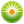 От редакции «Бизнес-Инфо»Ответственность за необоснованное непринятие своевременных мер по предупреждению экономической несостоятельности (банкротства), установленных в отношении индивидуального предпринимателя или юридического лица, либо представление не соответствующего действительности обоснования отказа в принятии таких мер, а также умышленное принятие мер, приведших к экономической несостоятельности (банкротству), предусмотрена частью 1 ст.12.13 Кодекса Республики Беларусь об административных правонарушениях.От редакции «Бизнес-Инфо»Комплекс мероприятий по предупреждению экономической несостоятельности (банкротства) и проведению процедур экономической несостоятельности (банкротства) утвержден постановлением Совета Министров Республики Беларусь от 04.09.2013 № 785.От редакции «Бизнес-Инфо»Перечень организаций, находящихся в процедурах банкротства, см. здесь.Информацию о государственных организациях, находящихся в процедурах банкротства, можно найти здесь.От редакции «Бизнес-Инфо»О некоторых вопросах применения судами законодательства об экономической несостоятельности (банкротстве) см. постановление Пленума Верховного Суда Республики Беларусь от 25.06.2015 № 7.От редакции «Бизнес-Инфо»Перечень управляющих в производстве по делу об экономической несостоятельности см. здесь.От редакции «Бизнес-Инфо»Информацию о проведении торгов имущества должников можно найти здесь.От редакции «Бизнес-Инфо»Официальные сайты исполнительных комитетов:• Брестский областной исполнительный комитет - см. здесь;• Витебский областной исполнительный комитет - см. здесь;• Гомельский областной исполнительный комитет - см. здесь;• Гродненский областной исполнительный комитет - см. здесь;• Минский областной исполнительный комитет - см. здесь;• Могилевский областной исполнительный комитет - см. здесь;• Минский городской исполнительный комитет - см. здесь.Президент Республики БеларусьА.Лукашенко